BESSIE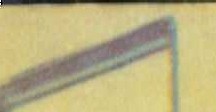 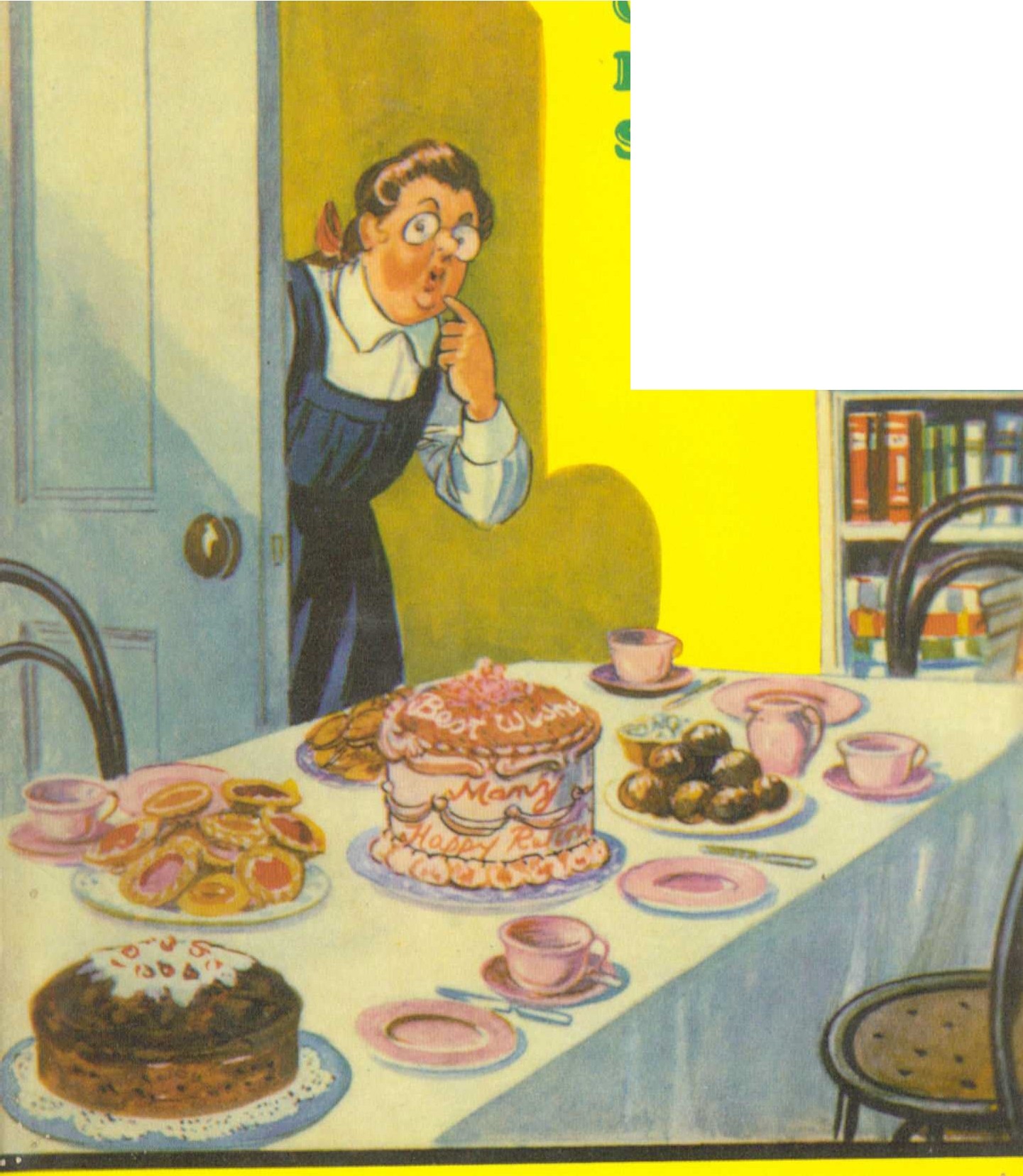 BU	TEROF	CLIFF HOUSE SCHOOLHILDA:	RICHARDS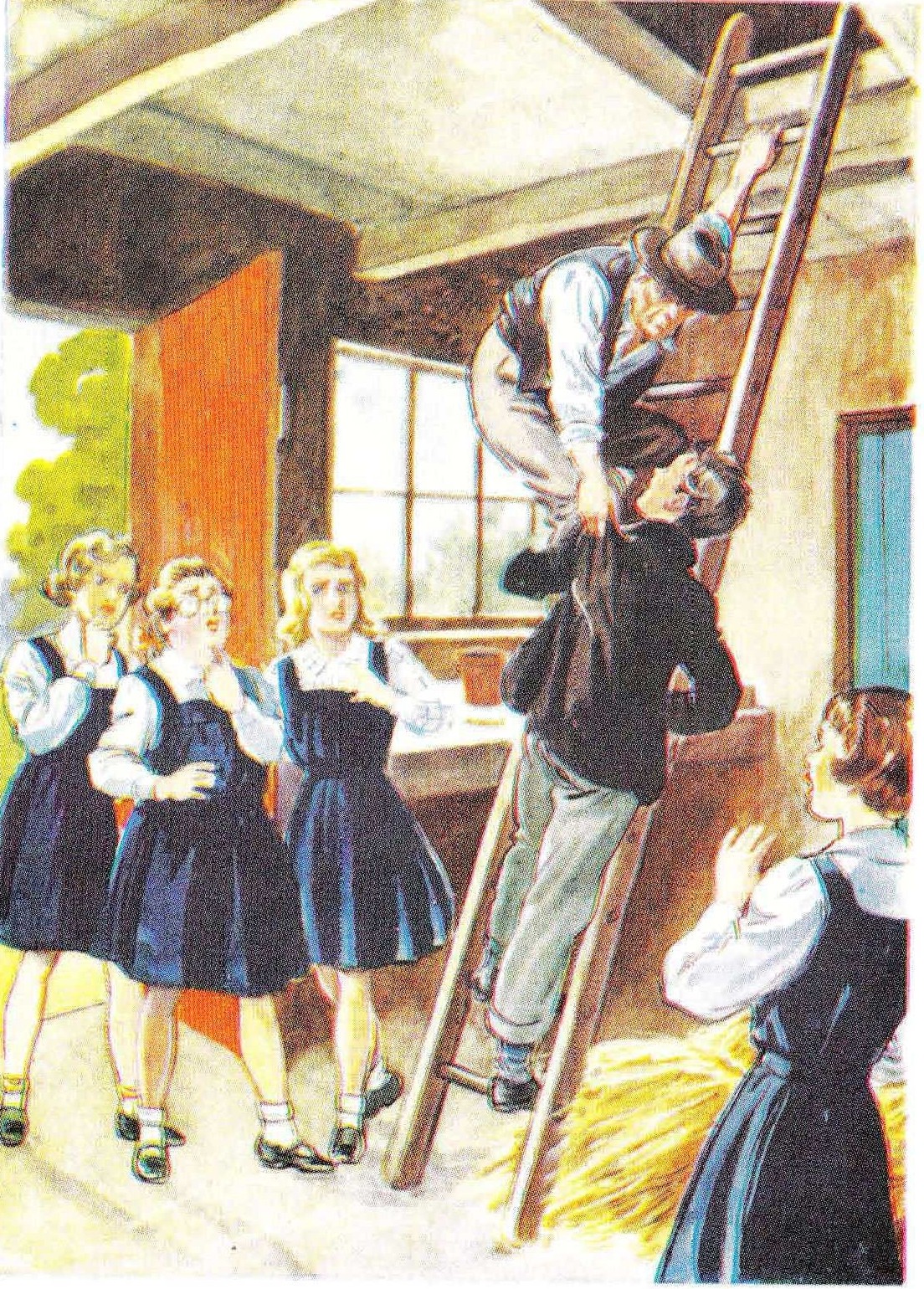 TIii\ l>hlL'lDID  I  10  1111  SHU>,  W IU JH  .  FOUR  P\lllS OI  LY[S AND A l'AII{ OI SPlllAUFS IASll:NEIJ O. ' IIIEMBESSIE	BUNTER OF CLIFF HOUSE SCHOOLByHILDA	RICHARDSIllustrated  b,R. J. MACDONALD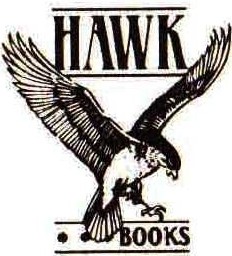 First published 1949 by Charles Skilton Ltd.This edition published 1991 by:HAWK BOOKS LTDSuite 309 Canalot Studios 222 Kensal Road London WlO 5BNCopyright© 1991 Una Hamilton-WrightISBN 0-948248-82-3All rights reserved. N<>part of this publication may be reproduced, stored in a retrieval system, or transmitted in any form or by any means, electronic, mechanical, photocopying, recording or otherwise without prior written permission of the copyright holder.Printed in England by Redwood Press Ltd.CONTENTSCHAP.	PAGEBAD FOR BESSIE I	7BESSIE KNows How	12BESSIE  MEANS  BUSINESS	17No    C1Rcus  FOR  BUNTER	23TIT    FOR  TAT!	29NOTHING   FOR   BESSIE	IIIIN    THE   NIGIIT!	IIJBESSIE  KNOWS!	124BACK  UPI	130CHAPTER   IBAD FOR  BESSIE!"BESSIE!"Bessie Bunter did not reply immediately. She couldn't.There was an impediment in her speech. That impedi­ ment was a large bite from a large pear, which tilled the largest mouth in the Fourth Form at Cliff  House  to capacity.Had Miss Bellew, her form-mistress, been taking the Fourth just then, Bessie  Bunter would not have been eating a pear in class. Miss Bellew had a keen eye and a deter­ mined chin. But it was Mademoiselle Lupin  who  was taking the form in French; and with Mamselle  one could take chances.Still, Bessie was cautious. It was a lpscious  and tempting pear, ever so much more attractive than French verbs: but it remained in Bessie's desk till Mamselle's attention was fixed elsewhere.They were doing '' La Poudre aux Yeux,'' and Marjorie Hazeldene was translating so precisely that a pleased smile bad dawned on Mamselle's  lean  visage,  and she seemed to have forgotten for the moment that the life of a French mistress  at  an  English  school  was  no  bed of  roses.	It looked, to Bessie, as if Mamselle meant to keep Marjorie running on, following the line of least resistance as it were. Obviously, it was the moment to take a bite at that pear.As there might not be an opportunity for a second bite, Bessie naturally took the largest bite possible, and nearly half the pear disappeared from view.For a moment,  Elizabeth Bunter was completely happy.With   her  mouth   full  of   luscious  pear,   her   eyes  had a78	BESSIE BUNTER OF CLIFF HOUSE SCHOOLdreamy look of happy contentment behind her big spec­ tacles. Life, for that moment, seemed  one  grand  sweet song.But it was only for a moment.The next, Bessie came back to earth again, as Made­moiselle Lupin rapped out her name.Certainly, Mamselle would have preferred to keep on with Marjorie. It was quite a nerve-rest to  Mamselle,  to deal with a pupil who treated  French  as a language,  and  not as a tiresome infliction to be endured somehow till the forty minutes were up. Nevertheless, she turned to Bessie Bunter, who was anything but a nerve-rest in the French class or any other.Her little black eyes fixed on a fat red face,  which bulged on both side& with that tremendous mouthful.Bessie blinked at her.  She  could  do  nothing  else for the moment. That mouthful had to go on  the  downward path before Bessie could speak."Bessie!  Zat you  go on from  'ii  me plait beaucoup  ce gar on ','' rapped Mademoiselle Lupin.But Bessie Bunter could not go on from that or anything else. She could riot go on at all. She was  making  a frantic effort to bolt that too large bite. It went down, and Bessie choked. Then at last utterance came, but it came neither in French nor English."Urrrrrgh! Wurrrggh!  Ooooooghl  Ohl  Oooohl" · There was a giggle in the class. Marjorie Hazeldenesmiled. Clara Trevlyn laughed. Dolly Jobling chuckled. Barbara Redfern and Mabel Lynn leaned over to pat Bessie on the back. She seemed to need it. Perhaps the pats were a li le vigorous. Bessie did not seem  grateful for their kind attention.Urrgh! Ooogh! Leave off  smacking  me,  Bahs." Bessie found her voice. "  Mabs,  if  you smack  me again, I'll scratch youl Ooooghl "Barbara! Mabel! Zat you keep ze place! Bessie,BAD FOR BESSIE!	9is it zat you eat in ze class?	Is it zat you eat one pomme­ one apple, n'est-ce-pas? "Oh!	No! "   gasped Bessie Bunter.	" I wasn't eating an apple, Mamselle--.""You have somezing in ze desk? " "Oh!  Nol  Yes!   Oh, dear!   Oooghl" " You have one apple--! ""No! " gasped Bessie.	"A-a-a pear."A pair! " ejaculated Mademoiselle Lupin.  "A  pair! Zat is two! You have two apples in ze desk, n'est-ce-pas? Bessie, you are ze greediest girl in ze school.  It  is  alvays zat you eat somezing. You bring two apples into ze class-.''"No!" gasped Bessie. "There was only one pear--.""But one pair, zat is two! You will trow bofe zose apples into ze vaste-paper basket at vunce."But I haven't-I didn't-I wasn't--," stuttered  Bessie. " I hadn't any apples, only a pear- - ." .Mon Dieu! I zink zat you understand ze English no more zan ze French.	If you have a pair, zat is two--." "C'est une poire, Mamselle," gasped Bahs: and Bessieheld up the remainder of the pear as evidence.Mamselle gazed at it."Ah   I   Une  poire-maintenant  je  comprends.    Take zat poire and trow it into ze vaste-paper basket at vunce, Bessie."Bessie Bunter rose reluctantly. For one brief  moment she had enjoyed life. Now all seemed  weary,  stale,  flat, and unprofitable, as she  dropped  the  undevoured  portion of the  pear  into the  waste-paper  basket.  She  went  back to her place with a fat face from which all the joy had departed.After which, Bessie considered, Mamselle might at least have left her alone and spared her French.  But  Mamselle did not even think of sparing her French. Perhaps she thought Bessie deserved it.IO	BESSIE BUNT.ER OF CLIFF BOUSE SCHOOL"Now you will go on, Besme, from where Marjorie  leave off," said Mademoiselle Lupin, severely. " Parlez, done."Bessie blinked at her book. It  was rather unfortunate  that with her thoughts concentrated on the pear, she had been quite unable to give any attention to the lesson. She proceeded to stammer through the next sentence."Et s'il est d'une bonne famille--."Zatyou translate! " snapped Mamselle. Mamse lle's little thin nose was growi.Dg red at the tip, a sign she was getting " stuffy," and that detentions  might  be  in  the offing.And--," stammered Bessie. Even Bessie knew that "et" was "and." "S'il " bothered her for a moment, but she got it. "And if he--." Besme came  to a dead stop.Continuezl " rapped Matnselle.	" And if he--." " If he-if he-if he-," mumbled Besme. Then she had an inspiration. " Bonne" seemed plain enough--to Bessie. She knew that a bonne was a servant in Fra nce. For the moment she omitted to remember that bonne was also an adjective, and that it meant " good." So she rushed  on  triumphantly,	" Et s'il est. d'une bonnefamille--and if he is a family servant--."Ha,ha,ha!" came in a trill of merriment from  the Cliff House Fourth. Bessie was the  girl for howlers:  and this was one of her best.But Mademoiselle Lupin did not laugh. She gazed at Bessie Bunter as the fabled Gorgon might have gazed."Assezl assez! " Mamselle almost shrieked. Bessie blinked at her indignantly.Miss Bellew doesn't call us names in class," she squeaked. " And Miss Primrose wouldn't like to hear us called asses "Ha, ha, ha! ""Mon Dieu!  Silence in ze class!  Head of a  pudding, it is not zat I call you ass-I sayassez, vich means enoff!BAI> FOR BESSIE!	IIDo  you   not know  enoff?	Enoffl	enoffl	Zat is enoff! Mon Dieu,  but it is too much.	Tais-toi, done."Mamselle's nose was now quite crimson at the tip.'' Demain-to-morrow--you keep in, you Bessie,  and write out  ze whole lesson.	Zat is enoff.""But-but    it's  a   half-holiday	to-morrow,	Mam­sell&--.''" I say enoffl ""I was going over to see my brother Billy at Greyfriars--.••"If you speak vun more word, you Bessie, I despatch  you to Mees Primrose."That was enough for Bessie. She had no desire what­ ever for an interview with Miss Penelope Primrose, the  Head of Cliff House. She relapsed into indignant silence, while Clara Trevlyn carried on: fortunately without any howlers, and the crimson gradually faded from Made­ moiselle Lupin's nose-tip.CHAPTER  IIBESSIE KNOWS HOW'' MARJORIE--! ""Yes, dear!  Come in." " Buzz off! "Scram!"Bessie Bunter, looking in at the door of No. 7 Study in the Fourth, received those three replies all at once.Marjorie Hazeldene gave the first, Clara Trevlyn the second, Dolly Jobling the third: but they all came together. Marjorie and Co. were all occupied, when Bessie's plump figure filled  up most of the doorway.	Marjorie was looking through a letter she had  taken  from  her  bag. Clara, with her fair head a little on one side, and a pensive expression on  her  usually  thoughtless  face, was scanning a laddered stocking, considering deeply whether there was anything  to  be done about it.	Dolly was filling a fountain pen from the study inkpot, her fingers gradually a wningthe appearance of wearing a pair of black gloves.None of the three had any  use  for  Elizabeth  Bunter. But Marjorie was always kind and  patient.  Clara  and  Dolly  were kind enough,  but much less patient.   And quite a lot of patience was required in dealing with Bessie Bunter.Bessie sniffed.Of the three replies she received from No. 7 Study, she seemed to prefer Marjorie's. She neither buzzed off nor scrammed-she came in.I say, you girls--! " began Bessie."That  stocking's  a   goner,"   said  Clara,   frowning. " Putrid, isn't it? "Oh, Clara,"  murmured  Marjorie.  "  What  would Miss Bellew say if she heard that? "12BESSIE KNOWS HOW	13"I shouldn't say that to  Miss  Bellew,  old  dear.  I should say to Miss Bellew that the stocking was unfortun·- ately beyond repair. But as I'm not saying it  to  Miss  Bellew, it's putrid! See? ""I say--! " recommenced Bessie.I think this fountain pen leaks," said Dolly Jobling. " Look at my fingers."Behold, they are black but comely," said Clara. " I say--! " howled Bessie."You  still  there?  "   asked   Clara,   looking   round. " Fatima, you're de trop. That's a spot of French for you. Run away and ask Mamselle what it means.""Minx! " said Bessie.What is it, Bessie? " asked Marjorie, hastily. " Put that cushion down, Clara. Now, Bessie--."What's a cat? " asked Bessie.Three surprised stares were fixed on Elizabeth Bunter. She had a paper in one fat hand, and a pencil in the other, and had apparently come to No. 7 Study for  assistance before putting pencil to paper. It was Bessie's way to seek information in the studies instead of looking it out in gram­ mar  or  dictionary.   It   saved   trouble-for   Bessie.   It might add trouble, for others-but that was a negligible consideration. But though Bessie was expected to ask questions, she was not expected to ask so extraordinary a question. Bessie had the most obtuse head at Cliff House School, and the number of things she didn't know would have filled whole libraries. But even Bessie Bunter was supposed to know what a cat was."Did you say cat, Bessie? " exclaimed Marjorie, blankly."Yes, cat. K-A-T, cat," added Bessie, spelling itout to make it quite clear.Oh, scissors," said Clara. "  Like me to look  it out in the dick for you, Fatima? "Yes, do," said Bessie.14	BESSIE BUNTER OF CLIFF HOUSE SCHOOL"O.K.," said Clara, and she hooked a dictionary off the bookshelf, turned the pages to" CAT," and read out, "Cat-any one of the genus Felis, including Felis domesti­ cus, or the domestic cat--.""You silly chump! " hooted Bessie.  "What's the good of looking it out in that dick? Tain't there."No good at all," agreed Clara. " If you don't know what a cat is, go and speak to MatroD--5he's got a  tabby one, and she will let you see it."Will you talk sense? " howled Bessie Bunter. "  I say, Marjorie, I suppose you know what a cat is. It's something like shoot or shank or something.''"Ohl "gasped Marjorie. "Do you mean in French? " "Eh? Of course I do. Think I want you to tell mewhat a cat is in English? "You didn't say so--.""Didn't  I?  Well,  what's  a  cat,  anyhow?  " " Le chat-the cat," said Marjorie, smiling.Shah! "  repeated Bessie, doubtfully.	" Sure it's shah?	That sounds to me more like the Shah of Persia." "That's  right,  Bessie," assured  Marjorie.		"Youdon't sound the final T, you know."What  kind  of  cat  do  you  want? "   asked  Clara. " Chat is a boy cat. Chatte is a girl cat."Oh!" said Bessie. " Then its chatte I want. Sure that's right? "'.' Quite," said Marjorie. " What  is  it,  Bessie-an exercise for Mamselle? ''It's for Mamselle all right-but it's not an exercise," said Bessie, darkly.  "  She's  a  cat,  and  I'm  going  to tell her so."WHAT! " exclaimed all No. 7 Study, together "Look at the way she jumped on me in class! " saidBessie, indignantly. "Calling me an ass--."She didn't! " gasped Marjorie. " Assez means enough, in French--."Ha,ha, ha! "BESSIE KNOWS HOW	15Well, I believe she was calling me names,"  said Bessie. " Making out, too, that my translation was wrong--."'' But it was wrong--."Rot! " said Bessie. "Mean  to  say  that  bonne famille doesn't mean a family servant? ""No, no, no! It means a good family--."Perhaps you know French better than I do," said Bessie, with a sniff. " I know French pretty well, I  think, and I can write it, too, as Mamselle will find. I'd just forgotten what a cat was, that's all. I've got  the  rest all  right. Did you say shock or shook, Clara? "I said chatte," chuckled Clara.Well, that sounds more like a cat than shah," said Bessie, and she put pencil  to  paper.  "That's all right. Will Mamselle jump when she finds this on her study table? He, he, he! Giving me detention for to-morrow afternoon, when I've got to go over and see Billy! I'm going all the same.""But  you  can't! "  exclaimed  Marjorie  in   alarm. " Mamselle will be furious if you go out of detention."I've got to,"  explained  Bessie.  "Billy's  got  tickets for the circus at Courtfield. Think I'm going to miss the circus to please Mamselle? "She will report you to Miss Bellew.""Well, I'm always getting reported for something. They're all cats," said  Bessie.  "  Besides,  she mayn't  find out.""Now, Bessie dear--," urged Marjorie."I'm going," said Bessie, positively.  "If  there's a row, I can't help it-I never get justice, as you girls know. Now I'm going to put this paper on Mamselle's study table for her to find when she goes back from the Staff Room. He, he, he! ""You'll be sent up to the Head  if  you call  Mamselle a cat."16	BESSIE BUNTER OF CLIFF HOUSE SCHOOLThink I'm going to tell her it was me? " said Bessie, derisively.	" I've written it in capital letters;"And what have you written? " asked Clara.Mamselle Lupin est one chatte," said Bessie. " That means ' Mamselle Lupin is a cat,' doesn't it? "For  goodness sake! "		exclaimed Marjorie, really alarmed for the fat junior.	" You  mustn't,  Bessie--." " Mustn't I? "said Bessie.	" You'll see.	If she callsme an ass, I can call her a cat."But she didn't--! " shrieked Clara.I jolly well know what she meant," said Bessie, nod­ ding  a fat head.	" I'm going to stick this paper on her table now. So she'll jolly well know what  we think of her. She won't know who wrote it-in capitals! Look! " Bessie Bunter held up the paper for No. 7 Study to see.They looked at it. Then they shrieked.Bessie had written-as she firmly believed-'' Mamselle Lupin est une chatte." But Bessie's spelling in French  was on a par with her spelling in English. The sentence in capi­ tals that met the astonished eyes of Marjorie and Co was:MADMORSEL LOOPANG AYTOON SHAT."Ha, ha, ha! " pealed from three almost convulsed junior girls of Cliff House.Bessie grinned complacently. She took that irresistible peal of laughter as a tribute."He, he, he! " she joined  in.  "  Fancy  her face when she -sees it! What? He, he, he! "And Bessie Bunter rolled out of No. 7 Study, with the paper in her fat hand, satisfied in her fat mind that it was going to make Mademoiselle Lupin fearfully f urious. To No. 7 Study it appeared highly improbable that Made­ moiselle Lupin would be able to make head or tail of it. But they couldn't have stopped Bessie anyway-they were laughing too much: and the happy possessor of the fattest figure and the fattest head at Cliff House rolled off triumphant.CHAPTER  IIIBESSIE MEANS BUSINESS!WoN'T it be jolly! " said Marjorie.Clara Trevlyn glanced at her chum with an amused glimmer in her eyes: and then  winked  at  Dolly Jobling with the eye farthest from Marjorie.Dolly just contrived  to turn a giggle into a cough. " Hazel will be here soon," added Marjorie.The three juniors were walking in the quad after dinner the following day. It was a bright sunny day, and Mar­ jorie Hazeldene's face, which was often grave and thought­ ful, was as bright as the sunshine and the blue sky.Marjorie was always pleased when her brother, Hazel­ dene of the Remove at Greyfriars, came over to Cliff House on a half-holiday. In the innocence of her heart  she probably fancied that Clara and Dolly  were  equally pleased.Which was not the case at all.More than once, Clara had confided to Dolly her opinion that Marjorie's brother at Greyfriars was  a "  twerp," though she would not have let Marjorie hear that opinion for worlds.	Dolly fully agreed that Hazel was a good deal of a twerp: but she, too, was very careful  not to  let Marjorie know what she thought of Hazel's twerpishness.The news that Hazel was coming over that afternoon did not exhilarate Clara and Dolly at all.In fact they would have liked that half-holiday much better without him. But they  were prepared  to  play  up, like good pals.What is he coming for? " asked Clara.To see me, I suppose," answered Marjorie, with a faint touch of reproach in her voice. "  I've hardly seen him this term. And--."17	I18	BESSIE BUNTER OF CLIFF HOUSE SCHOOLMarjorie was interrupted.The three girls were passing the windows of the Fourth Form room. The middle  window  was open.  From  that open window came a fat squeak that caused all  three  to look round.A fat face and a large pair of spectacles looked out.I say, you girls! " squeaked Bessie Bunter."Come on," said Clara.  "Mustn't speak  to anyone in detention-and there may be a pre. about."Cat! " squeaked Bessie."Can't stop! " said Dolly Jobling."Minx!"Marjorie Hazeldene hesitated.Let's stop a minute," she said. " What is it, Bessie? " " Come closer to the window-I don't want to yell," said Bessie, peevishly.	" I saw Stella Stone a few minutes ago-and you know what prefects are-always butting in.Come here, Marjorie."Marjorie left her companions, and came under the win­ dow. Clara and Dolly remained where they were. It was strictly against the rules to speak to  anyone in  detention, and they did not want a spot of bother  with a  prefect,  for the pleasure of conversation with Elizabeth Bunter. Such charms as Bessie's conversation had, had long since palled on the other girls in the Cliff House Fourth.Bessie blinked down at Marjorie through her spectacles." Have you seen the cat? ""Ehl	Nol	If you mean the Matron's cat--." "You silly donkey! ""Ohl"I mean Mamselle,"  snorted  Bessie.  "  I  wish  you had some sense·, Mar jorie. You're quite a nice girl in some ways, but you're silly."Thank you," said Marjorie, laughing.Well, have you seen that cat? " asked  Bessie. "She's stuck me in here with six scenes from that putridBESSIE MEANS BUSINESS!	19play to write out. I've got to go over to Billy's school, as I told you. Has she gone out?"Yes," answered Marjorie. " But--."Oh, good," said Bessie. " What about Miss Bellew?Have you seen her?  Has she gone out too? " " She went out with Mamselle-."Ohl  Fine! "  said  Bessie.  "I   expect  they  told  a pre., but never mind  that.  I can manage all right if  both  the cats are gone out."'' But you mustn't--."I told you Billy had  tickets  for  the  circus.  I  may get back before Mamselle comes in, and then it will be all right."•' But she will expect to find your detention task done, and if it isn't done, she will guess--.""I shall tell her I had cramp in my hand, and couldn't write it out," explained Bessie.Ohl " ejaculated Marjorie."You wouldn't have thought of that, would you?" chuckled Bessie. " Not with your brains."I hope not," said Marjorie, " and you mustn't tell fibs, Bessie. And you will get into a row--."Well, I think even that cat ought to be satisfied with keeping me in for a half-holiday, without expecting a  girl  to write out six scenes from a rotten play when she's got cramp in her hand! " exclaimed Bessie, warmly."But you haven't got cramp in your hand! " gasped Marjorie."I   wish  you  wouldn't  argue.    You're always arguing. I say, Mamselle hasn't said anything  about  that  paper  I left on her table yesterday. She's taking it lying down!" grinned Bessie.Perhaps she didn't understand it," said Marjorie, laughing.Well, I suppose she understands her own language, though she's rotten in English," said Bessie.  "  Mind,  if she's after the girl that wrote it, mind you don't give me20	BESSIE BUNTER OF CLIFF HOUSE SCHOOLaway. If she asks you if you know anything about it, you just tell her that you never saw it when I showed it to you."" Oh, dear! ""But never mind that  now,"  said Bessie,  briskly.  " Now that both the cats are gone out, I'm going to scram. I don't want to be late for the circus. I--.""Cave! " came a shrill whisper from Clara Trevlyn. But the warning came too late. The tall figure of StellaStone, of the Sixth Form, appeared in the offing. Mar­ jorie looked round hastily, to find the Senior Prefect of Cliff House bearing down upon her.Bessie's fat face vanished from the form room window. Marjorie was left, with reddened  cheeks,  facing Authority in the shape of Stella Stone.Stella, tall and fair, marvellous at mathematics and chock-full of Greek, was a most important  personage  at Cliff House; and fully aware of her own vast importance. She walked and talked on terms of equality with the Staff, and was known to be perfectly at her ease even with Miss Primrose,  the Principal.   She did  not  need  the  "  ash "  of a Greyfriars prefect, a thing unknown and undreamt of at Cliff House. One glance from Stella's calm  eyes  would have quelled the wildest spirit in the Lower School.She towered over .Marjorie, almost petrifying her with that calm gaze, which was a little reminiscent of that of Medusa.11 I think you were speaking to a junior in detention,Marjorie,•' she said, in a calm voice that seemed to emerge from the uttermost depths of a refrigerator."Ohl Yes," stammered Marjorie." I must take your name," said Stella. "Now  go away."	·Marjorie went away, with dismayed face and crimson cheeks. Stella sailed on, lofty and stately, and forgot her existence.If Chump!" aid Clara, as Marjorie walked away withBESSIE MEANS BUSINESS!	21her friends. " That means a report, and a paper to do for the Bellew.•'I'm afraid Bessie is going to ask for trouble with Mamselle-.''Well, she's always asking for trouble, and now she's landed a spot of it on you, bother her."Marjorie looked back at the form room window. Stella Stone had turned a corner of the school buildings and vanished. Once more a fat face and a large pair of spec­ tacles adorned the open window, and this time a fat hand was waved, beckoning to the three girls in the distance.Bessie wants something," said Marjorie.Quite! "agreed Clara. " She wants her ears boxed.""Perhaps I'd better cut back--."Perhaps you hadn't," said Clara. " One spot of bother with a pre. is enough for one afternoon."1-1 think I'll chance it--."I think you won't," said Clara. " Take her other arm, Dolly."She linked arms with Marjorie on one side, and Dolly linked arms  on  the  other.  Between  them,  Marjorie  had no choice between going on and going back. She  was walked onward by her loyal chums,  out of  the danger zone."Shall we get a spot of tennis if your brother comes? " asked Clara.	" We can't go out of gates if he's coming." "There's no 'if' about it, Clara-he said he wouldcome."Well, he's a bit uncertain, isn't he? ""No, I don't  think  so.  I  mean--."  Marjorie  paused. If there was one thing certain about  her brother at Greyfriars it was his uncertainty: and Marjorie could not help being aware of it."Well, let's go and bag  a  court,  if  we  can,  and  then we shan't be wasting the afternoon anyway," said Clara."Yes, let's," said Dolly.I hope Bessie won't be so silly as to get out of detention--."22	BESSIE BUNTER OF CLIFF HOUSE SCHOOLWhat's the good of hoping she won't be silly, when she can't be anything else? Come on."Marjorie glanced back again. She could not  help feel­ ing a little concerned about the  fat  and  fatuous  Bessie. And she had reason for concern, for her eyes fell upon a startling unaccustomed sight at the form room window  in the distance. What looked  something  like  a  barrage balloon was on the sill, with two plump  legs dangling from it. But it was not a barrage balloon: it was Bessie Bunter clambering out of the window.Ohl " gasped Marjorie. " Look! "Oh, my hat! " said the slangy Clara. " She's hooking it.''Little idiot! " said Dolly.There was no doubt about it-Bessie Bunter was ' hook­ ing ' it! She dropped, spluttering, from the sill. Then, gasping for breath, she blinked round her like an owl through her big spectacles. Then she bolted round the nearest comer, and was gone.CHAPTER  IVNO CIRCUS FOR BUNTER!"I SAY, you fellows! "It was Bessie Bunter's brother Billy who was speaking, and he was addressing a group of five fellows in the quadrangle at Greyfriars School.Harry Wharton and Co. were debating what they were going to do that half-holiday.  The debate  was interrupted by Billy Bunter, who rolled up to the group with a lugu­ brious fat face, and blinked at them dismally  through  the big spectacles that were so like Be5.5ie's.Billy Bunter looked as if he were understudying the Knight of the Sorrowful Countenance that af ternoon. The Famous Five of the Remove were not particularly interested in Billy Bunter and his woes. Still, they were sympathetic, for Bunter was " gated "  that  afternoon,  and  they  were not.Not that" gating" was so severe on Bunter as it would have been on their more strenuous selves. A fellow who was gated could loaf about with his hands in his pockets, or frowst in an armchair in the Rag: and these were favourite occupations  of  William  George  Bunter.  But  for once,  it it was tough on Bunter-as he had tickets for a circus in his pocket." Hallo, hallo, hallo, old fat bean," said Bob Cherry.You look as if you've lost a sovereign and found a pound note."I say, you fellows, what's a fellow to do? " said Bunter .	"You know I ' m gated to-day- - ."The knowfulnes.5 is terrific," agreed Hurree Jamset Ram Singh.	" The sympathise is truly great.""Well, fancy wasting tickets for the circus! " said Bunter.	"The pater sent them to me, to take Bessie-2324	BESSIE BUNTER OF CLIFF HOUSE SCHOOLand she's coming over. I can't  take  Bessie  to  the  circus and stay in gates at the same time, can I? ""Hardly!" said Frank Nugent, laughing. "Not too easy, anyway."Well, what's a fellow to do? ""That's easy," said Johnny  Bull.  "Some  other fellow will go to the circus with Bessie if you give him your ticket. There's Hazel-mooching about with nothing to do. Ask him."Hazel's going over to Cliff House this afternoon," said Bob Cbeny. "1-1 was rather thinking I might cut across with him, if you fellows don't specially want me-.''Four fellows exchanged a grin."Well, ask Squiff, Bunter," said Johnny Bull. "He would do it.""You silly idiot! " ejaculated Bunter. "Eh? "I. want to go to the circus. I don't want another fellow to go-I want to go myselfl" booted Bunter.Obi "  said  Johnny.  He  bad  supposed,  for  a moment, that Billy's concern was for Bessie: though be realised that be might have known his Bunter better.It's pretty rotten of Quelch," went on Bunter. " A fellow doesn't expect justice here, still, it's pretty rotten. Gating a fellow just because he skewed in con. Making out that I hadn't done my prep! Quelch all over."Had you done it?" grinned Bob.Yes, I  had-and  besides,  Quelch  couldn't  know  that I hadn't! Just  guess-work!  "  said  Bunter,  "and  here  I am gated, and Besse coming over for me to take her tothe circus. So what's a fellow to do? ""Get some practice at the nets---!" suggested HanyWharton.Don't  be a silly idiot,  if  you can  help it.	I want to go to the circus! " yapped Bunter.NO CIRCUS FOR BUNTER!	25'' I wonder--!" said Bob Cherry, thoughtfully-and paused."Go on, old chap," said Bunter, eagerly. "You wonder what can be done about it? If you can think of something--.""Ehl Nol I was wondering when Hazel is going tostart--.""Ohl Blow Hazel! " snorted Bunter. "What does Hazel matter? I say, Wharton, can't you think of something? "Harry Wharton laughed."Well, you might put in a spot of exercise in thegym--.""Dostop talking rot, for goodness sake. Don't  I keep on telling you that I want to go to the circus? "Well, it's not much good telling us. Go and tell Quelch!" suggested the captain of the  Remove.  "  He may change his mind, if you make him understand how important it is-perhaps."The perhapsfulness is terrific," murmured Hurree Jamset Ram Singh.Tell  him   Bessie's   coming! "   said   Frank   Nugent. " Quelch might stretch a point with a  lady  in  the  case! He's not a bad old bean,  and  he wouldn't like to disappoint a kid from Cliff House."Oh I "  said  Bunter.  His  fat  face  brightened.  "  I  hadn't thought of that one.""You would have,"  grunted  Johnny  Bull.  "If  you had been thinking about your sister instead of yourself."Yahl " retorted Bunter.With quite a hopeful expression on his plump visage, Billy Bunter revolved on his axis, and rolled off to the House. Evidently he was going to try" that one" on his hard-hearted form master."Well, what about running out the old boat? " askedJohnny Bull. " Lovely afternoon for the river."26	BESSIE BUNTER OF CLIFF HOUSE SCHOOL"Let's," agreed Nugent.11    O.K. "	said  Harry  Wharton.	"You coming, Bob?"11  Well,  if  you fellows don't mind--" hesitated Bob. " Of course we don't, fathead!  Give  Marjorie  our kind regards, ass! "	And four fellows, grinning, departed,leaving Bob Cherry on his own with a rather red face.Billy Bunter, feeling quite optimistic, rolled into the House, and tapped at the door of Mr.  Quelch's  study. Quelch was crusty, and Quelch  was tough,  but surely even a crusty and tough beak would relent, when he learned that an affectionate brother was sorely distressed  about  not being able to take his sister  to  the circus!  Bunter  hoped  so, at least.He expected to hear Quelch's crusty voice rap, 11  Come in!" As there was no rap, he opened the study door and blinked in.The study was vacant." Beast! " breathed Bunter.Quelch had left his study for something. It was very annoying to Bunter, when he wanted to speak to Quelch. Perhaps his view was that a form master ought to have remained· a fixture  in  case  Bunter  might  want  to  speak to him.If that was Bunter's view, it was not Quelch's, for he W8.$ not there. But the fat Junior noted that a half-written letter lay on the blotting-pad on Mr. Quelch's writing­ table, which indicated that Quelch  had merely stepped out intending to return. So Bunter rolled in to wait for him-impatiently. It was not yet time to  start  for  the circus at Courtfi£ld, it was true: still, Bunter did not like wasting his valuable time hanging about waiting for a beak. However, as there was no help for it, he waited .It was like Bunter to fill in time, while he waited, by glancing at the letter on the  blotting-pad.  Inquisitiveness was one of his besetting sins.NO CIRCUS FOR BUNTER!	27He blinked at the letter, and read:"Dear Roger,I am very pleased indeed by what you tell me,and certainly you  may have  the books you mention. I am sending you three £1 notes in this letter by registered post--."That was all, so far. Quelch seemed to have been interrupted at that point, and had left the  letter  where  it was, to finish when he returned to his study. Billy Bunter had just completed reading what was  written  there,  and was about to turn prying eyes in other directions, when he suddenly became aware of a face at the doorway, and jumped away from the table as he realised that Mr. Quelch was looking in.Oh! " gasped Bunter.Mr. Quelch rustled into the study. His face, always expressive, was more expressive than usual. His gimlet­ eyes glinted. Only too plaintly, those gimlet-eyes had detected Billy Bunter in the act of reading the letter on the blotting-pad.Bunter! " Quelch's voice was deep.Oh," stuttered Bunter. " 1-1 wasn't  looking  at that letter, sir--."I saw you reading it! "thundered Mr. Quelch.1-1-1-1wasn't, sir! 1-1-1haven't read a word, sir--nothing about Roger, or-or about pound notes, or-or anything--1-1 hope you don't think I would read your letter, sir--."Mr. Quelch picked up a cane from the table. "Bend over that chair, Bunter.""Oh, crikeyl   1-1  mean--.""I have told you to bend over that chair, Bunter."1-1 came  to  speak  to  you,  sir! "  gasped  Bunter. " 1-1 had to wait, as you were not here! My-my sister Circus is coming over this afternoon--1-1 mean--my circus Bessie is--."Bend over! " Quelch almost roared.28	BESSIE BUNTER OF CLIFF HOUSE SCHOOLBilly Bunter bent over the chair. There was no help for it.	Quelch's cane swept through the air.Swipe! swipe!Wow! Whoooopl ""Now leave my study! " snapped Mr. Quelch. "Owl wow! "Billy Bunter  trailed  to the door.	But at the door, he turned.If-if you please, sir--.""Go! "If you'd let me off gating this afternoon, sir--.""What?  "  exclaimed  Mr.  Quelch.  "  Upon  my  word! In no circumstances whatever, Bunter, will I rescind your punishment. Upon my word! "'' B-b-b-but, sir- - ."Mr. Quelch picked up his cane again.That was enough for Bunter. He fairly  whizzed  down the passage. Mr. Quelch, frowning, sat down to  finish writing his letter, and to enclose the same, with three pound notes, in a registered envelope for the post. Billy Bunter rolled dismally out into the quad,  wriggling.  His visit  to  his form-master's study had earned  him  two swipes  from his form-master's cane-merely  that,  and  nothing  morel And it was borne in upon his fat mind that instead  of making matters better, he had  made  them  hopelessly worse: and that, Bessie or no Bessie,  there  was no circus fox: him that afternoon.CHAPTER  VTIT	FOR   TAT!" ' W HERE' S Billy?"Bessie Bunter asked the question.She asked it of a Remove fellow who was loitering in  the quad with his hands in his pockets, and a  moody  look on his face. Hazel Hazeldene,  of  the  Remove,  did  not look merry or bright that sunny afternoon. And  he looked no merrier or brighter at the sight of a plump Cliff House girl, who blinked at him through spectacles just like Billy Bunter's, and squeaked at him with a squeak  that  was  a twin to Billy's.Bessie did not even notice that Hazel was looking morose and moody. She was not in the least concerned about Marjorie's brother: she was looking for her own. Hazel was interested in neither of the Bunters."Don't know! " was his reply,  with Laconian brevity. "  I  want  him," explained Bessie.	" I've come over from  Cliff  House  to go to  the circus with Billy.	Well,where is he? "Just as Billy Bunter seemed to consider that he was entitled to find Quelch in his study when he  wanted  to speak to him, so Bessie seemed to consider that any  or every fellow at Greyfriars ought to know where Billy was when she wanted Billy. There was a great deal of family likeness about the Bunter clan." I expect he's in the House," said Hazel. " Here, Cherry, know where Bunter is?-his sister wants him."Bob Cherry was coming towards Hazel,  as  if  to speak to him. Hazel  walked  away  and  left  him  to  Bessie. Bessie gave Bob a blink and a nod, as  he  jerked  a  cap from a rather untidy mop of flaxen hair."Where's Billy?  "  demanded Bessie.2930	BESSIE BUNTER OF CLIFF HOUSE SCHOOLHe was in the quad a few minutes ago," answered Bo . " I think he went into the House--."Take me to him," said Bessie. "Oh! All right!"Bob was rather anxious to settle matters with Hazel, before that youth started for Cliff House. Still,  Hazel showed no sign whatever of starting, so far: and Bob was always a polite and obliging fellow where girls were con­ cerned. So he obeyed Miss Elizabeth Bunter's behest, without demur.Billy Bunter was discovered in the Rag. The fat junior had that apartment to himself, no other Remove fellow being  indoors  that sunny afternoon.	He was sitting, or more accurately sprawling, in an armchair-but not, apparently,  with comfort.  Every  now and then  he gave a sort of spasmodic wriggle, and his fat face was lugub rious. " Hallo, hallo, hallo! "Bob Cherry roared, at the door­way. "Here's your sister Bessie, Bunter."Bessie rolled in, and Bob departed, to look for Hazel again. Billy Bunter blinked at Bessie, but his fat face did not clear: the sight of Sister Bessie did not seem to cheer him much.Well, aren't you getting ready? " demanded Bessie, fixing her spectacles on him. " It's time we started for Courtfield."I can't go! " grunted Bunter."Rot! " said Bessie. "You've got the tickets." " I'm gated.""You shouldn't be gated when  you've  got  tickets for a circus."Well, I am! " yapped Bunter.  " What are you gated for? "Oh!   Quelch! "   said Bunter,  bitterly.		"He	made out that I  hadn't done my  prep-as if  he knew I hadn't! " '' What are  you  wriggling  like an eel for?	Got pinsand Deedles? "TIT FOR TAT!	31"No, I haven't! Quelch whopped me in his study," snorted Bunter. " He made out that I was reading a letter on his table, just because I was looking at it! That's the sort of justice we get here! "Well, I've come over to go with you to the circus,"said  Bessie,  crossly.  "  I  may get into a  row for coming, as that cat Mamselle gave me a detention  task.  Now you tell me you're gated and can't come.  Look  here,  you  go and tell Mr. Quelch that I've come over specially, and  he will let you off."That's what I went to his study to tell him," groaned Bunter. "Only he came back suddenly and saw me reading his letter-I mean, just glancing at it."Go and ask him  again." Bunter shook his head, promptly."No fear! He's jolly shirtyl He might  whop me again."Miss Bunter gave an angry sniff."But I'll tell you what," said  Bunter.  "You  go and ask him. Quelch is a beast, but we would have to be civil to a girl. He can't  whop  you,  anyhow.  He  might  let  me off if you ask him. It's a chance."Bessie Bunter nodded.That's a good idea," she agreed. " I know he's a crusty old stick, but even a crusty old stick might stretch a point for a pretty girl.''Ehl What? Ohl Yes! " gasped Bunter. " Well,you go and try it on-you know his study."Bessie Bunter rolled out of the Rag, leaving her brother only moderately hopeful. It  was  a  chance:  but  it  was quite possible that  Quelch  would only be made shirtier  by a Cliff House girl butting in.Bessie tapped at Mr. Quelch's study door. Like her brother half-an-hour ago, she received no reply to that tap. So she opened the door and rolled in, with her sweetest smile turned on for Mr. Quelch.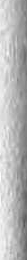 32	BESSIE  BUNTER  OF  CLIFF  HOUSE  SCHOOLThat proved to be a sheer waste; for, like Billy again, she found that Mr. Quelch was not in the study." Oh, bother! " breathed Bessie, crossly.Mr. Quelch was not there. Having finished and sealed his letter, he had left the study  again,  no  doubt  tempted out of doors by the bright weather.Bessie Bunter blinked round the study with an irritated sniff. Her blink fell on the registered letter lying on the blotting-pad, sealed ready for post. Bessie was as inquisi­ tive as Billy, but as the envelope was sealed, her inquisitive blink was rewarded only by the name and address on the outside.She gave another sniff, and rolled out of the study again, to seek the Remove master elsewhere."Where's Mr. Quelch?" she  asked,  coming  on  Squiff of the Remove near the House doorway."Squatting on a bench under the elms, swotting over Form papers," answered Squi.ff, and Bessie rolled out into the quad.She soon found Mr. Quelch. The Remove master was seated on one of the old benches, under a shady elm, his back to the massive  ancient  trunk,  shady  branches  over his head. He had a pile of Form papers on his knee, a pencil in his hand, and a concentrated expression on his face. Quelch was enjoying the open air and sunshine while he worked at correcting the papers for his form,  as  he often did in fine weather. He had quite a number to do, before.he was at liberty to take a walk abroad, and post his registered letter at Friardale post office. And he did  not seem pleased by the interruption when Bessie Bunter hove into the offing."Please, Mr. Quelch--! '' said Bessie, again turningon her sweetest smile.The Remove master looked up. His expression did not indicate that he was charmed by a pretty face. It was impatient." Well? " he said.TIT FOR TAT!	33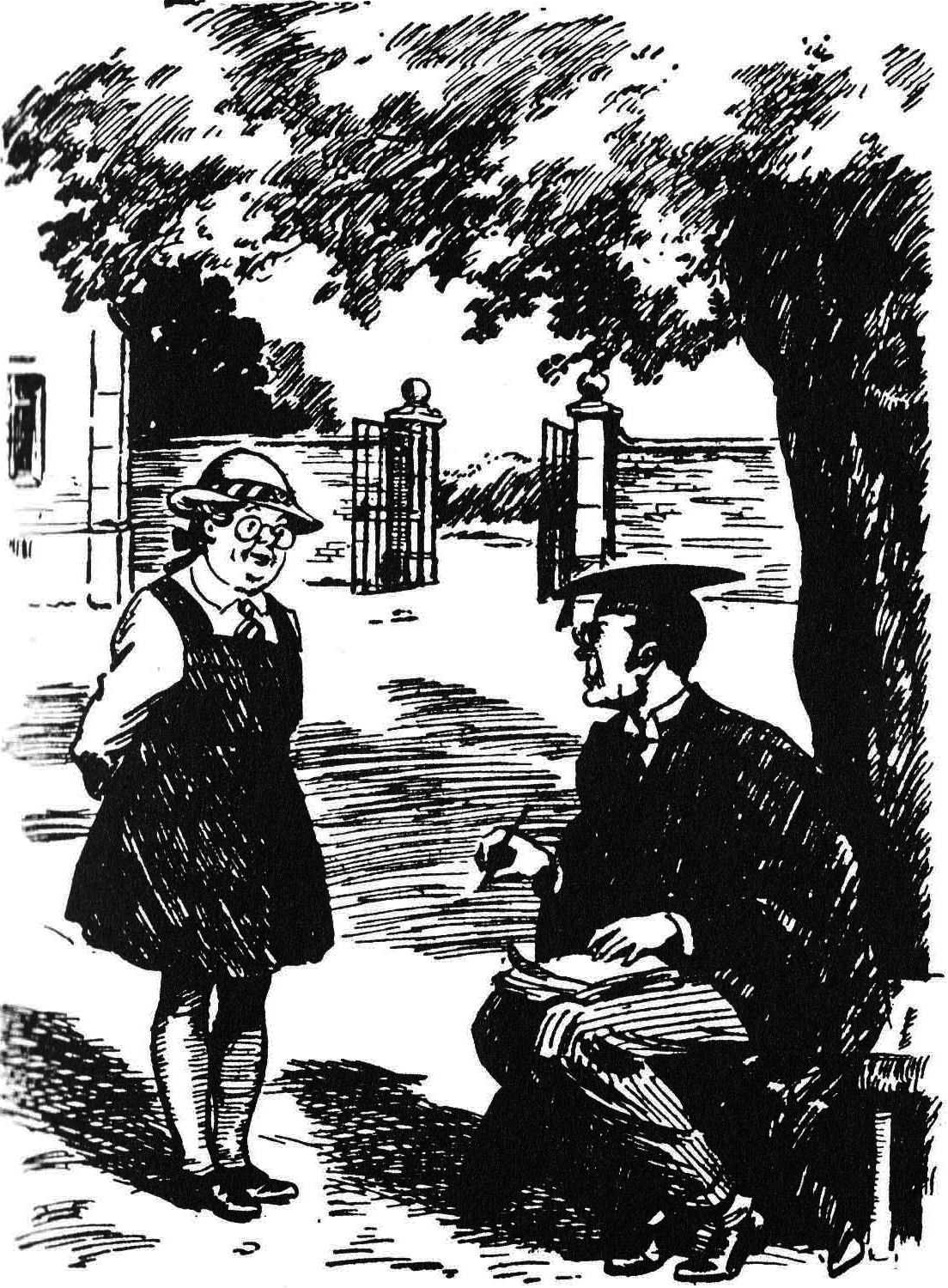 HE DID NOT SEEM PLEASED BY THE INTERRUPTION2BESSIE BUNTER OF CLIFF HOUSE SCHOOL"I'm Bunter's sister--." " I am aware of that."I've come ov to go with Billy to the circus, but he says he's gated. Please will you let him off? ""I am sorry," said Mr. Quelch, in a tone and with a look, that revealed more annoyance than sorrow. " That is quite impo$ible."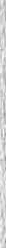 But--! " said BCS&e. " Kindly say no more." "But--.""I have told Bunter," said Mr. Quelch, in a deep voice, " that in no circumstances whatever will I rescind his punishment. It was impertinent of him to ask you to speak to me on the subject. Now please go away."Evidently  the  pretty ·face  of  Elizabeth  Bunter   had no effect whatever on the crusty old stick!But--1 " recommenced Bessie."Go away at once! " said  Mr.  Quelch.  And  he  dropped his gaze to the Form papers, and resumed mark­ ing the top c:>ne on the pile, with· a complete and total disregard of Miss Elizabeth Bunter.BCS&e breathed hard through her little plump nose. Evidently there was nothing doing. Perhaps Mr. Quelch considered that it was impertinent on the part of a Cliff House  junior girl to butt  into Greyfriars affairs.  Anyhow he was not going to let Bunter off-that was certain.Bessie, breathing hard, gave the top of his bent head an inimical glare. She would have liked to smack that head! Seldom or never had Bessie felt so extremely exasperated. She walked back to the House, with a frowning brow.It was quite likely that trouble awaited her at Cliff House, for breaking·detention: and it was all for nothing because a crusty old stick wouldn't let Billy off a gating.  Bessie Bunter really would have liked to  scratch  him!  At  the very least she would  have  liked  to  upset  the  inkpot  in his study over his papers! She had done that once inTIT FOR TATI	35Mademoiselle Lupin's study at Cliff House, with quite satisfactory results-to Bessie, not to Mamselle!As that thought came into her mind, Bessie  blinked about her, through her big spectacles, in a rather stealthy way.She remembered that there had been nobody about in Masters' quarters when she had gone to Mr. Quelch's study. If there was still nobody about--.Nobody was, when she  blinked  into  the  passage.  A few moments more, and she was back in the Remove master's study. Her eyes  gleamed  behind  her spectacles. An upset inkpot was a just retaliation for a crusty old stick knocking out that excursion to the circus!But as she reached a fat hand towards the inkpot, she noticed the registered letter again, on the blotting-pad.That put a new and much brighter idea into her mind. She did not overturn the inkpot. She picked up the registered letter, stepped to the bookcase, and dropped theletter behind a row of books!Quelch could look for it when he wanted it!By the time he found it, perhaps he would be sorry for himself! He was not likely to find it in a hurry!" He, he, he! " Bessie chuckled softly.It  was  tit  for  tat-a  Roland  for  an  Oliver.  Circuses, it seemed, were off; but Fatima of Cliff House was feeling somewhat consoled, as she rolled away from Mr. Quelch's study- it was quite exhilarating to think of the crusty old stick hunting all over his study for that  registered  letter, and not finding it perhaps for hours and hours!CHAPTER  VI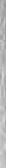 TOO  LATE!"OH! Bessie! " ejaculated Billy Bunter.He sat up in the armchair in the Rag as the plump junior of Cliff House rolled in.He blinked at Bessie with a guilty blink.There was a change in Bunter since Bessie had left him there . He was sticky. Billy Bunter generally was sticky when he was in funds, for his funds were immediately expended upon something of a sticky nature. That day Bunter hadn't been in funds,  so  he  hadn't  been  sticky.  But he was sticky now-awfully sticky.His fat fingers, his wide mouth, and his podgy  chin, were all sticky. An empty toffee packet lay  near  him on  the floor. Evidently, toffee  had  happened,  since  Bessie had left him in the Rag. Bunter was, in fact,  disposing of the last chunk, when the Cliff House junior came back." 1-1-1say, what did Quelch say? " asked Bunter, anxiously."He	said no! " snapped Bessie. " Oh, good! ""What?""1-1-1 mean, rotten! " said Bunter, hastily. "Awfully rotten! We-we shan't be able to go to the circus now, Bessie.''Bessie eyed him suspiciously.It was Bunter who had suggested that she should try Quelch. He had hoped for the best, though  with a  very  faint hope. · But something had happened, in the mean­ time, to change his views. It was a relief  to  him to  hear that  Bessie's  mission  had  failed.  It  was  perplexing,  but it was plain: Bunter was J;"elieved to hear that Quelch had said no!TOO LATE!	37"Don't you want to go to the circus? " demanded Bessie."Oh! Yes! Rather! But--."Well, let's go! " said Bessie. " I  got out  of  deten­ tion, and you can get out of a gating. Quelch  won't stop you- he's sticking under a  tree  squinting  over  a  lot  of silly papers. Hook it, see, same as I did."1-1 couldn't! " gasped Bunter. "Girls don't get whopped! Boys do! Quelch would give me six!""It's worth it, if he does," said Bessie, encouragingly. " Bob Cherry wouldn't funk a whopping.""Well,   he's   tougher    than   I    am,"   said   Bunter. "  Besides,  it-it-it's  wrong,  Bessie.  I  couldn't  do  it! It ' s wrong to be disobedient.''Wha-a-a-t? ""Very wrong," said Bunter, shaking his head. " I­I want to go to the circus of-of course 1-I'm awfullysorry I can't take you, Bessie--but-but I couldn't do anything wrong you know.""Have you lost the tickets? " asked Bessie. "Oh! No! 1-1 haven't lost them."Then what do you mean? "Oh, really, Bessie! I'm bound to respect my form­ master," explained Bunter. " If I cut, it would be disrespectful to Quelch. I couldn't do it."Bessie breathed hard.What her brother Billy stated was,  no  doubt,  quite right. But it was also quite new. This was the very first time that William George Bunter had expressed such high­ minded views. She gazed at him, not admiringly.The best thing you can do, is to cut back to Cliff House at once," went on Bunter. " It's rotten about the circus, but it can't be helped. It was wrong to get out of detention, Bessie, just as it would be if I cut gates."Well, if you funk it--" said Bessie. " Tain't that! But, you see--."" If it isn't that, what is it? "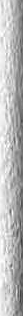 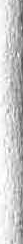 38	BESSIE BUNTER OF CLIFF HOUSE SCHOOL"Oh, really, Bessie--.""Well, look here," said Bewe. "You've got pals inyour form, I suppose? "Lots! " said Bunter. " I've always been the most popular chap in the Remove. What about that? "Well, you can give one of them the tickets, and he can take me to the circus," said Bessie. "  Frank  Nugent is a very nice boy--.""He-he-he's gone out." "Well, Wharton, then--." "He's gone out with Nugent.""Well, there's that nice Indian boy--." "He's gone out with Wharton and Nugent." " Bob Cherry, then--.""He-he's gone out with Wharto11 and Nugent andInky-."He hadn't," said Bessie. " I spoke to him when I came, and he came to this very room with me.""1-1 mean, he's gone out since-," stammered Bunter.Bessie's gaze at the fat junior ill  the  armchair  grew more and more suspicious. It was getting  clearer  and clearer that, for some mysterious reason, Billy Bunter had changed his mind about the circus at  Courtfield.  He  did not want to go, himself, and he did not want Bessie to go.Mean to say there's nobody? " demanded Bessie.Nobody at alll " said Bunter. "Awfully sorry, old girl-but there it is! You'd better cut back to Cliff House-.''Give me the tickets! " "Eh? ""If	you're not going to the circus, you won't want your ticket," said Bessie.	" Give them both to me."She held out a plump hand.Billy  Bunter  blinked at  it.	But he did not place a couple  of   circus  tickets  in  the plump  palm.	His aspectTOO LATE!	39grew more and more uneasy, and more and  more guilty. But he made no move to produce circus tickets.Wha-a-at do you want them for, Bessie? "stammered the fat Owl."I'm going to the circus."But-but you can't--."I'mgoing   to.	Where are those tickets? "I-I-I--I jolly well knew that Quelch would sayno--.''Where are those tickets? ""I-I swopped them--." gasped Bunter. " What? " shrieked Bessie."I	knew Quelch would say no," gasped Bunter.·' So  1-1	swopped them for a packet of toffee with Skinner- - ."It was out now! Billy Bunter's sticky state  was accounted for. Perhaps, had Bessie not wasted time  in giving Mr. Quelch tit for tat,  by  hiding  the  registered letter behind the books in  his study, she might  have been  in time to save the circus tickets! As it was, she  was too late! She gazed at the guilty fat Owl, her very spectacles gleaming with wrath.Has Skinner gone? " she gasped.'' Yes-he went off  at  once  with Snoop--.,. " Where's the toffee? ""The-the toffee!" stammered Bunter. As the circus tickets were beyond recovery, Bessie apparently was think­ ing of putting in a claim on the toffee, but she was too late for that also."Yes, the toffee! Where is it? " " I-I-I've eaten it."Words failed Elizabeth Bunter. Besides, words were useless. No words, however expressive, could bring back either the circus tickets or the toffee. Words being superfluous, Bessie Bunter went into action.Smack!40	BESSIE BUNTER OF CLIFF HOUSE SCHOOLThe plumpest hand at Cliff House established sudden contact with the fattest bead at Greyfriars School.Yaroooohl " roared Bunter.Billy Bunter had not expected that! Really, he might have-but  he  hadn't!  But  expected  or   unexpected,   he had had it! He roared.There! " snorted Bessie.And she whirled out of the Rag, leaving the fat Owl rubbing a fat head and spluttering.  It  was  a  wrathful Bessie that rolled back by the lanes to Cliff House, rather wishing that she had delivered another smack before departing. Bunter, on the other band,  was quite satisfied with one.CHAPTER  VIICAUGHT!                                        "  BABSI   Mabs!   I say- .-	1 ""Ohl " ejaculated Barbara Redfern. "Ohl " echoed Mabel Lynn.Barbara and Mabel-more often called  Bahs and  Mabs in the Cliff House Fourth-stared blankly at Bessie Bunter. They had not expected to see anyone, when they came round the gardener's shed: but if they had expected to see anyone, Bessie was the last person they would have expected to see.Bessie was supposed to be under detention in the form­ room, writing out six scenes from" La Poudre awe Yeux." Marjorie, Clara and Dolly knew that Elizabeth Bunter had bolted-Bahs   and   Mabs  did  not.	So they were quite startled at the sight of  a  fat  face,  and  two little  round eyes blinking at them through  a  large  pair of spectacles, as they came round the shed in search of  a  lost tennis ball. "  You  little  donkey! "  exclaimed  Bahs.	" What areyou doing here? ""You've got out of detention!" exclaimed Mabs. Bessie sniffe d.I've been over to Greyfriars," she answered. " Now I've come back.  I say, I  dodged  behind  this shed when I saw the Bull. Is the Bull coming this way? "The Bull " was Miss Bullivant,  games-mistress  at Cliff  House.   She was, at  the moment, almost as alarming a sight to Bessie Bunter as any Durham bull could have been.A girl who had bolted out of detention,  and hoped  to  get back undiscovered, couldn't walk  in  at  the  school gates, under the eyes of Piper the porter, and dozens  of other eyes. Bessie had to be cautious. She had clambered42	BESSIE BUNTER OF CLIFF HOUSE SCHOOLover a little gate in a privet hedge, and was threadiDg her way by the path through the kitchen gardens,  where  no eyes were likely to fall upon her, unless the gardener happened to be there. Luckily, he did not happen to  be there; but all of a sudden three figures appeared from the direction of the tennis courts. Two of them were  junior girls, who did not matter--:but the third was the stocky, muscular figure of the Bull; and Bessie had  promptly hunted  cover.  Bahs  and  Mahs,  coming  round  the  shed to ascertain whether that lost ball might  have  dropped there, came on her suddenly."Is she coming? " breathed Bessie. " Look here; Mamselle and Bellew have gone out, and if I get back in time, they won't know I scrammed, see? But if the Bull sees me--! ''" I-I think she was looking among the cabbages,"said Barbara.	" But- '- ."Barbara stepped back to the corner of the shed, and surveyed the kitchen gardens. At a little distance was the stocky figure of the Bull, bending and scanning the ground. She was not looking towards the shed, but she was coming directly towards it. Her progress was slow, but sooner or later, it was clear, she would pass the little building, and then everything behind it would be in her view."She's coming! "said Bahs, turning back.Ohl The cat! " breathed Bessie. Everybody who caused Bessie Bunter discomfort was, according to Bessie,  a "cat." Sometimes it seemed that from Bessie's point of view, the population of Cliff House was almost wholly feline.She won't be here for two or three minutes," said Bahs.   "But ·she's  coming.   You shouldn't  have got out of detention, Bessie.""Do talk sense! " snapped Bessie. Barbara laughed.Isn't that sense? " she asked.CAUGHT!	43" Oh, do be quiet! Look here, I'm not going to let the Bull spot me, if  I  can help it.  I  daresay you'd like me  to be sent to the Head! " snorted Bessie.She blinked round her anxiously through her big spec­ tacles in search of more secure cover. But there was no cover available. There were several  trees  at  hand,  but none with a trunk massive enough to screen Bessie Bunter. Then she blinked at a little window in the back wall of the shed, and her fat face brightened."I can get in there!" she breathed. "Go round andgo in and open that  window,  Bahs!  Quick.  The  Bull won't look in the shed. She won't think a tennis ball has dropped inside a shed. Quick."'' But--! '' gasped Barbara. It was a small window-a very small window. A slim girl like Bahs,  or  Mabs, could have negotiated it without much  difficulty.  But Bessie .Bunter was not slim. She  was far  from  slim.  It  was easy enough to go round and open the window. But  how Elizabeth Bunter's ample  form  was to  pass through  it, when opened, was a mystery to Babs and Mabs.Will you be quick! " hissed Bessie.But you couldn't get through, Bessie," gasped Barbara ... Cat!,,You couldn't really, Bessie--! " urged Mabs. "Minx!"A voice-a very powerful voice-came from the dis­tance, beyond the gardener's shed." Barbara! Mabel!  Have you found that ball? " "Oh,  dear! " murmured Barbara.	She stepped intoview round the comer of the shed, and called back, "Not yet, Miss Bullivant-we're looking."Miss Bullivant, so far, had no suspicion that there was a third person behind the shed. But she  was coming nearer and nearer!Bessie caught Mabel Lynn by the arm.44	BESSIE BUNTER OF CLIFF HOUSE SCHOOL"Go round and open the window, quick! " she breathed. " I can get in at the window on't be a  cat, Mabel. I can hide in the loft, if the Bull looks into the shed. Quick! "Oh, all right! " said Mabs. She hurried round the shed, and disappeared.Bessie waited anxiously. But Mabs was quick: in less than a minute, there was a creak, as the little window opened from within .  Bessie gasped with relief.  The way  of escape was open.Help me up, Bahs! ""Oh, dear! " said Bahs. But  she  gave  a  htlping hand. Bessie clutched, and clambered, and Barbara hoisted and pushed."Help me in, Mabs! " gasped Bessie.  "You  pull while Bahs pushes. It's easy enough. Tain't as if I was fat."Oh, dear! " said Mabs.But they were good-natured girls, and they did  their best. Mabs caught hold of plump  shoulders and  pulled, and Barbara, from astern, pushed. Head  and  shoulders  went in successfully, and  then Bessie  jammed.  She gave an anguished squeak,  and  strove to struggle  through.  But it booted not. The little window was not so wide as Eliza­ beth Bunter: it would have been as easy for a camel to pass through a needle's eye, as for Bessie Bunter to pass through that window. HaH-way there was, so to speak,  a  traffic jam."Ooooooghl " squeaked Bessie."It's nogood, Bessie-you can't get through-."gasped Mabel."Owl Cat! Wooogh! " "Better get back--." "Urrggh! Minx! Oooohl"Oh,  scissors! "   ejaculated Barbara .	" Here comes the Bull! "CAUGHT!	45She ceased to shove at the fat figure jammed in the window. A stocky figure came past the end  of  the shed, and Miss Bullivant glanced round,  and gave quite a  jump at what she beheld. Quite forgetful of lost tennis balls, the Bull came up with her long strides."What-what-what is that? " she exclaimed."1-1-1think it's Bessie, Miss Bullivant," stammered Barbara."Ooogh!	Owl	I'm  being pinched!	Oooogh! " wailed Bessie.	"I've got a pain in my ribs! Oooogh! " "Upon my word! "exclaimed the Bull. "Bessie, why  are you not in the form-room? Get down from that windowat once."" 1-1-1 kik-kik-kik-.""What? " thundered  Miss Bullivant.  "If  you dare to kick, Bessie--."Oh,  crikeyl    1-1-1kik-kik-kik-can'tl "  shrieked Bessie. " 1-1 kik-kik-kik-can't get out! Oh, lor'! "Get down at once."" 1-1 kik-kik-can'tl I'm stuck! " wailed Bessie. " I kik-kik-can't get in, and I kik-kik-can't get out! Ow! Help!"	.Bessie was fairly caught. She struggled wildly, two plump legs thrashing the air. But it was in vain. She  could neither advance nor retreat. She was stuck fast in the window."Owl owl owl Help me out! " shrieked  Bessie. "Wow! I've got a pain! Ow! Will you help me out!Oooooobl"Upon my word! " exclaimed Miss Bullivant. Her powerful hands grasped Bessie Bunter, and she pulled. Yell after yell came from Bessie, as she was slowly, but surely, extracted, like a cork from a bottle.Owl ow! ow! owl " wailed Bessie, when she was landed at last.	"Owl   owl   ow!   I've got a pain-wow! " " Come with me," said Miss Bullivant.	" I shall take46	BESSIE BUNTEll OF CLIFF BOUSE SCHOOLyou back to the House at once! Barbara, there is nothing to laugh at! ""Oh! no, Miss Bullivant!" gasped Barbara. "Come! " snapped the Bull.Owl owl ow! owl wow! "Bessie rolled dismally away with the Bull.  She squeaked as she went. Barbara looked  at  Mabel,  and Mabel looked at Barbara.Oh, dear! " said Babs. " Ha, ha, hal "Oh, scissors! " said Mabs. " Ha, ha, hal "They resumed hunting for that lost ball, with smiling faces. But Bessie was not smiling, as she trailed away with the Bull. She seemed to be  understudying  that  ancient king who never smiled again!CHAPTER  VIIITROUBLE FOR HAZELi" HALLO, hallo, hallo! " Mr. Quelch frowned.That cheery and powerful voice, echoing among the old elms, was quite a cheerful sound, really. But it interrupted Quelch. And he was not in the best of tempers anyhow. Billy Bunter had  irritated  him-Bessie  Bunter  had  added to his irritation-and he was getting a little tired of Form papers, anxious to get through and go for his walk.In that secluded spot in the shade, almost hidden from view by the old trees, Quelch expected quiet. So Bob Cherry's vigorous voice, booming only a few yards away, was not music to his ears.Still, Quelch was a reasonable man. He did not expect youth to observe a Trappist silence, simply because a form­ master had taken his work out  into  the  open  air.  He knew, too, that Bob would have subdued his  stentorian tones had he been aware that his form-master was in the offing. Evidently, Bob  did  not  know  that  he  was there, as he hailed some other fellow under the elms."Trying to keep that tree up, Hazel? " went on Bob's voice.Hazeldene, it seemed, was leaning on one of the old trunks.	Mr.  Quelch's frown  deepened.	He had already noticed Hazeldene, of his form, that afternoon, loafing about  with  a discontented  face.	Now, it seemed, Hazel was leaning on a tree.  Quelch  did not approve of loafing, of discontented faces, or of leaning about in a slack manner. A grunt was all the answer Bob Cherry received from Hazel. That  grunt  sounded  as  if  Hazel  was still feeling as discontented as he had looked when Quelch had noticedhim half-an-hour ago.4748	BESSIE BUNTER OF CLIFF HOUSE SCHOOLStarting for Cliff House pretty soon, old scout? " went on Bob.Eh!	Obi	Bother Cliff House."Weren't you going over to see Marjorie this after- noon? "Oh!	Yes! "Like me to run across with  you? " " If you like."If you're going on your bike, I'll get the jiggers out, if you like," said Bob.Mr . Quelch ceased to mark Form  papers.  It  was simply useless try  to carry on,  with a conversation going on, on the other side of his tree.  He  was tempted  to call  out to the juniors to go away. But, as a reasonable man, Quelch had to admit that  schoolboys  had  a ·right  to  talk in the quad if  they  liked.  Quelch  was,  perhaps,  crusty, but he was just. He waited for golden silence to accrue."I'm not going yet," grunted Hazel."Oh! " said Bob. "Not much good banging about, old chap."Look here, Cherry--."  Hazel paused. " Go it," said Bob.I-I'm in rather a scrape. Look here, you might help, if you liked. I-I've had a bet on with a man in the Fourth, and-and he's dunning me for a quid. Could you lend me a quid? "	_Oh, my hat! " said Bob Cherry. " You must be an awful ass, Hazel--."Never mind that!	Can you lend me the quid? " snapped Hazel, irritably.	" I lost it, and I've got to pay, and I'm stony. I was going to ask Wharton, but you know what he thinks about a fellow having a bet on--." " I think the same as Wharton does, about that," saidBob, drily.   _	.Oh, don't give me one of his sermons  at  second­ hand! If you can't, or won't,  help a  fellow  out,  clear  off and leave a fellow alone, at any rate."TROUBLE FOR HAZEL!	49"Well, I can't," said Bob.  "Quids don't come  my  way  very often.   I've got  ninepence,  if  that's any use."" Oh, don' t be an idiot."Mr. Quelch, on his side of the big elm, was sitting bolt upright, with an expression on his face that was reminiscent of the fabled Gorgon. He seemed  almost  paralysed  by what he heard. But at this point he came to himself, as it were, and rose to his feet.Quelch was not the man to take heed of words spoken inadvertently in his hearing.  But this was much too serious a matter to be passed over. Quelch's face was thunderous with wrath as he rose."Well, what about getting out?" Bob was going on. "Won't do any good to mooch about--!"Bob was interrupted at that point. An awful figure whisked round the big elm, and a pair of gimlet-eyes were fixed on the two juniors.Ohl " gasped Bob.Hazel's eyes popped at his form-master. His weak, good-looking face became almost white. He had not had  the remotest idea that Quelch was anywhere  near at  hand. It flashed through his mind that Quelch must have beard what he had said, and he was almost sick with dismay and apprehension.Hazeldene I " thundered Mr. Quelch.Hazel did not speak; he could only stare. Bob stood silent, a picture of dismay."I heard what you said to Cherry, Hazeldenel " Hazel was still dumb."I am amazed-shocked-disgusted!  I  shall  inquire into this," said Mr. Quelch. " Go to my study, Hazel­ dene, and remain there till I come in.""1-1--!" stammered Hazel."You need say nothing now, Hazeldene. I shall question you in my study. Go there at once, and wait for me."Hazel slowly detached himself from the trunk on which350	BESSIE BUNTER OF CLIFF HOUSE SCHOOL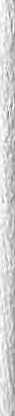 he was leaning. There was sullen  resentment  in  his face, as well as apprehension. Like many weak natures, Hazel had a strain of sullen obstinacy in him."It's a half-holiday, sir," he muttered.What? What? Go to my study at once, Hazeldene." Hazel slouched away towards the House, Mr. Quelch's gaze following him, as he went, with a thunderous frown."If you please, sir--! " murmured Bob.What? What? Did you speak, Cherry? "Hazeldene was going to Cliff House, sir," ventured Bob. " 1-1 think his sister may be expecting him--."Take fifty lines, Cherryl " "Ohl Yes, sir!"Bob realised that he had better say  ne  more.  He  backed away, and Mr. Quelch, still thunderous, circum­ navigated the elm again, and resumed his  seat  and  his Form papers.Bob Cherry followed Hazel to the House. The culprit scowled as he joined him.Precious row you've landed me in," he snapped. "I! " exclaimed Bob."I suppose you didn't know Quelch was there-.""Of course I didn't! You didn't! You might have  been a bit more careful though before you yowled out about making bets with a man in the Fourth.""I shouldn't have said anything if you hadn't come up and started jawing. Now I'm booked for a sermon from Quelch, and a whopping to follow up the pi-jaw," said Hazel, savagely.I came to speak about going over to Cliff House-I never expected you to talk about your silly betting--." "Well, you've done it now, whatever you expected!I've got to wait in that old goat's study-on a half-holiday--well,  I  shan't   wait long,  anyhow.	If be keeps me waiting long I shall clear.''Bob looked alarmed.For goodness sake, Hazel, don't play the goat," beTROUBLE FOR HAZELi	51exclaimed, earnestly. "Quelch hasgot his rag out-don't make matters worse. Look here, shall I cut over to Cliff House, and tell Marjorie that you can't come this afternoon? "You can mind your own business."With that Hazel tramped into the House,  and  went to his form-master's study. He left  Bob  Cheny  breathing hard. Hazel, in his concentration on his  own  dingy troubles, obviously did not think, or care, anything about Marjorie at Cliff House.  Bob did think, and did care;  and he felt rather like punching Hazel's sulky head.Hazel, scowling in Mr. Quelch's study while he waited for his form-master, gave neither Bob nor Marjorie a thought. He had himself to think about!Quelch was going to ask him questions,  give  him oceans  of  "pi-jaw,"  and wind  up  with  a  caning.  That was the programme-not a happy one to which to look forward. Waiting for it made it worse:  and  gradually Hazel's sulky resentment gained the upper hand of his apprehension. It wouldn't have  been  so  bad,  if  Quelch had got it over. But he had to  wait  for it-sticking  in  a study on a sunny half-holiday. He grew more and more resentful and angry with every passing minute.Several times, as he loafed wearily about the room, he turned towards the door, hesitated, and turned back again.Still Quelch did not come.Four o'clock sounded  from the  clock-tower .	Hazel set his lips.	He had been waiting more than half-an-h our­ how long did Quelch think  that  he  was  going  to  wait? He walked to the door and opened it.A portly figure was in the passage.	It was not Quelch; it was Mr. Prout, master of the Fifth, going to his study. Prout glanced at the Junior in Quelch's doorway.Hazel took no heed of him. Was Quelch coming?There was no sign of Mr. Quelch. Hazel waited for several more minutes. Then he walked out of his form­ master's s udy, and went off.CHAPTER  IXLOST   BROOCH!"BABS!"Well? "Seen my brooch? " asked Bessie Bunter.Lots of times," answered Barbara. " It's rather difficult not to see, when you've got it on.""Sort of leaps to the eye! " remarked Mabs. " Well, I've lost it! " snapped Bessie.Bang goes saxpence! " said Barbara .Bessie Bunter's spectacles fixed on Bahs with a withering glare.That brooch was worth pounds and  pounds,"  she said. " Think I got it in a Christmas cracker? ""Didn't you? " asked Bahs, sweetly."No! " hooted Bessie. " I  didn't!  My Uncle Carter gave me that brooch on a birthday.  It's real emeralds.  Big ones!''Quite big! " agreed  Barbara. " Awfully big! " agreed Mabel.That makes them more valuable," explained Bessie. " Miss Bellew won't let me wear it if she can help it. I expect she's jealous about it."Oh! " said Bahs and Mabs." But the trouble is, it's lost,"  went  on  Bessie.  "  I know I had it on when I went out this afternoon. The pin was a bit loose. It must have fallen off."Bessie's fat face looked worried. Bahs and Mabs did their best to look sympathetic. But really, they could  not feel that it was an  overwhelming  loss.  It  was  true  that the emeralds in that brooch were  very  big  ones.  But  it was also true that they looked suspiciously like green glass. The value of that brooch really  was not in  proportion  to  its size.LOST BROOCH!	53The three junior girls were in their study, No. 4 in the Fourth. The summer dusk  was  falling,  and  it  was close on lock-up. Bahs and Mabs were talking tennis  when  Bessie announced her loss. Bahs  rose  from  her  rocker with a resigned sigh.Let's look round the study for it," she said.That's no good,"  said  Bessie.  "  It  was dropped  out of doors. I  couldn't  go  out and  look  for it,  as  I  had  to go into detention. But I know where it must have dropped-when I was climbing in the shed window, and Mabel clawing at me- - ."Was I? " ejaculated Mabs.Yes, you were! " yapped Bessie. "I  expect  you clawed it off . I  asked  you  to help me in,  not to claw at me like a cat."Bahs and Mabs exchanged  a  glance,  and  laughed. Both of them had been lectured by Miss Bellew for having tried to help the truant escape the eagle eye of the Bu ll. This was Bessie's own inimitable way of expressing thanks for services rendered.That's where it must have  happened,"  resumed Bessie. " The pin was a bit loose-but it wouldn't have dropped off if I hadn't been wri_ggling in that beastly win­ dow, and Mabel clawing at me. It's lying in the gardener's shed now. Which of you is going to fetch it for me? ''Neither," answered Bahs, promptly. " It's lock-up now-there goes the bell. ' '"You'd better go, Mabs, as you clawed it off--." "It's all right till to-morrow," said Mabs. "If it'sthere, it won't walk away."Suppose the gardener found it? " said Bessie,  darkly. " Or suppose he trod on it! I'm not going to leave it  out there all night, I can tell you."Well, go and fetch it, if you want to risk a row for going out after lock-up," said Barbara.I'm not going to get into another row. I'm in rows enough already," said Bessie, indignantly. " I've got anS4	BESSIE BUNTER OF CLIFF HOUSE SCHOOLextra  detention  for going out  to-day.	Perhaps you'd like me to lose some more half-holidays! ""I'd like you to give us a rest! " sighed Barbara."Yes, do! " urged Mabs.If you won't go--! " said Bessie.No ' if ' about it," assured Barba ra. "Then I'll go and ask Marjorie.""Look here, you little duffer, don't go bothering Mar­ jorie," exclaimed Bahs. " Mar jorie's down in the mouth about that precious brother of hers not turning up this afternoon. Leave Marjorie alone.""Cat! " was Bessie's polite reply to that. And she rolled out of No. 4, and headed for No. 7.·There she found Marjorie and Clara and Dolly. Clara and Dolly smiled as she came in. All the form, by that time, had heard about Bessie's wild adventures in the window of the gardener's shed, and seemed to think it funny.Marjorie's face was a little clouded.  Hazel  had  not come over that afternoon, as promised, and she wondered whether that meant that he was in some trouble at  his school. Often and often was  Hazel  in  trouble  of  some kind or other; and it was always, according to Hazel, somebody else's fault. A fellow in whose character stub­ born obstinacy was mingled with weak vacillation, sulky temper with irresolution , was always likely to  be a  worry to a relative who cared about his well-being, as  Marjorie did."I say,  you  girls---," began  Bessie.  She frowned  at two smiling faces, blinked at a serious one, and went on,  "I've lost my brooch.  It must have fallen off  when  I was in that window--! "Ha, ha, ha!" trilled Clara and Dolly."Oh,  laugh! "  snorted   Bessie.   "  Funny,   wasn't   it, to be stuck in a window, with a silly girl clawing at me, making out she was helping me in. Well, she made meLOST BROOCH!	55drop that brooch with her clawing, and it's in the garden­ er's shed now.	I say, Marjorie---."" Did you see my brother at Greyfriars this afternoon, Bessie? " asked Marjorie."I	don't remember.	Now,  about  my  brooch--." " But you must remember if you saw him," saidMarjorie."Ehl Ohl Yes, I did!  I asked him where Billy was, and he scowled at me," answered Bessie. " That's all I saw of him."He wasn't in detention or anything? "He couldn't have been, as he was loafing about scowl­ ing.    But  never   mind   him,"   said  Bessie,   impatiently. " You never can stick to a subject, Marjorie. I'm talking about my brooch. That's important."Much more important that your brother, Marjorie," remarked Clara, sarcastically, and Dolly giggled.It's lying in that gardener's shed now," said Bessie, unheeding sarcasm. "It must be lying just under the window inside, as I must have dropped it there. Will you go and fetch it for me, Marjorie? ""It's lock-up," answered Marjorie.I've had that from Bahs," yapped Bessie. " I don't  want to know whether it's lock-up, as I can hear a bell just as plainly as you can. I  want  to  know  whether  you'll fetch my brooch.""And why can't you fetch it yourself?" demanded Clara, warmly, while Marjorie hesitated.I  don't want to get into a row with Bellew."And doesn't it matter if Marjorie gets into a row with Bellew? " exclaimed Clara. " You're notgoing, Marjorie." " We're not allowed out after lock-up, Bessie, you know,"  said Marjorie, mildly.	"Better  leave  it  till themorning.''"I   shan't  leave it  till the morning.	It's easy enough to go-the lobby door is never locked till after call-over,56	BESSIE BUNTER OF CLIFF HOUSE SCHOOLand there's tons of time before that.  I  wish  you  wouldn't be selfish, Marjorie."Well, it wouldn' t take a few minutes--!" said Marjorie, hesitating.Clara gave an emphatic sniff.You're not going! " she said. " I wouldn't, and Dolly wouldn't--."No fear! " agreed Dolly Jobling."Oh, do be quiet, you two! "exclaimed Bessie Bunter. "It's all right for you, Marjorie. If Stella Stone or some beastly pre. spots you going out, you needn't say you were going as far as the kitchen gardens. You can say you dropped your handkerchief just outside the lobby door, see? ,,Oh! " gasped Marjorie."I wonder if that little fat animal has ever heard  of telling the truth! " exclaimed Clara. "  You  must  have heard it spoken of, at least, Bessie."Cat! " said Bessie. " That's just like you, Clara. Bellew makes out that I tell fibs. So does Mamselle. And so do you!  Plain girls are always catty with pretty girls!  I expect it."Oh, ye gods and little fishes! " said Clara. Marjorie smiled.I think I might go, Clara--! " she said.And I think  you  mightn't! "  said  Clara.  "  If  Fati­ ma wants her brooch,  she can go and fetch  it, and  get into a row with Bellew herself. You're too  soft,  Marjorie. You're just not going to do it, see? "You leave Marjorie alone, Clara--" hooted Bessie. "  Bow-wow! " said Clara.	" Likewise, rats! " "You'll go, won't you, Marjorie? "She  won t,"  said  Clara,  determinedly.   "  Marjorie, if you take a step out of this study before the bell goes for roll, I'll hold on to your hair."Marjorie laughed.Leave it till morning, Bessie," she said.LOST BROOCH!	57Cat! " said Bessie.And Bessie Bunter rolled out of No. 7, where it seemed that there was nothing doing. In the corridor she came on Gwendoline Cook, Bridget O'Toole, and Grace Woodfield, chatting in a group. She paused and blinked at them.I say, you girls--! " she began.That seemed to be enough for  Gwendoline,  Bridget, and Grace. They faded away down the staircase, leaving Bessie blinking.Cats! " breathed Bessie.She went down the stairs, and on the middle landing encountered Margaret  Lennox.  Margaret  had  no chance to fade away-Bessie clutched her by the sleeve."I say, Margaret, I want somebody to go down to the gardener's shed and find my brooch I lost there--."Then I hope you'll find somebody! " said Margaret, cheerily; and she jerked her sleeve away and escaped.Bessie  breathed  hard  through  her  plump  little  nose. It was borne in on her fat mind that if anybody was going down to the gardener's shed for that brooch, it had to be Elizabeth Bunter herself. And at  length  Bessie made  up her mind to it, and rolled away to the junior lobby to let herself out in the thickening dusk.CHAPTER  XA SCARE . IN THE DARK!SCREAM!Goodness gracious! " ejaculated Miss Bellew. Scream!Mon Dieu!" exclaimed Mademoiselle Lupin. Scream!Grunt, from Miss Bullivant.The three members of the Staff were standing in the old stone porch of the House, in the light of the open doorway, chatting. Within, all was light; but outside the dusk had thickened to dark. The bell had not yet rung for roll, and  the three were at leisure, enjoying the balmy summer even­ ing as they chatted. All was calm and  peaceful-till suddenly, unexpectedly, startlingly, those piercing screams came ringing from the dusky quad.One of the Cliff House girls, evidently, was out of the House after lock-up: and judging by the sounds, that one was in a state of terrified fright. The Fourth-form mistress, the French mistress, and the games mistress, all stared out with startled eyes."Who-?" exclaimed Miss Bellew. "Vat--!" exclaimed Mademoiselle Lupin.Miss Bullivant stepped out, scanning the dusky spaces. Scream!A sound of rapidly pattering footsteps came with the scream. Miss Bullivant turned in the direction  of  the sound, as a fat figure, with hair blown out in the wind, and terrified eyes popping through a large pair of spectacles, came shooting out of the dark.Bump!Bessie Bunter did not even see the Bull-and the Bull did not see Bessie in time to avoid a collision.	The fattest58A SCARE IN THE DARK l	59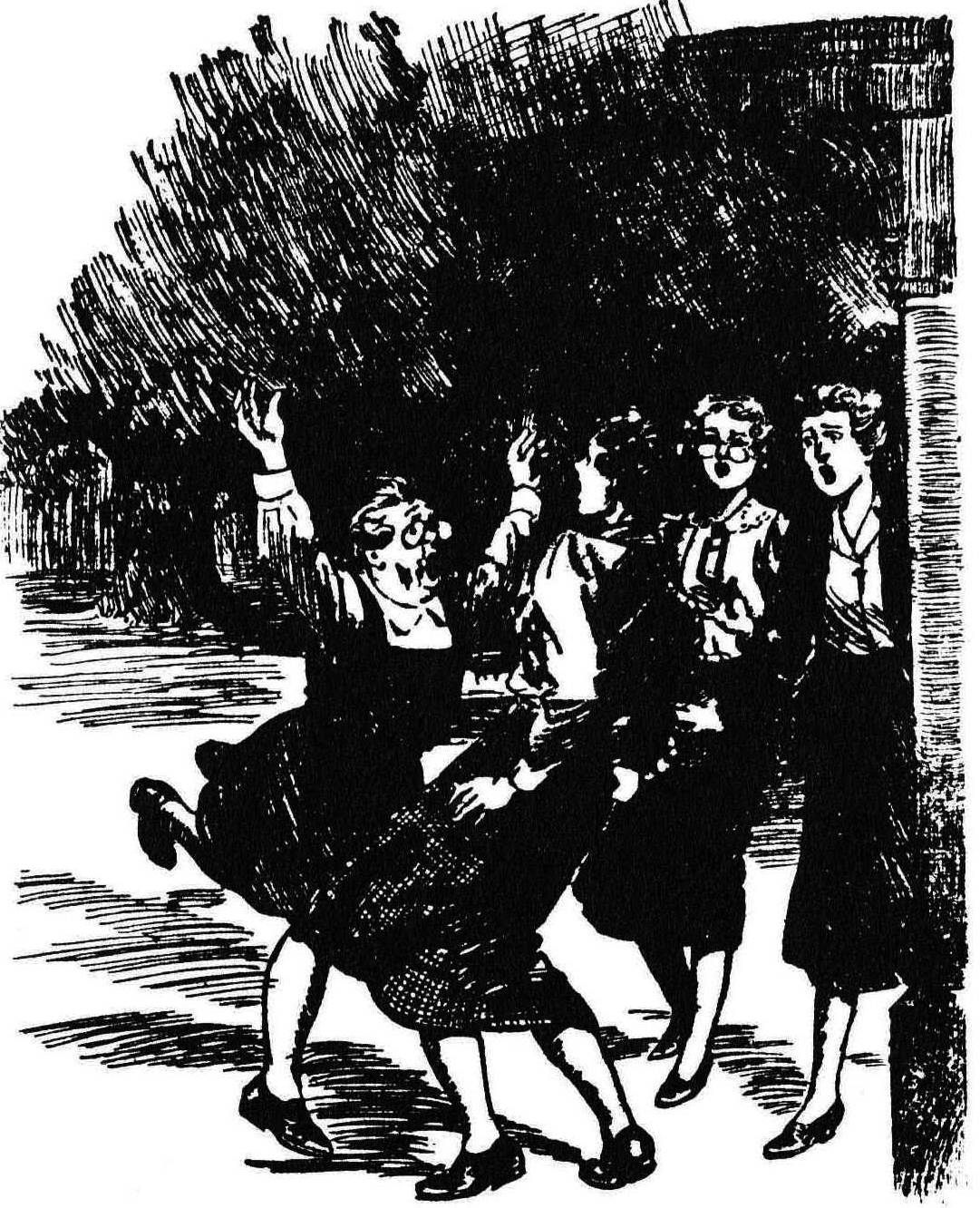 THE FATTEST FIGURE AT CLIFF HOUSE SCHOOL CRASHED INTO THE GAllES IIJSTRESS6o	BESSIE BUNTER OF CLIFF HOUSE SCHOOLfigure at Cliff House School crashed into the games mistress; and powerful and muscular as Miss  Bullivant was, she staggered under the shock."Oooooh! " gasped Miss Bullivant.Ow! Help! " shrieked Bessie Bunter.Even  as  she  staggered,  the  Bull  clutched.   Her strong hand closed on a fat shoulder, and Bessie was cap­ tured. But she struggled wildly in that clutch, not recognising the Bull in her terror.Scream! scream! scream!Be silent, Bessie! " thundered the  Bull.  "  You absurd child, be silent! Do you want to alarm the whole school? "Scream!What has happened? " exclaimed Miss Bellew. Scream!Mon Dieu! Cette Bessie! " exclaimed Mademoiselle Lupin.Scream!"You have been out of the House after lock-up, Bessie!"Scream!"The silly child has been frightened," said Miss Bulli­ vant, and she hooked Bessie Bunter into the porch with a swing of her powerful arm, and with another swing, landed her inside the lighted doorway. "Bessie! Be quiet! "Bessie Bunter blinked like an owl in the light. Her fat cheeks, which generally resembled ripe apples, were like chalk.  Her  eyes  popped.  Evidently  Fatima  of  Cliff House had been badly scared-though by what, it was difficult to imagine. There was nothing within the high  walls of  Cliff  House  School  calculated  to  scare  Bessie or anyone else-so far as anyone knew, at least.But even Bessie was reassured as she found herself in the lighted hall, with a startled crowd of girls of all forms gathering round her and realised that it was the Bull's gripA  SCARE  IN THE  DARK!	6rthat was on her plump shoulder. The hefty Bull was reassuring, in a moment of peril."Whatever has happened, Bessie?  "  exclaimed Marjorie Hazeldene."Ooh! It  was all your fault! "  gasped Bessie. " Mine! " exclaimed Marjorie, blankly."Yes, it was! You know I asked you to go and fetch my brooch, and you wouldn't," gurgled Bessie. "So I  had to go! Oh, dear! ""You went out of the House after lock-up, Bessie! " exclaimed Miss Bellew."Oh! No! 1-1 mean, I had to go and fetch  my brooch-I lost it in the gardener's shed this afternoon! " wailed Bessie. "I didn't know anybody was there! Ooooooh!""You have been to the gardener's shed?  But  what has frightened you, you stupid girl? •• exclaimed Miss Bellew.Somebody was there, and-and 1-1 walked  right into him-oooooooooh! ""Do you mean the gardener? ""Nol It wasn't Potts. Potts wouldn't be there in the dark. And he would have spoken, if it had been Potts. Ooooooh!  It  was-was-was  somebody--and  1-1 walked right into him--ooooooh! ••Bessie shuddered from head to foot. She gave scared blinks at the open doorway, and clung to the Bull's stout right arm." 1-1-1was frightened," she stuttered. " It-it was dark in the shed, and 1-1 hadn't a torch, and 1-1 never thought of taking any matches, and-and-and it was dark, and I didn't know he was there, and-and-­ oooooooooh ! "" Nonsense!" said the Bull, decisively.  "Nobody could be in the shed but Potts, and he would not be there without a light. The silly girl has been frightened by the dark."62	BESSIE BUNTER OF CLIFF HOUSE SCHOOL" 1-1 haven't! " wailed Bessie. "  I  tell  you,  I touched him--walked right into him-and he jumped-and-and so did I--! 1-1-1 think it was a burglar! Oh, dear! "Snort, from the Bull. A burglar in a gardener's shed, early in the evening, did not seem probable to the Bull."Or-or-or a tramp! "  gasped  Bessie.  "Perhaps it was a tramp! I know it was somebody--.""If there was anyone, did you not see him? "demanded Miss Bellew."I can't see in the dark--l'rn not a cat! " wailed Bessie.     "But I touched  him---oooooh!---oh,  dear!  I was s-s-s-so fuf-fuf-frightenedl 1-1-1 screamed, and-and ranaway---ooooohl "Marjorie,   take   Bessie   away,"  said   Miss  Bellew. " You will come to my study after call-over, Bessie. There is no occasion whatever for alarm,"  added  the  Fourth­ form Mistress, sharply. " I  have  no  doubt  that  what Bessie touched was a potato sack, or something of the kind."It wasn't-it was him--."Silence!  Go away  at  once! "  snapped  Miss Bellew. " Disperse, all of you-there is no occasion whatever for excitement.''Marjorie led Bessie away, still spluttering: and though Miss Bellew bad stated that there was no occasion whatever for excitement, the Cliff House girls seemed to think that there was, all the same. Quite an excited crowd of Third, Fourth, and Fifth surrounded Bessie in the junior common­ room, eager for details-even tall girls of the Sixth  lent an ear at the doorway. But there were few, if any, who took Bessie's strange story with much seriousness. Bessie wasthe girl to be scared in the  dark,  and  to fancy  the  rest; and really it seemed very improbable thltt any extraneous person could be lurking in the dark in Potts' shed,  among the lawn-mowers, garden-rollers, picks and spades, and sacks of potatoes.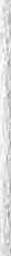 A  SCARE  IN  THE DARK!While Bessie was spluttering out her story, over and over again, to the crowd in the common-room, Miss Bulli­ vant took a torch and a hockey-stick and went to investi­ gate. Those who saw her go, did not feel any apprehension for the Bull, if a tramp happened  to  be  there.  It  was rather for the tramp to be  apprehensive.  The  Bull  was fully equal to dealing with the most truculent tramp that ever trudged on the King's highway.Miss Bullivant came back in ten minutes, with a frown- ing brow and an unused hockey stick."Nobody there, of course? " asked Miss Bellew. "Nobody! " grunted the Bull.Of course there could not  have been anyone." " Of course not."And that was that!CHAPTER  XIMARJORIE'S	DISCOVERY!LET'S all go! "said Barbara."Oh! Yes, let's!" sighed Mabel. "We shall never hear the end of it till it's found."Why not have a whip-round, and buy Bessie a new one? '' inquired Clara Trevlyn. '' A penny each--! "Ha, ha, ha! ""I say, you girls, that brooch is worth pounds and pounds and pounds! " declared Bessie Bunter. " You've all seen it--."We've all seen it a mile off! " agreed Clara.Well, let's all go and look for it, and we're bound to find it, if it's in the shed at all," said Marjorie.  "  Lots of time before class."Come on," said Bessie, briskly.In the bright and sunny morning, Bessie had lost her terrors  of  the  shed  in  the  kitchen  garden.  If  a  burglar or a tramp had been there, even Bessie  did  not  suppose that he was still there! She led the way, and Marjorie and Clara and Dolly, Bahs and Mabs, followed on-rather anxious to find that  lost  brooch,  if  only  to  hear  an  end of the subject.Nobody but Bessie believed in the great value of that brooch with its big emeralds. Perhaps Bessie did not quite believe that it was worth pounds and pounds and pounds. Still, it was hers, and that made it important.As the girls came round the school buildings, to the kitchen gardens, they bad a view of considerable stretches of  cabbages, -beans,  and  potato  plants,  with  Mr.  Potts at work in the distance, doing some early hoeing. But Mr. Potts was a good way from the shed,  and  did  not  even look round; and Marjorie lifted the latch, and they all entered the shed.MARJORIE'S DISCOVERY!	65All sorts of gardening implements were stacked in the shed, as well as an assortment  of  vegetables.  But  the space under the little window was clear, and  upon  that spot, six pairs of eyes fixed, in search of the lost brooch.Bessie had no doubt that it must have dropped  off while she was wriggling in the window, and it seemed quite probable.	But six pairs of eyes, aided by one pair of spectacles, failed to discern it anywhere on the brick floor. For several minutes the schoolgirls searched, till every available inch of  floor had   been scanned.	But there was no glimmer of rolled gold and green glass to reward them.The brooch was not to be seen."No luck, Fatima! " said Babs.It's a goner, old dear," said Clara."That tramp must have had it! " exclaimed Bessie. "What tramp? ""Oh, really, Clara! You know there was a tramp in the shed last night, when I came to look for the brooch--."I know there wasn't," said Clara.Well, there was! "  said  Bessie,  positively.  "  He must have had it! He must have come in to pinch some­ thing, and if he found a valuable brooch, of course he would pinch it.   He had itl   Shall I ask Miss Bellew to telephone to the police station, Marjorie? ''"Oh,  my  summer   bonnet!"  ejaculated  Clara.	"I can see the Bellew phoning up the police to look for an imaginary tramp and a brooch out of a Christmas cracker--.""Ha, ha, ha!"It wasn't out of a Christmas cracker! " shrieked Bessie. "And my Uncle Carter gave at least ten pounds for it.'''' Then they did him out of nine pounds nineteen and six! " said Clara.Don't  be  a  cat,  Clara  Trevlyn!   I'm   not  going to lose that brooch to please you! " hooted Bessie Bunter.4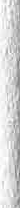 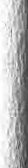 66	BESSIE BUNTER OF CLIFF HOUSE SCHOOLI shall go and ask Miss Bellew to phone up the police station. I know that tramp had it."But, my dear Bessie--! " said Marjorie."Don't you be a  cat  like  Clara,  Marjorie.  I  know there was a tramp here, or else a burglar, because I walked into him, in the dark.   Who could it have been  if  it  wasn't a tramp or a burglar? ""There wasn't anybody," said Dolly Jobling. "You were frightened in the dark, you little fat goose, and that's all."So would you be frightened if you walked into a bamp-1 mean a trurglar-1 mean a tramp  or  a burglar--."Ha, ha, ha! "Well, if the tramp had it, he's gone off with it," yawned Clara. '' May have sold it by this time and bought a car with the loot--."Ha, ha, ha! "Anyhow, he's not here now," said  Clara.  "Not much use us being here either. Coming, Marjorie? ""Well, we can't do anything more," said Marjorie. "We can't find the brooch--."She was suddenly interrupted by an exclamation from Clara.What's that? What the dickens is that, in the loft? " Clara stared up, with startled eyes, at the wooden ceiling of the shed.All the girls stared upward at the same moment. There was a sound from  the  loft  above  the  gardener's  shed,  as if something had stirred there. It was quite startling.That loft, so far as the schoolgirls knew, contained nothing but some old boxes and sacks, as the time had not yet come for storing apples. Mr. Potts, certainly, was not there, as they had seen him at a distance with his hoe.Bessie Bunter gave a scream." Ooooooh! He's still here-that tramp!  He's in the loft! He's got my brooch, and he's in the loft! Ooooohl"MARJORIE'S    DISCOVERY!	6'JNonsense," said Marjorie.Bosh! " said Clara. "It did sound like somebody, but--."Listen! " said Mabs.All the girls listened, but there was no repetition of the sound. Mabel made a step towards  the  ladder  in  the corner. But she stopped.Can't be anybody there," she said. " Of course there can't," said Bahs.Must  have  been  a  rat,   I  think,"  said   Marjorie. '' But it did sound like somebody moving in the loft, for a moment.''"I say, you girls-.""Nobody's there, Bessie," said Marjorie, soothingly. Clara whistled-a boyish way she had."I say, suppose a tramp did dodge in, after dark, looking for a night's lodging," she said. " It's possible. Bessie thinks she ran into somebody--."I didn't think! " howled Bessie.My mistake,"  said  Clara.  "I  know  you  never  think, old dear. Bessie fancies she ran  into  somebody. Well, it might possibly have happened, although Bessie says it did."Marjorie laughed."It's all nonsense, Clara. A tramp wouldn't have the nerve to climb over the wall, and camp out for the night in this shed. It was only Bessie's fancy--.""Minx! "Might  as  well  look   into   the  loft,"  said  Clara.  " Who's going up that ladder to look into the loft? ""Echo answers, 'who 'I " said Mabs.  "If  there's a tramp there, I don't want to walk into him as Bessie did­ if she did! ""I say, you girls, let's call Potts-."Hewould think us a lot of silly  geese,  calling  him here for nothing," said Marjorie. " There cannot be any­ body in the loft . I'll look, if you like."68	BESSIE BUNTER OF CLIFF HOUSE SCHOOLMarjorie crossed to the ladder in the corner."  1-1   say, though," said Clara.	" If there should besomebody--."" There isn't," said Marjorie. " I'll just look."She mounte.d the ladder clamped to the wall in the corner, till her fair head almost touched the trap-door that gave access to the loft. Bahs and Mabs, Clara  and  Dolly and Bessie watched her, alP feeling a little excited.  It seemed highly improbable, but there was perhaps a chance that some wandering tramp  had sought  a  night's lodging  in the precincts of Cliff House School, and that Bessie's strange tale of what had happened in the shed was not wholly unfounded.Marjorie put a hand to the trap-door, and  pushed it  up. It rose under the push, and leaned back against a beam.Mounting the steps further, she put her  head  through the opening, and glanced round the dusky loft.It was very dusky indeed, as it had no window, though gleams of sunlight came in here and there through small interstices.   Marjorie  was very watchful,  prepared  to beat a prompt retreat, if she spotted some Weary Willy or Tired Tim in the loft.But no such tattered figure met her gaze. There were several boxes, a pile of sacks, and several old  packing­ cases which Potts had parked there out of the way. Unless somebody was hidden out of sight behind them, there was no one in the loft."See anybody, Marjorie? " called out Clara."Nol Not even a rat," called back Marjorie. "I'll look round while I'm up here, but of course there's nobody."She stepped from the ladder to the plank floor of the  loft. There she was out of sight  of  the girls  gazing  up  from below. She was not feeling the slightest trepidation, being quite assured that  there  was no one in the  loft.  But as she stepped along  towards  the  packing-cases, she gave  a sudden start, and the blood thrilled to her heart. FromIIARJORIE'S  DISCOVERY!the dusky comer behind the packing-cases came a sound-the undoubted sound of a movement; and Marjorie catching her breath, realised that someone was there .She stood, startled, too startled to stir. And  as  she stood, a head rose above the packing-cases, and a face, as white as chalk, looked  at  her-and  Marjorie  Hazeldene, with starting eyes, gazed at her brother, Hazel of the Greyfriars Remove.CHAPTER  XII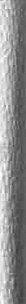 A SECRET TO KEEP!MARJORIE stood dumb.It was Hazel.She could scarcely believe her eyes. But it was Hazel, staring at her white-faced from the dusk of the apple-loft.If she had been thinking about Hazel, she would have supposed that he was at his school, waiting with the others for the bell to ring for classes. And he was here- here, hidden in the loft over the gardener's shed, peering at her from the dusk with scared eyes.She could not speak or stir. She could only gaze at that startling apparition, overwhelmed.But her thoughts raced. She had had a vague un­ easiness, the previous day, that the wayward junior might be in some trouble again. Now she knew that he was in trouble-more seriously and terribly than she could ever have surmised or dreamed. Something had happened­ something terrible-he was not at his school, he was here­ in hiding! Hiding-from what?It was only a matter of moments,  but it seemed an  age to Marjorie that they stood, their eyes fixed upon one another, in silence.The silence was broken by the voice of Clara Trevlyn, calling from below."Found anybody, Marjorie?  " Then there was a laugh from Babs." If there's a tramp up there, Marjorie, chuck  him  down, and we'll catch him as he comes.''"I say, you girls, he may be there, you know. I know that he had my brooch--."70A SECRET TO KEEP!	71"If he had your brooch, Fatima ,  he  wouldn't  hang about here with it-he would rush off at  once and sell it for a thousand pounds."Ha, ha, ha! "Marjorie panted . The careless voices  and  laughter from below, contrasted strangely with the scene in the loft above-the white , scared face staring at her from the dusky corner. Her heart beat painfully.As her lips mov d to speak, Hazel leaned over the packing-case behind "which he had crouched and hidden, making signs to her to be silent. He dared  not speak,  lest his voice should be heard below-but Marjorie understood, and was silent too. He was in hiding-why, she could not begin to guess, except that something terrible must have happened, and he was in terror of being discovered. One word reaching the schoolgirls below, and the discovery would have been made.Are you going to produce that tramp, Marjorie? " Clara called up the ladder from the shed.Marjorie made a reassuring sign to Hazel, and turned towards the opening in the floor. She tried to make her  voice casual as she answered Clara."There's no tramp here, Clara, of course.""Well, I didn't think you'd really make a catch," said Clara. " Nothing but a spider or two, anyhow. Shall I come up? "Oh! " Marjorie gasped. " Nol "I say, Mar jorie." It was a fat squeak. " Have you looked all over the  place?  He  might  be  hiding,  you know. I say, Bahs, you go up and see."You go up and see, Fatima! "Fatima couldn't-not  without a  steam  crane! " " Ha, ha, ha! ""I'm coming up, Marjorie," called out Clara, and she began to mount the ladder.Marjorie caught her breath .72	BESSIE BUNTER OF CLIFF HOUSE SCHOOLShe made an almost frantic sign to Hazel. The Grey­ friars junior ducked down and disappeared from sight behind the packing-cases.What she could do, what she should do, in those strange and startling circumstances, Marjorie simply did not know. But she knew, at least, that she could not betray  the wretched fellow who was in hiding there. Whatever he had done-and she knew, only too surely, that he must  have  done something-he was her brother,  and  in  his  fear  he was appealing to her for help. It  could  only  be for  her help that he had come to Cliff House at all-he could have found other hiding places, if that had been all he wanted. Often enough, when his weakness or folly had landed  him in trouble, he had come to Marjorie for help, and her quiet calmness and steadiness had helped him. Now, in some unimaginable disaster that had befallen him,  it  was  her help he wanted-and her  only  thought  was  to  help  him­ to save him, though from what, she did not know.Clara's golden head rose into the loft, and her blue eyes danced round its dusky recesses.Nobody at home! " she said.Marjorie's heart was like lead. She had to keep Clara out of the loft-the most casual search would have revealed the wretched schoolboy hiding and trembling in the corner behind the packing-cases.No tramps-no burglars, Clara," She tried to speak lightly. "Let's go down.""You've looked round? ""Yes, I've looked round. Let's go down-Potts wouldn't  like  us up in  his- lo  ft,   if  he came in."And Bellew would bark, if she saw us scramblingabout   here,...  chuckled  Clara.	" But it did sound as ifsomebody moved, up here, all the same. You're looking as pale as a sheet, Marjorie-were you afraid that there might be a tramp up here after all? "Oh! No! I knew there wasn't, or I wouldn't haveA SECRET TO KEEP!	73come up. But let's go down now-there  are no  tramps, but there are spiders."" Oooooooh! "said Clara. And to Marjorie's immense relief, she descended the ladder.Marjorie gladly followed her. She had to see Hazel again, to learn what had happened, what he wanted,  and how she could help him. But that had to wait. For the moment, the urgent thing was to get everybody away from the gardener's shed, and prevent the possibility of a chance discovery.It was a relief to close down  the trap over  her head.  She breathed quickly as she descended, and stepped off the ladder.Bahs and Mabs were already strolling out of the shed. Dolly Jobling was waiting in the doorway for her friends. Bessie Bunter b}inked anxiously at Marjorie through her spectacles.Sure there was nobody there? " she asked.Marjorie coloured.	She could not answer that question directly.	The more talkative Clara saved her the trouble. " That tramp's one of the has-beens-if he isn't oneof the never-was's," she said. " Ten to one he's char­  tered a plane before this, to get your brooch out of the country-it will make him rich for life in South America ."Cat! " howled Bessie.Come on, Marjorie." Clara caught her friend's arm, and marched her out of the shed. " If Fatima wants to  root about any more, let her root. The bell will be going soon."Marjorie stopped at the doorway, in  spite  of  Clara's pull on  her arm.  She did not  want to leave Bessie Bunter in the shed. Certainly it was unlikely that Bessie would attempt to carry her considerable weight up an almost perpendicular ladder. Neither was she likely to penetrate into any spot where she had the faintest idea that  there might be a tramp. But Marjorie was in  fear  of  even unlikely contingencies.74	BESSIE BUNTER OF CLIFF HOUSE SCHOOLCome on, Bessie," she called.I say, you girls, let's have  another  look  round  for my brooch. If the tramp never had it, it must be lying about."We've looked everywhere--."Well, now let's look everywhere  else,"  yapped Bessie. " If that valuable brooch belonged to you, you wouldn't want it to be lost."I'll give you the next one I get out of  a  cracker! " said Clara."Minx!"Well,  I'm  going," said Clara.	" Come on, Marjorie, I tell you."Do come, Bessie," urged Marjorie. "Shan't! ""I've got some toffee in my study."Oh! " Bessie Bunter  gave a last blink round.  After  all, the search had been thorough, and it was improbable that the brooch was lying about the shed. And toffee was toffee! Bessie rolled out.Marjorie shut the door, and fastened  the  latch.  She gave an uneasy glance at Mr. Potts, still hoeing indus­ triously in the distance, quite unconsciou·s of the attraction his shed had had for half-a-dozen girls of the Cliff House Fourth that morning. Potts  came  to  that  shed  three  or four times a day, at least, and  Hazel  was  hidden  in  the loft over it! But Potts was unlikely to  hoist  his ancient joints up the ladder to the loft unnecessarily, and he had no use for the loft at the present  time.  Anyhow  that chance had to be taken-there was nothing that Marjorie could do about it.She  walked  away  with  her  friends,   her  face  as calmand composed ·as she could make it, but her  heart beating unpleasantly. The first and most urgent thing was to keep Hazel's secret, and she had contrived that, so far. From whatever it was that he had fled,  he was safe for the moment.     But what  was it-what had happened-whatA SECRET TO KEEP!	75could have happened-what dreadful tidings  was  she  to hear from him? It was not easy to keep up an aspect of unconcern, with that weight on her mind and her heart."Penny for 'em! " said Clara,  suddenly,  when  they were in the quad, among a crowd of other girls.Marjorie started, realising that she had not spoken a word since leaving the gardener's shed. Both Clara and Dolly were glancing at her curiously.Oh! What? " she stammered."Penny for your  thoughts,"  explained  Clara.  "  Or as they seem so jolly deep, I'll  make it  three  ha'pence. Is it a go? ·"Marjorie tried to laugh.But I know what you're thinking  about,"  added  Clara, with a sniff.Clara!  What  do you  mean?   What--? " " That precious brother of yours," said Clara. Marjorie's heart almost ceased to beat.He didn't come over yesterday, so you think his bad old beak has been keeping him in, or something." Another sniff. " As he never does anything wrong himself, it must be his beak's fault.""Chiral ""Let's go in and ask Bellew to let us use her phone," went on Clara."What for? " asked Dolly Jobling.To phone up Mr. Quelch at Greyfriars, and tell  him  to be more careful with Marjorie's brother, because he's such an angel that it's very wrong and wicked to keep him  in on a half-holiday."Dolly trilled with merriment.Oh, Clara! " said Marjorie, reproachfully. Bessie Bunter tugged at Marjorie's sleeve.Look here, Marjorie---."Oh, don't bother, Bessie! " exclaimed Marjorie, for once impatient with the fat  junior.  She really had enough to bear, just then, without Elizabeth Bunter added.76	BESSIE BUNTER OF CLIFF HOUSE SCHOOL., Well,  I  like that!" exclaimed  Bessie,  indignantly. " You said you had some toffee in your study. If you didn't mean that you were going to give me some--."Oh! "	Marjorie had forgotten the magnet with which she had  drawn  Bessie out  of  the  gardener's shed.	" Ohl Yes!    I'll  get   it  for you,  Bessie."	She went into the House, rather glad to get away from her friends for a time. Bessie  Bunter  promptly  followed  her in.	Bessie was anxious about that toffee. Clara and Dolly exchanged aneloquent look.That twerp--! "  said  Clara,  with  a  deep  breath. " I knew Marjorie was worrying about that twerp ."Don't let Marjorie hear you calling him a twerp! " murmured Dolly.I wouldn't! But-I hope  the  trouble  is that  Quelch has whacked him," said Clara, quite viciously.  "  I  jolly well hope that Quelch has whacked him, and whacked him jolly hard, so there! "Bessie Bunter emerged from the House with  a  red cheek bulging. But Marjorie's  chums  did  not  see  her again till the bell was ringing, and she joined the Fourth Form crowd heading for the form-room.CHAPTER  XIIITROUBLE IN THE FORM-ROOMMiss BELLEW frowned.It was but seldom that frowns came  Marjorie's  way. She was careful in class, as in other things; and always attentive. She was not, perhaps, so  brilliant  as  Barbara, who seemed to learn without effort, and to be able to dash off a Latin paper almost without looking at it. But the form-mistress of the Fourth was always satisfied with  her, or almost always-and that, possibly, added  to  Miss Bellew's annoyance on this particular  morning,  when one of her best  pupils seemed  to  have suddenly  become  one of her worst.From Bessie Bunter, Miss Bellew expected obtuseness and made allowances for the same.  From  Clara  Trevlyn she expected a happy mixture of cleverness and careless­ ness. From Barbara Redfern, brilliance with an occasional lapse into thoughtlessness-from Dolly Jobling, a plump slowness-from Mabel Lynn, just as much work as Mabs thought would do. From all her girls, in fact, Miss Bellew knew what to expect. But this morning she had the unexpected from Marjorie Hazeldene.Twice she spoke to her without even  receiving a  look in reply, and at the third time of asking, Marjorie coloured, and stammered, " Yes, Miss Bellew." And  as  Miss Bellew's third remark had been, "Have you become deaf, Marjorie? "such a reply was plain evidence that Marjorie's thoughts were wandering.So it was no wonder that Miss Bellew frowned, while the whole Form stared, and Bessie Bunter giggled.Marjorie! " rapped Miss Bellew. " What do  you mean? "Marjorie's face, already pink, became crimson. She7778	BESSIE BUNTER OF CLIFF HOUSE SCHOOLhad caught her name without catching the question: her thoughts had been, not in the  Fourth-form  room,  but  in the apple-loft with a frightened hidden schoolboy. She realised that she had blundered somehow."1-1 mean--! " she stammered.  " 1-1--.""Soyou have become deaf? "asked Miss Bellew, with sarcasm. Bellew could be quite sharply sarcastic at times: though Marjorie Hazeldene seldom had the benefit of it."  Ohl    Nol"    Marjorie  was  giving  attention  now. " Not at all, Miss Bellew."'' Then why did you answer in the affirmative when I asked you if you had become deaf? ''"Ohl " gasped Marjorie. "Did-did I? 1-1 mean--1 never meant--."'' You mean that you did not hear when I asked you? '' "Ohl Yes!"'' You are thinking of other matters,'' suggested Miss Bellew.  ''  Something  much  more  important,  perhaps, than such a· trivial thing as attending to instruction from your form-mistress? "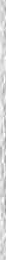 "Ohl Yes! 1-1 mean no," gasped Marjorie. "I­I am sorry, Miss Bellew--1-1 was not giving attention." "lam aware of that, Marjorie. May I suggest," wenton the sarcastic Bellew, " that you should  endeavour  to give a little attention while in the form-room? It makes things so much easier."Poor Marjorie's face was burning by that time. Bellew seldom or never " ragged " her in class, and it was a  new and painful experience. Marcia Loftus winked at Freda Foote. Marcia often had the sarcastic edge of Bellew's tongue-and deserved it.  Now  she  was rather  pleased  to see Marjorie getting it for once.  But  most  of  the  girls were sympathetic, only wondering what was  the  matter with the usually circumspect Mar jorie .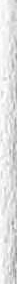 "I-I-Ohl Yes! Certainly, Miss Bellew," mur- mured Marjorie. " 1-1-1 am very sorry 1-1 was not listening.''TROUBLE IN THE FORM-ROOM	79Miss Bellew seemed satisfied with that-perhaps having enjoyed her own sarcasm-and the  lesson  went  on­ Marjorie endeavouring, as Bellew had so sarcastically suggested, to give a little attention.But it was not easy.In spite of herself, in spite of her strong desire not to draw anyone's attention to her distress of mind, she simply could not help her thoughts wandering to  the. apple-loft. Her brother was there, in hiding-from what  was he hid­  ing? What had he done? What dreadful calamity bad happened at Greyfriars? Hazel was weak, in character, over-sensitive and sulky: he could not face up to punish­ ment like such a fellow as Bob Cherry, for instance.  But this could not be an ordinary case of some punishment that daunted him-he was weak  and  wilful,  but  he  could  not be so weak and wilful as to run away from school to escape a caning, or even a flogging. It was  something  more serious than that-something much worse than that. What had be done?She had to know-she had to see Hazel, and  hear  what he had to tell her. She had to know how she could help  him.But there were endless difficulties in the way of even that. Potts might be about the shed any  time during  the day, and Potts must not be allowed to have the faintest suspicion that anyone was hidden in the apple-loft. She would have to find some time when the gardener was not about. Even so, she would have to elude Clare and Dolly; and they, not having the faintest idea that they were being eluded, would not be easy to elude.She had a secret to keep, and it was not easy for a frankgirl like Marjorie to keep secrets.Another thought, too, had come into her mind-Hazel must have been all night in the apple-loft . It was plain enough that Hazel's was the unseen figure into which Bessie Bunter had walked in the dark-it had not been imagina­ tion, after all, on Bessie's part-Hazel must have been8o	BESSIE BUNTER OF CLIFF HOUSE SCHOOLthere. Bessie had almost discovered him, before he had hidden himself in the loft-had the fatuous fat junior had a light, she would infallibly have discovered him. He must have spent the night sleeping on the sacks in the loft; and-he must be hungry.  Perhaps that was partly why he looked so white and wretched. And when that thought came into Marjorie's mind, she realised that it was not merely a matter of keeping the secret-she had to get food to him somehow. If he remained in hiding he must eat. And yet-he could not remain in hiding-how could he? And why-why-why was he in hiding at all?It seemed to the poor girl that her head must tum round, as she tried to think it out. No wonder Miss Bellew's voice came to her like a distant drone that was merely faintly irritating.That distant drone suddenly became near and emphatic. Marjorie became aware that her thoughts had gone hope­ lessly wandering again, and that Miss Bellew was speaking to her.1'	Marjorie! Have you fallen asleep in class? "This time Marjorie did not answer " Yes, Miss Bellew "without stopping to think. She tried to collect her scattered thoughts."1-1-1--No, Miss Bellew," she stammered.'' You are merely bored? '' asked Miss Bellew, with almost ferocious sarcasm."Oh! No!"" Well, if you are neither asleep nor bored, perhaps you will construe, as I have already told you twice to do." "  Oh!"gasped Marjorie.	"  Yes, Miss Bellew."	She stared  almost  blankly  at her book.	Eutropius was not really a difficult .author, but just then, as Marjorie stared at the page, he might have been as full of snags as Livy. The lesson had been prepared, and Marjorie was always careful in prep; but now the Latin page seemed to have lost any meaning it might have had when she had tackledit in prep.TROUBLE IN THE FORM-ROOM	81I am waiting! " said Miss Bellew, ominously. "Yes, Miss Bellew. 1-1--."Have you lost your place? "Yes," said Marjorie, desperately ."You have not been following the lesson? "It was not to be denied. Marjorie certainly hadn ' t been following the lesson; she had forgotten the existence of Eutropius, almost forgotten  that she was in the form-room at all. She could only stammer.You will show Marjorie the place, Clara ."Clara gave her chum an anxious look. She could not guess what was the matter with Marjorie that morning.Pull up your socks, old girl, " she whispered. " Go on from 'Dum helium in Numidia contra Jugurtham geritur--.' "Marjorie stammered."While the war in Numidia--! " whispered Clara, greatly daring. It was not safe to whisper tips under the eagle eye of the Bellew."Clara! " came a sharp rap."Oh! Yes, Miss Bellew! " moaned Clara. "Are yougiving Marjorie the translation? ""1-1-1--just a word or two, Miss Bellew--." " Take fifty lines, Clara."Oh! Yes, Miss Bellew."Marjorie! Perhaps you will have the excessive kind­ ness to construe, and not waste further the time of the class,'' suggested Miss Bellew-all sarcasm now from top to toe. Marjorie stammered over a passage that would hardly have bothered Bessie Bunter. The poor girl felt more like crying than construing, but she would not let the tears cometo her eyes.Miss Bellew interrupted, with a rap as sharp as a post­ man's knock." That will do, Marjorie! You will stay in after  the  hour and write out the lesson.".582	BESSIE BUNTER OF CLIFF HOUSE SCHOOLMarjorie almost fell on her form in dismay. After third hour was her chance to see Hazel, if Potts had gone to his lunch.Oh, Miss Bellew! " she gasped.The dismay in her face touched  Miss Bellew.   She was a  kind-hearted  woman;	though she had polished her weapons of sarcasm so long, at the expense of the Fourth, that she really could not refrain  from  using  them.  She said no more, and turned to Gwendoline Cook for" con."But when the hour was up-they still called it an hour at Cliff House from ancient usage, though it lasted only forty minutes-and the girls filed out, Marjorie remaining miserably behind, Miss Bellew gave her a not unkindly glance.Marjorie! ""Yes, Miss Bellew," said Marjorie, heavily. "You may go! ""Oh! " Marjorie brightened. " Thank you, Miss Bellew. 1-1 am so sorry that I was inattentive, Miss Bellew.''Well, well, we will forget all about it," said Miss Bellew, quite graciously; and Marjorie, in great relief, followed the other girls from the form-room.CHAPTER  XIVWHAT HAPPENED TO HAZELSEEDY? " asked Clara. "No-no."Then what's the matter? " "N-nothing.""Rot! "  said  Miss Clara,  decisively.   "You've  been a perfect idiot in class this morning. Bessie was quite bright compared with you. Why did you muddle up your arithmetic in first hour? ''"Did I?"Did you? " said Clara. " Did she; Dolly? " Dolly Jobling giggled."You couldn't have told the Sharper how many beans make five, if she'd asked you," said Clara.  "  And  in  second hour, what did you mean by telling Moce that the Spanish Armada blew in in 1688? "" 1-1 meant 1588," stammered Marjorie." And then going to sleep in third hour--." " I didn't go to sleep," protested Marjorie."You might as well have, for all the sense that  the Bellew could get out of you.  You can construe Eutropius on the back of your neck,  if  you like.  Why  did you get the Bellew's rag out? "Marjorie  was silent.Her two friends were concerned about her. They just could not make Marjorie out that morning. One of the brightest girls in the Fourth seemed to be bent on contest­ ing Bessie Bunter's distinction of being the dunce of the form. It was really hard to understand." You've been in a maze ever since we went to Potts' shed this  morning,"  continued  Clara.  "  Hasn't  she, Dolly? "1384	BESSIE BUNTER OF CLIFF HOUSE SCHOOLShe has! " agreed Dolly.I say, you girls-I " Itwas a fat squeak.Oh, run away and play, Bessie! " exclaimed Clara, exasperated. "Look here, Bahs and Mabs room with you-go and bother Bahs and Mabs.''"I've asked Bahs and Mabs, and  they won't listen to a word about my brooch,' '. said Bessie Bunter, indignantly. " They just ran away when I said ' brooch •--."" Good idea," said Clara. " Let's do the same, you two! Come on, Marjorie! Come on, Dolly! Luckily, Bessie can't run! "And Clara and Dolly scampered off, laughing.  Mar­ jorie made a step to follow, and  then stopped.  Certainly, she was as tired as any other girl at Cliff House of the subject of Bessie's  lost  brooch.  But - it  came  into  her mind that this was an opportunity to get to the gardener's shed without exciting attention and comment. In the circumstances, Bessie's absurd brooch was  something  in the nature of a windfall."I'll have another look for it, if you like, Bessie," she said. "I'll go round to the lihed again now.  You  sit down and wait for me."Nothing could have suited Bessie Bunter better. She wanted that brooch hunted for, but her disinclination for personal exertion was very strong. To  sit  on  a  bench under a shady tree, while another girl looked for the lost brooch, seemed to Bessie a very sound idea.Mind you look everywhere," was her parting in junc­ tion, as she deposited her weight on the bench, and  Marjorie departed.There was nobody near the gardener's shed when Mar­ jorie arrived  the_re.       Mr. Potts had  gone to his lunch, and the coast was clear for some time to come.Marjorie went into the shed, with beating heart.But she did not immediately approach the ladder in the corner. She had told Bessie that she would look for the brooch, and she did so, carefully and conscientiously.WHAT HAPPENED TO HAZEL ·	85As there had been quite a thorough search already, the missing article was not likely  to be found.    But there  was a possibility that it had fallen somewhere out of sight, if a remote one; and Marjorie hunted industriously among potato-sacks and agricultural implements. She would have been quite glad to find the wretched thing, to please Bessie, and to hear the last of it. But it was not to be found: and having satisfied her conscience by making quite an exten­ sive search, she went to the ladder, at  last,  and  mounted the steps.Her heart beat painfully as she lifted the trap.All was silent. Hazel,  no  doubt,  had  heard  all  that had been said in the shed early that morning, and realised the peril of making a sound, when anyone was below. But Marjorie, as she peered into the dusky loft, wondered whether he was still there, or whether, perhaps, he was gone.Standing on the ladder, with her head in the loft, she whipered:Hazell "Then there was a movement.  Hazel  was  still  there. His head rose into view over the packing-cases. Evidently he had dodged into that recess, when he heard movements in the shed, fearful of someone coming up the ladder.Marjorie! " he breathed.Marjorie stepped into the loft, and shut down the trap. Hazel came out of his hiding-place. His untidy, unkempt look, the miserable pallor in his almost effeminately good­ looking face, touched Marjorie's heart with a pang. Hazel was always neat  and  clean,  even a  little dandyish.  Now he looked a good deal like a tramp."Hazell Now tell me--." He interrupted her.Yes, yes! But-have you got anything to  eat? " His voice was husky. "I-I'm famished! I've never been so hungry, Marjorie."86	BESSIE  BUNTER  OF  CLIFF  BOUSE SCHOOL" Yes, I thought of that," whispered Marjorie. "Here!" She opened her little bag, and Hazel almost snatched at biscuits, a sandwich, and a bar of chocolate. "That was all I could manage-but later--."Hedid not even hear her. He was devouring the food like a hungry animal. She waited in silence till he had finished."That's better," said Hazel, at last. He sat down on  a box. " That makes a fellow feel better. 1-1 say, no­ body knows I'm here?""Nobody."Those silly chattering girls don't suspect anything? " Marjorie set her lips a little. That was Hazel's des- cription of her friends in  the  Cliff  House Fourth.  Girls did not amount to much in Hazel's valuable  estimation. That he was there, helpless, to seek help from a girl,made no difference to that.Nobody has any idea that you are  here,  Hazel," said Marjorie, quietly. "That is  all  right-so  far,  at least.""For goodness sake, keep it  dark,"  muttered  Hazel. " If I'm found, I shall be sent back to Greyfriars. I can't go."But--! " said Marjorie.I don't know what to  do!  "  There  was  almost  a wail in  his voice.  "  I'm   up against  it,  Marjorie.   I  bad to  get  away--had  to!  1-1   thought   of   you,   of course--1 wanted to see you--but I couldn't come up to the school, you see I had to hang about--and then I remembered this shed, and dodged in over- the wall after dark,    and    got    here.      And    then--."  Heshivered.•• Some fool barged in, in the dark, and ran into me-­ some fool of a girl who ran off screaming--1 was afraid that it was all up--."Itwas Bessie--iilie came to look for something--." " That ass Bunter's sister? Did she expect to findanything in the dark? ••WHAT HAPPENED TO HAZELShe forgot a light--.""Yes,  that's  like  Bunter,"  sneered   Hazel.   "The sort of thing that fat ass would do. Silly idiocy runs in the family, I suppose. Still, it's jolly lucky she hadn't a light-she would have seen me. I dodged up into the loft­ and afterwards, I heard somebody rummaging about the shed--."That was Miss Bu llivant. Bessie thought it was a tramp, so Miss Bullivant came to look--.""That old sketch! I was afraid every minute whoever it was might come up the ladder. But it was all right. Oh, Marjorie, I had to sleep last night on that heap of sacks! I hardly slept a wink. 1-1 wondered and won­ dered how I could get word to you--and I couldn't think of a  way--not without showing up. And then I heard a lot of silly chatter down there, early this morning--."Hazel broke off."But I haven't  told  you  what's happened.  Marjorie, I don't know what to do. I've been in  rows  before-­ things have always been against ine, somehow-I get into rows when other fellows don't. Some fellows are lucky. Wharton or Bob Cherry would never land in a scrape like. this."Marjorie was too tactful to point out that Wharton or Bob Cherry would not be likely to do whatever it was that had landed Hazel in this scrape."Look at Smithy," went on Hazel, bitterly. "Why, Smithy's a regular blackguard-but they never nail  him. He can look after himself . And then Quelch jumps on me because I had a bet with a man in the Fourth--."" A bet! It is betting then--" faltered Marjorie." Nol Nol That  was only  the  beginning!  It  was what happened afterwards." Hazel paused, and cocked his ear to listen, like a hunted animal. " I say, is any­ body likely to come to this shed? If they heard us talking--."88	BESSIE BUNTER OF CLIFF HOUSE SCHOOLSpeak  low,"  said  Marjorie.  "  But  nobody's  likely to come just now-Potts will be at his lunch. Tell me, Hazel-tell me what it was you did."That's just like a girl, isn't it? " said Hazel, resent­ fully.   "  You  think at  once that I've done something-as if a fellow never had injustice.""Do you mean that you have done nothing? " asked Marjorie, blankly.Nothing at all-at least, not what they  think.  I don't know anything at all about a registered letter in Quelch's study--never set eyes on it--1 don't believe it was on his table at all, or I should have noticed it while I was kicking my heels in his study for nearly an hour-­ more than half an hour, anyway--but-but-but--." Hazel's voice  became a  husky  whisper.  " Quelch  said it was gone, and he asked me-and-and they believe--."Marjorie's face was white.She had wondered and wondered: but never  in  her worst fear, had she thought of anything so bad as this.Hazel! A registered letter--." " Yes," breathed Hazel.With money in it? "Quelch said there was money in it."It is missing? "So Quelch said."You were in his study? "I couldn't help that! He sent me there, and told me to wait for him-how could I help being .in his study--? "But you were? "I've told you I was.""And-and nobody else-?""Not that anybody knows of. I wish I'd waited now  till he came in-but-I didn't. He couldn't have said  it was me, if I'd been there when he came in. Only--! wasn't. And-and when  he  questioned  me,  I-I  got scared, and said I hadn't been there-.".. Hazell"WHAT HAPPENED TO HAZEL	89A,n, d-and  he  found  out  for  certain  that  I  had,  and so-."Hazell ""Don't look at me like that, Marjorie! Do you believe that I touched the rotten thing? " Hazel's voice was shrill. "Oh, good heavens, no wonder they believe it, if my own ter does."Nol Nol No! " Marjorie panted. " No! No! But-but it was madness to run away--to hide-any­ thing was better than that--.""I had to." Hazel spoke in a husky whis per. "It­it-it was the police, Marjorie. 1-1 dared not  wait for that! "CHAPTER XVBROTHER	AND   SISTERMARJORIE HAZELDENE leaned on the wall of the apple-loft, with a feeling that all the strength had  gone  out  of  her. Her face was as white as chalk,  her  eyes  dilated.  She could only gaze at her brother, overcome with horror and dismay. Her worst fears could never have envisaged any­ thing like this. For a long minute, she was too utterly overwhelmed to speak.Hazel watched her anxiously, almost furtively.  He was not thinking of the distress he was causing her. He wanted her to believe in him-to help him somehow. Instinctively the weak character leaned on the strong. If anybody could help him, Marjorie coµld. She would try, at any rate-nobody else would even try. Nobody  cared for a fellow who was down and out!She found her voice at last.Hazel! I can't understand all this-tell me what's happened, from the beginning. There's some dreadful mistake-it can be put right! "Yes, there 's a mistake,"  muttered  Hazel.  " That old fool Quelch--."" Mr.Quelch is not a fool, Hazel. And he is a  just man. He is a wise man and a just man," said Marjorie, sharply. " He must have  some  reason-what  seems  to him a good reason--tell me how it happened."It was that fathead Cherry's fault in the first place--.''Bob Cherryl	What had Bob to do with it? "Oh, I mustn't call him a fathead to you, I suppose-90BROTHER   AND  SISTER	9I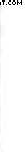 you think a lot of the lumbering ass--," muttered Hazel. " More than you do of me, I daresay."What had Bob to do with it? "Oh! Nothing! Only he came up to speak to me, and neither of us knew that Quelch was in hearing--.""It could do no harm if Bob spoke to you in Mr. Quelch's hearing. Bob would never say anything that anyone might not hear.""Oh, I know that," said Hazel, irritably. "But that did it, all the same, because I asked him to lend me a pound, to settle a bet with a man in the Fourth, and Quelch heard me--."Isthat what you call Bob Cherry's fault? "Oh,  don't  jaw a  fellow,  for goodness sake.   Haven't I got it bad enough already? That started  it,  because  Quelch went off at the deep end, and ordered me to his study, to wait for him to come in--."And you waited? "I  waited  over  half-an-hour,"  said   Hazel,  sullenly. " I wasn't going to wait longer than that, Quelch or no Quelch. Why should I, on a half-holiday? "'' You left the study before Mr. Quelch came in, then?""Yes, I did! I knew I was due for six,  anyway.  I don't see why a fellow should wait about for it."You should have waited for him, Hazel. Any form­ master would be angry at such disobedience.""Oh, I know that! If I'd  known what was coming, I'd have waited in the study, if he hadn't come in till roll," snapped Hazel. "But bow could I know? I tell you I never even saw a registered letter on his table. I don't believe Quelch left it there, either."If he said he left it there, Hazel, he did leave  it there."Oh, take his side! Quelch can't make a mistake, and I'm in the wrong.  Go itl  "  sneered Hazel.   "  I'm  always in the wrong, of course."92	BESSIE BUNTER OF CLIFF HOUSE SCHOOLTell me, what happened after that? "Quelch sent for me after tea. Of course, I thought it was about that silly bet, what I'd said to Bob Cherry, with something extra for not waiting in his study as he told me. I  never dreamed  of anything else.	But-he had a face like a gargoyle.	Then I knew that something was up­ something awfully serious-though I couldn't guess what. You believe me, Marjorie?"Yes, yes, yes--go on."He told me that a registered letter had been on his study table, ready for post-he had been going down to Friardale with it, it seems, when he'd got through a lot of Form papers. He said it was not there when he came back to his study and, as I had been in his study waiting for him, he wanted to know if I knew anything about it.""Did he suspect you? "Well, more or less, I think. You see, he had heard me say that I owed money on a bet, and couldn't pay up, so he knew I was hard up. Anyhow, he wanted to know, and I-1-1got scared--."What did you say? "What would any fellow say, when he was going to be suspected of pinching a registered letter? "muttered Hazel. " I knew that nobody had seen me coming to the study­ everybody was out, on a half-holiday-not a  soul  about the place when I went there--and Quelch didn't know I'd waited, as I was gone before he came in, so I-1-1 said I hadn't gone to the study at all."Marjorie was silent.I-I know you wouldn't have, Marjorie," Hazel almost whimpered. " But-but your old girls here are nothing like Quelch--his eyes were boring into me-­ and-and I thought of going up to the Head and-and I lost my nerve-it seemed so jolly easy just to say that I hadn't been in the study at all, as---as nobody knew I had---and there was an end of it see? "BROTHER AND SISTER	93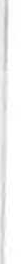 "Did Mr. Quelch believe you? ""1-1 think he did! He ain't a suspicious man, like Hacker. He can take a fellow's word. He thought I was sulky and disobedient and hadn't obeyed his order to go to the study. But-but you know old Quelch--he's  so jolly careful--he never lets anything slip. He told me to leave his study for the present, and I hoped it wa:. all over, but-but--."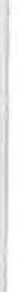 " But what then? "" 1-1 suppose he began to make inquiries, anyhow it came out about Prout--! " muttered Hazel.Mr. Prout? ""Yes-the Fifth Form beak. I'd forgotten  that that old goat was in the passage, when I looked out to see whether Quelch was coming," groaned Hazel. "I-I hardly noticed him at the time, you see, and forgot all about him. But when Quelch started asking questions, Prout told him that he'd seen me there--and that put the lid on."Oh, Hazel! " breathed Marjorie.She understood now, only too well. Like the weak and irresolute fellow he was, Hazel had landed himself in trouble by sheer wilfulness, lied as  the easiest  way out of it; and that lie had fastened suspicion on him, as nothing  else could have done.Quelch sent for me again," Hazel mumbled on. " He told me that Prout had seen me in the study, and-and I had to own up that I'd been there. That settled it with Quelch. I could see in his face what he believed."Marjorie sighed. Hazel spoke resentfully,  but  Mar­ jorie, bitterly distressed and dismayed as she  was,  could see no cause for resentment. What  Mr.  Quelch  believed, in the circumstances, was inevitable; he could hardly have believed anything else.	."And then? " asked Marjorie, quietly.Quelch asked me whether I had anything to confess.94	BESSIE BUNTER OF CLIFF HOUSE SCHOOLtold him I'd done nothing--never even seen the rotten thing--and him standing there  with  a  face like a gorgon. He let me run on-not believing a  word of it, as I could see. At last he said-Oh, Marjorie! "What did he say? "He said that the registered letter had been taken, that it contained money, and that the pilferer had to be found. So-so-so it would be necessary to send for a police­ officer from Courtfield."Hazel's  voice  died  away, huskily.That is quite natural, Hazel," said Marjorie. " Any­ one might have taken the letter-someone must have taken it-and it would have to be investigated. If Mr. Quelch could not find out who had taken it, he would send for a police-officer as a matter of course.""1-1 know! But-but don't you see-." Hazel groaned. " What's the policeman going to think, when he hears that I was in the study, and denied having been there, till it was found out that I had? ''"Oh, Hazel!  If   you  had  only  told  the  truth--." " What 's the good of saying that now? I was scared,and I'd forgotten all about that old goat Prout seeing me there. I should have come off all right but for that. Anyhow, it's done.""Yes,   it's  done,"   said Marjorie,  heavily.	"Do you know whether Mr. Quelch did send for the police-officer? " "I	don't  know!	1-1    suppose he did!	I know I wasn't going to wait, to feel a policeman's hand on my shoulder.	I cleared out as soon as I got away fromQuelch.''But-it's useless," said Marjorie. " They must be looking for you now. Hazel, you ought to go back to Greyfriars, and face it out--.""Are you mad, Marjorie? '.' panted  Hazel.  "I've got to keep clear. Why, I should be run in-put in a cell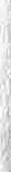 -are you mad? "BROTHER AND SISTER	95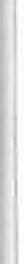 It couldn't come to that. But you're making matters worse by running away and hiding. Don't you see that? " said Marjorie, earnestly. "Running away from it looks like guilt-what else can it look like? "I won't go back."But, dear Hazel--.""You don't care, of course! You don't care what happens to me, so long as I don't worry you with it. I know! I was a fool to come here at all, I know that. I thought you might be able to help-to advise me what to do. And that's all you want-just to get rid  of  me." Hazel's voice broke, in a burst of self-pity, and the tears came into his eyes.Marjorie hardly noticed, and did not heed, the mgrati­ tude and injustice of her brother's words. She was only thinking of trying to help and comfort  the wretched  boy for whom her heart ached.Dear Hazel, what I advise is the sensible thing," she urged, earnestly. " There can be no proof that you did what you did not do-think of th at. You are not really in danger, if you could only see it. But if you will not go back to your school--."I won't! I won't! ""Then you must go home. Father will know what is best to be done--."Oh, you fool, you fool! That's the first place they'll look for me. I daren't go home!"But what can you do, Hazel? "  exclaimed  Marjorie. "I don' t know! I've got to get somewhere. I've gotto hide till I can think of  somewhere  to  go.  I  don' t know.''But you cannot--."I won't go back to school, and I won ' t  go  home! You can turn me out of here, if you like--go and tell all those chattering minxes that I'm here, and  I  shall  be turned out fast enough. That's what you want, Isup pose! "g6	BESSIE BUNTER OF CLIFF HOUSE SCHOOLMarjorie did not reply to that. The wretched boy was almost in hysterics, and it was futile to argue with him.I thought you might be able to help," muttered Hazel. "But you don't care-."Don't say that, Hazel! I shall help you all I can. 1-1 don't see what can be done, but 1-1 shall think it over--1'11 do all I can. But-Oh! be quiet."There were footsteps in the shed below.Brother and sister remained perfectly still and silent. Someone had come into the gardener's shed-more than one. Marjorie was glad that she had closed the trap. A voice floated up.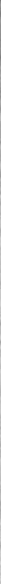 Still looking for that benighted brooch, Marjorie? Why, she's not here! Bessie said she came here to look for that idiotic brooch." It was Clara Trevlyn.Well, she's gone, if she did," came Dolly's voice.Well, where has she gone? Marjorie's jolly queer this morning-getting into rows in class, and now dodging her old pals. I wonder if she's still bothering her head about that twerp."If she is, I'd like to smack his head.""So would I-hard! Come on, she's not here, anyhow."The two girls were heard to leave the shed again. Marjorie did not stir till they were gone.  Then she rose  from the box on which she had been seated. Hazel caught her by the sleeve.Are you going? "They will  be looking  for  me,"  whispered  Marjorie. " I  shall  have  to  be  very  careful-if  you  stay  here.  I must get some food somehow, and bring it to  you as soon as I get a chance."You'll get into a row if you're spotted." For once, Hazel seemed to have a glimmer of thought for  some person other than himself.   "  I  don't want to get you into    a row with those old cats, Marjorie."BROTHER   AND  SISTER	97" I shall be careful," said  Marjorie,  quietly,  "and­ and  I  will  try  to get some  news from your school,  Hazel--it may not be so bad as you think--anyway I will find out, and we shall see. Now I must go."She lifted the edge of the trap, and peered down into the shed. It was vacant: and she descended the ladder, Hazel closing the trap after her. Her heart was like lead, as she hurried away.6CHAPTER  XVIA FRIEND IN NEEDHow she got through class in the  afternoon,  Marjorie hardly knew. There was a French set, and  her  troubled mind was more impenetrable to French grammar  than  it had been to Latin  in the morning.  Her ramblings among  the irregular verbs caused the sharp tip of Mademoiselle Lupin's nose to grow perfectly scarlet.But it was over at last, and she was free.Clara Trevlyn and Dolly Jobling linked  arms  with her when they came out. The three chums of  No.  7 Study were almost inseparable, which had always been very pleasant-till now. Now Marjorie wanted almost feverishly to be alone-but it was not easy to be alone in the Fourth Form at Cliff House. Bessie Bunter, no doubt, could have had all the solitude she wanted, if like the sages she had found charms in the face of solitude-which she never did. Marcia, with her sharp temper and acid tongue, would have found it quite easy to be left alone. But it was not easy for the most popular girl in the form, especially as Clara was a little proprietary in her friendship, and plump little Dolly a devoted ally who followed her almost like a faithful dog.It was an immense relief to the troubled girl when Bahs and Mabs, having "bagged  "  a  court,  claimed  two  of them for tennis. The two claimed were Clara and Mar­  jorie; but Marjorie pleaded that she did  not  feel  up to it, and passed it qn to Dolly.  Of  which,  fortunately,  Clara was pleased to approve." Marjorie's no good to-day,"  said  Clara.  " She's been turning Mamselle's hair grey, and her nose red, in the French set. She can't do a thing to-day. Come on, Dolly."98A FRIEND IN NEED	99Marjorie was alone-for a minute. Then a fat hand clutched her sleeve.You didn't find my brooch," squeaked Bessie Bunter. "No! I looked everywhere.""Well, you can't have looked everywhere, or you'd have found it," said Bessie, argumentatively.I don't think it's there at all, Bessie."It's no good telling me you don't think it's  there,  when I know it is. Are you going  to  look  again?  " inquired Bessie.Some other time--."You've got nothing  to  do  now,"  said  Bessie. "You're not playing tennis. Are you going to score for them? ""N-no! But--."Then you've got nothing to  do.  Look  here,  come and look for my brooch again, and I'll help! "  said Bessie, in a burst of generosity."I can't just now--."" Why can't you, when you've got nothing to do? "" Because I don't want to, Bessie! " said Marjorie, goaded; and she shook off a fat and somewhat sticky paw, and escaped from Elizabeth Bunter.Bessie blinked after her in surprise through her large spectacles. She was surprised, and she was annoyed. Hitherto, Bessie had made an exception in Marjorie's favour in a form which, according to Bessie, consisted mainly of "cats." Now she was driven to the conclusion that Marjorie, after all, was a " cat " like the rest of the Fourth-and that she, Bessie Bunter, was the only really nice girl.To which Marjorie was quite indifferent, for a few moments later she had quite forgotten the fat existence of Bessie Bunter.She walked down to the gates, which stood open after class, until one of the innumerable bells of Cliff House should announce that it was time for Piper to shut them.100	BESSIE BUNTER OF CLIFF HOUSE SCHOOLIn the gateway were Gwendoline Cook and Katie Smith. It was just impossible for Marjorie to walk out unheeded.Going for  a  walk? "  asked  Gwendoline. " Yes, 1-1 think so."We'll come! Come on, Katie! "It was so natural for other girls to join  up  with  Mar­ jorie, that there was nothing she could  say  or  do.  She walked out between Gwendoline and Katie, down the lane towards the village of Friardale.Let's go on the  cliffs,"  suggested  Gwendoline. " Yes, let's," assented Katie.You two go on the cliffs," said Marjorie, hopefully. "I have to go to Uncle Clegg's in Friardale."Oh, we'll come to Friardale, then," said Gweil.doline. "We'll pick up something to take in for tea."Old Clegg has jolly good home-made jam! " remarked Katie. " Better than  we  get  at  the  school shop."Marjorie walked on, silent between two care-free school­ girls, chattering across  her.  She had  to get food  to take  to the hidden fugitive in the apple-loft, but she did  not want other eyes on her shopping at the village shop. And she had a hope of coming upon one of her friends in the Greyfriars Remove, from whom she would be able to learn more than Hazel had been able to tell her.It was not-it could not be-so  bad  as Hazel feared. All that he had told  her was coloured  by his terrors.	A few words with Harry Wharton, or Bob Cherry, or Frank Nugent, would at least enlighten her as to how matters actually stood. It was quite likely that one or another of them might be in the village after class, and a few words would be enough. But she did not want those few words to be uttered in the hearing of other ears from Cliff House.But Gwendoline and ·Katie, quite unsuspicious of what was in her mind, had no idea of parting with her.They arrived at the village shop together. As they stopped at the door, Gwendoline glanced at a figure on aA FRIEND IN NEED	IOIbicycle in the distance, coming into the village street from the lane that led to Greyfriars School.That's Cherry," she said. " You know  him,  don't  you, Marjorie? "Marjorie caught her breath. It was exactly what she wanted-if she had been alone."Oh! Yes," she said. " He's a  friend  of  my brother's." She looked at Bob, and saw him give a little start, as he caught sight of the three schoolgirls at the shop doorway. She saw, too, that he coloured, and that the bicycle slowed q.own. She could read in his honest, rugged face that he was wondering whether she knew about Hazel.Well, let's go in," said Katie, and the schoolgirlswent into the shop, where Uncle Clegg, behind his dusky counter, ducked his ancient head to them.Katie secured her pot of home-made jam, and Gwendo­ line a bag of oranges. Marjorie had more extensive shopping planned, but she could not quite carry out  her plan in the circumstances, under two pairs of eyes. Gwen and Katie certainly could not have guessed that she was shopping for a hidden refugee in the apple-loft, but they would have wondered. As it was, the extent of  her purchases did not pass unnoticed.''          Sandwiches-<ake-biscuits-scones-1	suppose you're having Bessie to tea," said Gwendoline, laughing. Marjorie  laughed,  too, without replying.	She was carrying quite a large parcel when the three girls left UncleClegg's shop.There's Cherry," said Gwendoline, and  Marjorie's face brightened. She had  wondered  whether  she  would see Bob again-and there he was, evidently  waiting.  He held his bike with one hand, and raised a cap  from a mop  of flaxen hair with the other."Jolly seeing you here, Marjorie," he said.  "  I say,  let me carry that parcel for you."I02	BESSIE BUNTER OF CLIFF HOUSE SCHOOLAre you going our way? " asked Marjorie, at which Gwendoline and Katie exchanged a  smile.  They  were aware that Bob Cherry always went l\farjorie's way if  he could contrive it.Oh! Yes! I'm going along to  the  Cliff  road,"  answered Bob."But you're riding."No-1'd rather walk the jigger for a bit ."Bob took the parcel and hooked it on his  handle-bars. They walked out of the village together in the direction of Cliff House.  Marjorie's  lips  were  a  little  set.  If  only Gwen and Katie had been out of hearing, she could  have asked Bob what she so anxiously  wanted  to  know. But Gwen _an   d   Katie had  not the  remotest  idea  of  getting out  of hearing.  They  chatted  on  cheerily,  Marjorie   quite silent, and Bob making perfunctory remarks,  till  suddenly his bike slipped on a stone, and nearly crashed into Gwendoline.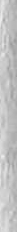 Gwendoline jumped clear just in time.Oh! Sorry! " ejaculated Bob, and he grabbed the machine round, with the result that it nearly crashed into Katie.Katie bounded in her turn.Gwen and Katie, with rather expressive expressions on their faces, accelerated a little and walked on ahead. They seemed to have had enough of Bob Cherry's bike, and his clumsy handling thereof, at close quarters.I  say,  Marjorie," Bob spoke in a low voice.		" We can  speak   now-I  say,   have  you   heard anything--? " " Oh!"  exclaimed  Marjorie,  in astonishment.	She had never dreamed that Bob Cherry could be diplomatic, but she realised now that that clurpsy handling of the bikehad had an object.Bob coloured a little under her surprised glance."1-1 just had to speak to you, Marjorie," he said.  " I was going to loaf about hoping I mi ht see you. I­ I--."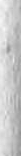 A FRIEND IN NEED	103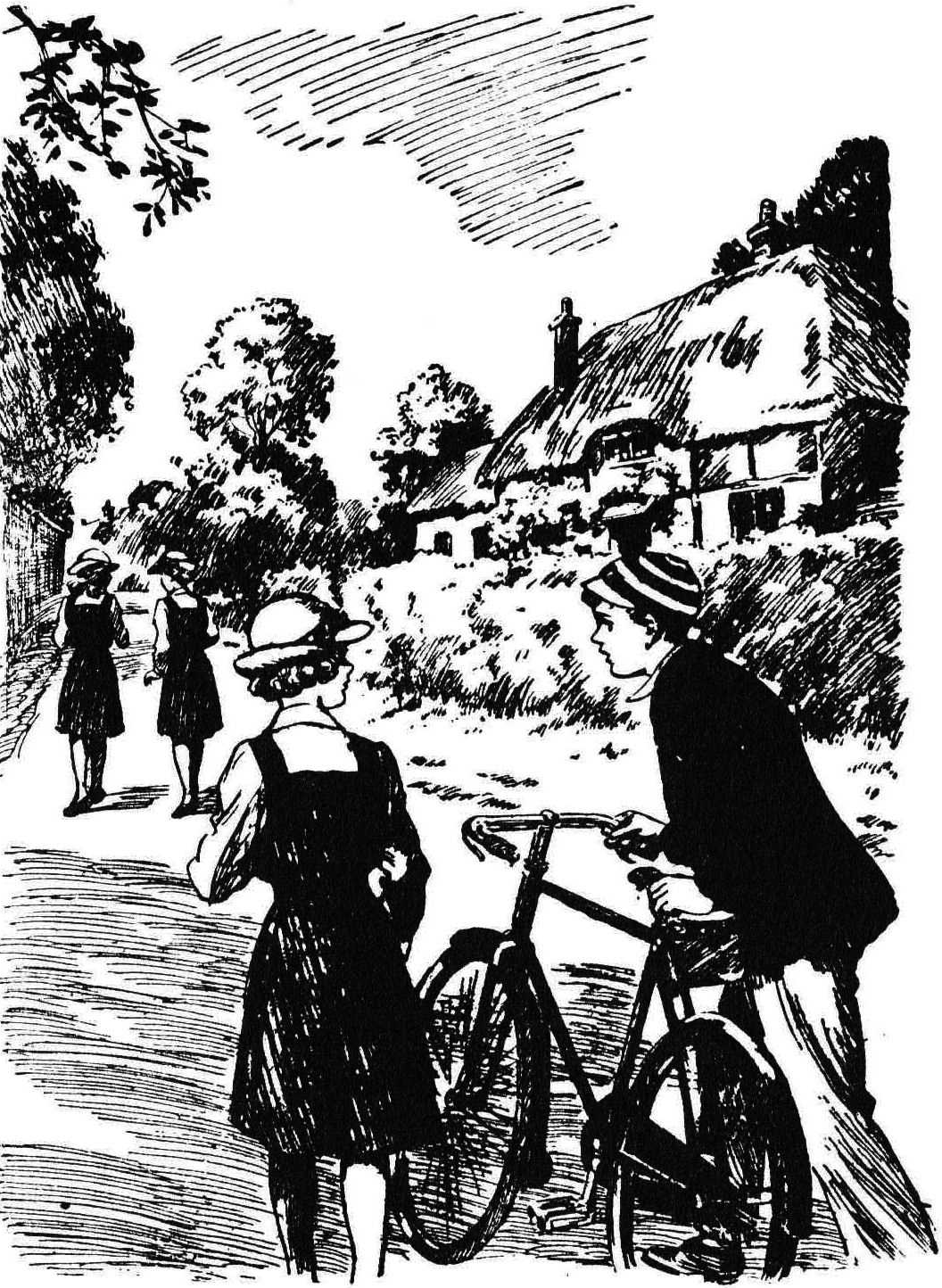 "I	JUST HAD TO SPEAK TO YOU, MARJORIE," HE SAID104	BESSIE BUNTER OF CLIFF HOUSE SCHOOLHe broke off; and Marjorie at once came to the rescue. " I know about my brother," she said." Ohl " said Boo.	" Well, I thought most likely youdid-I jolly well guessed that he would let you know first thing, but  I  couldn't  be  sure.  1-1  knew  you'd  be awfully knocked over, if you knew, so 1--.""I understand," said Marjorie, softly. "It was kind of you, Bob. Tell me-is itso bad as he thinks--is it the-the-the--." She could hardly utter the word. " Is it the-police? ""No! " said Bob, and Marjorie felt as if an over­ whelming and unendurable weight had been rolled from her heart.CHAPTER XVIIUP   TO BOB!BOB CHERRY wheeled the bike on, Marjorie walking by his side, under the leafy trees in the lane. Gwendoline and Katie, a little way ahead, were talking nineteen to the dozen, discussing the hat Mademoiselle Lupin wore on great occasions-agreeing that it  wasn't  a  hat,  and  that if it had been a hat it wouldn't have suited Mademoiselle Lupin. This interesting topic quite absorbed them, and they seemed to have quite forgotten that Bob and Mar­ jorie were walking on behind. It was an immense relief to Marjorie-just what she wanted; yet she hesitated to speak, now that the opportunity had  come. But she broke the silence at last."Bohl You wouldn't believe that Hazel--? " she faltered.	'Bob coloured uncomfortably. In  a  rather timid,  boy­ ish way, he thought the whole world of Marjorie; but he would not have liked to tell her what he thought of her brother."Hazel's been an awful ass," he said, awkwardly."I know he's often in trouble, Bob, and he's thought­ less-and-and wilful, but he wouldn't-he couldn't--you couldn't believe--."Bob's colour deepened. He did not speak. Marjorie's face hardened a little."If you think that Hazel did what they suppose, Bob, it's not much  use talking,"  she said,  quietly.  "  I'll go  on and join my friends."" Hold on," said Bob. "I-I don't believe it, Mar­ jorie. I don't--anyhow, I won't. I-I think it can be explained somehow, though goodness knows how. It looks bad, but-but--." He stammered.105Io6 BESSIE BUNTER OF CLIFF HOUSE SCHOOLMarjorie smiled faintly.  Bob  wanted,  at  least,  to believe as she believed, and he was doing his best."You've seen Hazel, of course?. " said Bob."Yes,  I've seen him, and  he's told me."	She did not intend to tell even Bob where she had seen Hazel, or where Hazel was now.  That was a  secret that  had  to be kept. "  I  guessed  that," said  Bob.	" I was sure of it,rea lly. When he was missed, it came  into my head at  once that he'd cut across to  see  you. He's  the  sort  of chap to-!" Bob  checked  himself just  in  time.  He had been going to say that Hazel was the sort of chap to land his troubles on a girl!What were you going to say? ""1-1mean, he knows you've got more sense than he has, and I was sure he would come to you," amended Bob. " I thought you'd advise him to come back, but he never came.''"I  know."It was awfully silly to cut like that," said Bob. " Of course, he had the wind up, and I dare say hardly knew what he was doing."But what was it exactly that happened? " asked Marjorie."They haven't let out all the particulars," answered Bob. "Some money is missing from Quelch's study, and they think Hazel had it. Don't blame old Quelch  for  that, Marjorie-he had something to go on--."Heheard  Hazel ask  you  to  lend  him money  to settle a bet," said Marjorie.Oh! Hazel's told you  that?  Well,  after  that,  you see, Quelch missed money from his study and Hazel was there . It's come out that he denied  having  been  there , and then it turned out that a beak saw  him  there--he must have been an awful fool to tell crammers about it--but he did--and-and-and that seems to have settled it, for Quelch."UP TO  BOB!	ro7It was wrong and weak and foolish of him," said Marjorie.  "I  can't wonder  that Mr. Quelch  thinks  what  he does, but Hazel never touched the money, Bob."Nol " said Bob, as sincerely  as  he could. " Do try to believe in him, Bob.""1-1 will, Marjorie--! mean, I do!" said Bob, sturdily. " It looks pretty bad, but-but there must be some way out. Only, you see, the money's gone, and somebody must have shifted it.""Couldn't someone else ha gone  to  the  study?  " "Well, yes: Quelch was in the quad for a long time,and there was hardly a soul about the place. 1-1 suppose anybody could. But-but--." Bob gave a sort of wriggle of discomfort. " You see, it seems that Quelch left the money in an envelope on the table. Well, who'd know it was there--except a fellow sent to the study, who happened to see it? "" If some other boy was sent to the study--." "Nobody was."Someone may have gone in for something--."Well, fellows don't go to a beak's study unless they're told," said Bob. " But-but--perhaps-perhaps some­ body might--."Marjorie felt her heart sinking.They've been asking questions, of course," said Bob. "Nobody went near the study, from what they say. Hazel's known to have been there, and to have told a lie about it. It's  that  that  fixes  it  on  him.  If  he'd  only had sense enough to tell the truth--."Hewas   scared,"   said  Mar jorie.	" He was afraid of being suspected, and thought it the easiest way out."Bob made no reply to that. He did  not  want  Marjorie to hear his opinion of a  fellow who resorted to lying as the " easiest way out.""Don't think I defend that," said Marjorie, wincing again. " But that was all he did, Bob--he has told me that he never even saw the money there, and I believe him.Io8 BESSIE BUNTER OF CLIFF HOUSE SCHOOLHe thinks, too, that Mr. Quelch is mistaken in supposing that he left it there."Bob shook his head." That's tosh," he said. " Quelch couldn't make a mistake like that. I dare say Hazel never saw  it,  but Quelch left it there all right. I think he'd got  the letter ready for post, or something-that's how it was. It  was there, and it was gone when Quelch  came  in.  If  Hazel had stayed in the study, as he was told,  it  would  have been all right. He could have turned out his pockets if Quelch had wanted him to. But he'd cleared off. Then afterwards he denied having been there at all, and that did it. And-and after  that,  he  cut--the  silliest  thing  he could have done.""That was because Mr. Quelch spoke of calling in a police-officer, Bob.""Well, Quelch would have to do that, if they couldn't spot the man," said Bob. " You see,  it might  have been one of the servants, or even some sneak-thief from out­ side-it had to be  looked  into.  A  thing  like  that  can't pass and nothing done.""No! " said Marjorie.But now they know it was a Greyfriars man, of course it won't go so far as that. 1-1-1 mean--." Bob stammered. " I mean now that they think it was a Grey­ friars man, of--of course."Do you know what is goipg to be done about it, Bob?"Well, not exactly: they're making an awful fuss about Hazel running away, and-and" I suppose they'll let your people know. The prefects were out looking for him last night--but they never found him. I suppose he's gone home-I don't see where else he could go. Did he tell you, when you saw him yesterday?"He told me that he would not go home." Bob whistled.UP TO BOB!	109"I don't see what else he can do. Poor old  Hazel-he must be in an awful state. 1-1  wish I could do something to help, Mar jorie."" Perhaps you could, Bob-if you  would." Bob was all eagerness, at once.If  I  would! "  he repeated.   "  Marjorie,  you  know   I would, don't you?  Tell me anything  I  can do, and  I'll  do it like a shot.""First of all you can believe in Hazel--." "Oh! Yes! Of course."If you believe in him, you must believe, from that, that it was another person who did-what was done.""Oh! " said Bob. "1-1-1 see! Yes? "And you might be able to find out who it was." "Oh! " said Bob, again."Bob," said  Marjorie,  earnestly.   "It    wasn't  Hazell I know his faults as well as you do-I know only too well how weak, and wilful, and obstinate he is--1 know he is weak and foolish enough to tell a lie to get out of even a small trouble, let alone a big one--but he wouldn't, he couldn't, be a thief,  Bob.  That's  impossible.  No  more than I could, Bob."Bob Cherry drew a deep breath.I believe you're right, Marjorie. I-I'm sure you're right."I know I'm right in that, Bob. It  is Hazel's own fault that he is suspected-I know that.  But he never did it. And if you'd help--."I'll try," said Bob.Someone else must have gone to the study. That is certain. It must be possible to find out who it was. Oh, Bob, if you could do that--! " breathed Marjorie."They've asked everybody, you know--.""I know! But-there must have been somebody, you see; and if you could find him out, think what it would mean for Hazel-and for me."IIO	BESSIE BUNTER OF CLIFF HOUSE SCHOOLI'll jolly well try." said Bob.  "  I'll get  my pals to help me, and we'll jolly well go after it like a dog after a bone, Marjorie."They were almost at the gates of Cliff .House now. Gwendoline and Katie had  gone in.  Bob  halted  the bike, and Marjorie took her parcel.Leave it to us," said Bob. " I'm not fearfully bright myself, Marjorie-but Wharton's as brainy as you like, and old Inky's as sharp as a razor. If there's anything to be rooted out, you can bank on it that we'll root it out­ Marjorie, perhaps I'll have some good news for you next time."Marjorie stood and watched him career away on his bicycle; and when he was gone, she  went in  at  the gates, with a glimmer, at least, of hope to comfort her.CHAPTER  XVIIINOTHING FOR BESSIE" OH!" gasped Bessie Bunter.She jumped.Considerable as Bessie's weight  was, she almost lifted it from the floor of No. 7 Study.Bessie was taken by surprise.Elizabeth Bunter had, of course, no business in No. 7 Study at all, especially when the proprietors of that apart­ ment were 11bsent. Bessie's study was No. 4, with Bahs and Mabs. But Elizabeth Bunter was often in places where she had no business.There was a cupboard in No. 7, and Bessie was stand­ ing in front of that cupboard, searching the interior with eager eyes and spectacles. Many things met her gaze­ such as maps, books, papers, stationery, a half-knitted jumper on which Clara Trevlyn had been at work, a pair of slippers belonging to Dolly Jobling, two or three tennis balls, a couple of rackets, some sewing materials, and so on. Bessie, like Gallio of old, cared for none of these things. There was a shelf in the cupboard that often on­ tained things· for which Bessie did care-and now it was, to Bessie's surprise and annoyance, bare.Cliff House girls were permitted to supplement the school fare with additions of their own, at their own ex­ pense.     Sometimes  those   additions   were   taken   to thecommon tea-table, at other tin1es there were study teas. Bessie Bunter had no doubt  that a study  tea  was toward in No. 7-to which Marjorie and Co., doubtless because they were " cats,"  had  not  remembered  to ask  Bessie. She had seen-actually seen, with her own eyes and her own spectacles-Marjorie Hazeldene come in from Friar­ dale with a  parcel.    She  had seen  that  Gwendoline CookIIIII2	BESSIE BUNTER OF CLIFF HOUSE SCHOOLhad a bag of oranges, and Katie Smith a pot of  jam-so there was not much doubt what Marjorie's parcel contained. Bessie's interest in that parcel was deep and intense.Bessie was prepared, if asked, to share the feast. She had not been asked. So she was prepared to share it unasked.Having seen Marjorie, Clara, and Dolly in the junior common-room, with a crowd of other Fourth Form girls, Bessie naturally supposed that the coast would be clear in No. 7 Study. So there was Bessie at the study cupboard­ expecting, naturally, to disc >Ver the shelf, on which comestibles were usually kept, well laden. Had Marjorie's recent purchases been placed there, Bessie would not have been more than a minute in the study-it would not have taken her longer than that to load herself with all she could conveniently carry, and roll off with it. But there was nothing on that shelf-absolutely nothing! Which was surprising and annoying, and caused Bessie to remain in the study longer than she had planned.She blinked to and fro, and up and down, and round about. Whatever Marjorie's parcel had contained was there-it had to be there-it must be there, though not stacked on the accustomed shelf. Possibly the " cats " had packed it out of sight, suspecting that Bessie might have a hungry eye on it-they were capable of it, Bessie thought.But no amount of blinking to and fro, up and  down, and round about, could discover anything in that cupboard of an edible nature; and minutes were passing, many minutes; and so it came about that Bessie Bunter was still standing at the study cupboard, in exasperated quest of what was not there, when three girls came in at the door­ way-and a sarcastic voice-Cfara's-inquired what  Bessie was looking for. And Bessie, startled, jumped, or rather, bounded.She spun round and blinked at Marjorie and Co. Mar­ jorie smiled faintly; she was accustomed to Bessie's ways,NOTHING FOR BESSIE	u3and was patient with them. Dolly Jobling gave her a glare-Clara a sniff." Oh! " gasped Bessie. " 1-1 wasn't looking for anything. If you girls  think  I  was  looking  for  any­ thing- .""Then  what  are  you  up  to?  "  asked  Clara. "Nothing! I mean, well, n--nothing! I never knewyou were going to have a feast in the study, of course. I never saw Marjorie come in, and never noticed  that she had a parcel under her arm, and I never knew she had been shopping at Uncle Clegg's in Friardale."Marjorie coloured.That parcel had been deposited in a secluded spot, to wait till an opportunity came for conveying it  unseen  to the apple-loft. Clara and Dolly knew nothing of it , and were not  intended to know.	But she had not counted on the inquisitive eyes and spectacl s of Bessie Bunter, and Bessie's deep and abiding interest in food.Oh, we're going to have a spread, are we? " said Clara.	"Good egg! I hope you've brought in something better than the  wishy-wash  and  marge  in hall, old dear." " She  jolly  well has," declared Bessie.	" It was a bigparcel."Marvellous! " said Clara. "  Bessie knows that it was a big parcel, without ever having seen it. How do you do these things, Bessie? "" Oh! 1-1-1 mean--."You mean you thought Marjorie had parked the things in that cupboard, and you came here to scoff them before we came up? Lucky you didn't, Marjorie, or the spread would have been a goner."But where is it, then, if it isn't in the cupboard? " asked Dolly.I say, you girls, I'll fetch it if you like," said Bessie, eagerly. "Where  did  you  leave it,  Marjorie?  Down- stairs in the lobby? "7114	BESSIE BUNTER OF CLIFF HOUSE SCHOOLThree pairs of eyes, and one pair of spectacles, were fastened on Marjorie's confused face.Cough it up,"  said Clara.	" It's just on tea-time­ and anything in the study is better than the scrum in hall.' 'I say, I'll go and fetch it--.""You   won't!"  said  Clara.	"It	wouldn't get very near this study if you did.""Cat! " squeaked Bessie.We'll all go, and march it home in state! "said Clara."If there's enough to go round, we'll ask Bahs and Mabs." "And me! " hooted Bessie."No need  to ask you-you'll  barge in anyway.  Where is it, Marjorie? Don't say that Matron  pounced  on  it. She's nosey sometimes.""Oh! No! " stammered Marjorie. "But--."Butme  no  buts! "   said  Clara.    "  I  get  hungry  to­ wards mealtimes, if you don't! I know it's frightfully unladylike to get hungry, and I wouldn't admit it outside Cliff House for worlds; but I don't mind letting you know, as a pal. Where's the provender?- "Bessie's mistaken," stammered Marjorie. "I never brought in anything for tea."Oh, my only summer hat and pink sunshade! " ejac­ ulated Clara. " What a  swizz!  Bessie,  you  benighted little idiot, what do you mean by tantalizing famished schoolgirls in this way? Raising our hopes of something better than wishy-wash and marge, and then dashing them to the ground! "What a sell! " sighed Dolly."But I say," gasped Bessie. "Marjorie did bring in a big parcel. I tell you I saw it under her arm--."A minute ago you told us you didn't. " "Oh, really, Clara--."SoMarjorie brought in a parcel, and you  fancied there was tuck in it, and you came here to scoff it; and when you got there, the cupboard was bare, and so theNOTHING  FOR  BESSIE	II5poor  dog  had  none! " said Clara.	" Well, I'm going to give you something out of this cupboard, Bessie."There's nothing  to eat  there,"  said Bessie.	" I've looked."There's one of Dolly's old slippers," said Clara. "Eh! I don't want one of Dolly's old slippers." "You do,andyou're going to have it! "	Clara pickedup the slipper, and flourished it in the  air. "  Now,  where  will you have it? "Wow! Keep that slipper away, you cat! " roared Bessie. She made a wild bound for the doorway, and disappeared into the passage.Come back and have this slipper, Bessie! "Cat! " floated back from the passage. And Elizabeth Bunter was gone.Clara laughed, and tossed the slipper back into the cup­ board. Then she glanced at her little wrist-watch." Just time to do that putrid  spot of  arithmetic  for the Sharper before tea, Marjorie," she said. " Sit down and pile in-I'm going to chuck it when the tea-bell goes, whether it's done or not."The three girls sat down round the study  table. It was  a great relief to Marjorie that the subject of the parcel was dropped. She had a slightly  guilty  feeling about  it,  but she could not explain, and so the less that was said aboutit, the better. She was rather glad to plunge into arith­ metic-not in itself very attractive-so  that  the  subject would not be revived. But it was destined to be revived: once more she counted without Bessie Bunter.Five minutes later the study door reopened, and a fat face looked in. Bessie Bunter blinked at three bent heads through her spectacles-warily, perhaps uneasy that the slipper might come on the scene again." I jolly well knew! " squeaked Bessie. Her fat  face was pink with indignation, and her fat squeak thrilled with it.   "  I  knew all the time;  there was tuck in the parcel, as  I jolly well knew, and Marjorie's keeping it for herself, so116	BESSIE BUNTER OF CLIFF HOUSE SCHOOLyah! I've asked Katie, and she says there were sand­  wiches, and cake, and biscuits, and scones, and a pot of jam, so there! "Clara laid down her pen, and picked up the inkpot.The fat face vanished from the door, and it  banged after Bessie Bunter.Clara put down the inkpot again, and looked curiously at Marjorie. Dolly Jobling looked at her.Marjorie did not raise her head from her work, and did  not speak. She seemed unconscious of  the curious  gaze of her friends, but her ears were burning.Clara opened her lips-but closed them again. She  looked at Dolly, and Dolly looked at her; then they  resumed their work, without a word. Arithmetic proceeded in No. 7 Study in a somewhat uncomfortable silence.CHAPTER   XIXIN   THE   NIGHT!MARJORIE sat up in bed, and listened.From the two other beds in No. 7 came the sound of regular breathing, with an occasional hint of a snore from Dolly.The summer stars glimmered in at the window.	It was past eleven-an hour at which all Cliff House School was fast asleep. Probably, in all the great building, Marjorie Hazeldene was the only one with open eyes at that hour. But Marjorie had not closed her eyes since " dorm."She did not dare to sleep, lest she should not wake in time. There was little repose for her that night.The knowledge of what she was going to do almost made her tremble. But she had to do it-there was no choice.She knew that one other, at least, could not be sleepingher brother, hidden in the apple-loft over Potts' shed. The long hours of the day , in hiding and solitude, must have been heavy and dreary to him-but it was not likely that the night had brought sleep, unless in fits and starts. Except for the trifles she had been able to take to him at midday, he had had no food since running away from his school-and he had to have food. There was  no  one.  to help him but his sister-and she had to help him.The parcel from Uncle Clegg's had been safely hidden in a shrubbery , ready to be picked up when opportunity came.  But  no  opportunity had  come.  Once  after  tea, and once just before supper, Marjorie had succeeded in eluding other eyes, and scouted  near  the  gardener's shed to ascertain whether the coast was clear-but neither time had it been clear-Potts hadbeen in or about the shed each time. In despair she bad given it up, and at " dorm " sheII7YI8 BESSIE BUNTER OF CLIFF HOUSE SCHOOLhad gone to bed with the rest of the Fourth-but without closing her eyes. She had to go to Hazel-and there  was only one way. The thought of breaking House bounds, of  stea ling·   out  on  tiptoe  in  the  night,   was  almost  over­ whelming to her. But she had made up her  mind  to it, since there was nothing else to be done.Her heart beat painfully as she sat in bed and listened. Clara and  Dolly  were fast asleep.	That was a com­ fort.	The Fourth Form rooms were mostly "three­ bedders ";	studies by day, dormitories by night. She had no fear of being heard or seen by girls in the other rooms.		But if either Clara or Dolly had been awake-. Luckily, both were sleeping.	Dolly was not likely to wake, even if a noise should be made-she was almost as sound a sleeper as Bessie Bunter.	Marjorie was not so sureof Clara. But Clara, at all events, was sleeping now.Softly, silently, Marjorie crept from her bed, and dressed in the dim glimmer of starlight from the window. She put on a pair of old well-worn tennis shoes, that made no sound as she moved. Silently, she flitted to the door. Before she reached it, she suddenly stopped, her heart beating  almost to suffocation.	There was a sound fromCiara's bed.Marjorie heard a low murmur, and a rustle as Clara, half-a wake , turned. But she settled down again, and her breathing was regular once more.For long minutes Marjorie stood, with beating heart.But all was still, and she stirred at last.The door opened, and closed, without a sound. Mar ­ jorie trod silently down the dark passage to the stairs.There was no glimmer of light in the building, save  here and there from the stars at the windows.  But  she knew her way well enough; and in a few minutes she was  in the junior lobby, turning a key and withdrawing a bolt with a stealthy caution that was quite foreign to her nature. But she had to be cautious-terribly cautious. What would happen if she was discovered leaving the House in theIN THE  NIGHT!	II9middle of the night, she could hardly imagine: but one thing she could not doubt-the next day would  be her last  at Cliff House School. That was the risk she was running for the wretched schoolboy in the apple-loft.The lobby door opened, and the fresh night wind blew in her face. She stepped out, closing the  door  softly behind her.The night was light and starry. She would have been glad had it been darker. It seemed to her that the many windows that glimmered in the starlight were so many eyes watching her.She almost ran to the shrubbery where she had hidden the parcel. She drew it from the shrubs,  glancing  round her fearfully in the shadows. Then she hurried round the school buildings to the kitchen gardens.Once there, she felt more at ease, though her heart was still beating painfully. She was at a distance from the House, now, and there was no danger, unless she was missed from her room and looked for. And that was not likely to happen.She reached the gardener's shed, and silently lifted thelatch. Within, all was as black as pitch. She stepped in,  into the thick darkness, and drew the shed door shut, and latched it again.Not till then, did she turn on the light of a tiny flash­ lamp. The beam glimmered on sacks and boxes and gardening implements,  and  on the ladder _in the corner that led up to the loft.She mounted the ladder, panting.The trap above lifted under a push from her hand. She had little doubt that Hazel would be awake-probably expecting her, as she had not come earlier. She whispered softly:"Hazel!"Then she  heard a movement.	A whisper followed: " Is that you, Marjorie? ""Yes!"120	BESSIE BUNTER OF CLIFF HOUSE SCHOOL" Ohl I'm glad you've come."He came into the beam of the lamp, and lifted the trap. Marjorie stepped into the loft, and he closed the trap again. In the glimmer of the flash-lamp, his face  was white and haggard, and his eyes seemed sunken. They turnedalmost wolfishly on the parcel she carried.He took it from her hand, and tore it open.  In  a moment, he was crunching sandwiches.Marjorie  did  not speak.   She  placed  the  flash-lamp  on a little ledge, where it shed a patch  of  light on them.  Then she sat down on a box,  to  wait  till  her  brother  had  taken the sharpest edge off his appetite.Uncle  Clegg's  sandwiches  disappeared   very quickly.Then Hazel, his mouth full of  biscuits,  spoke  at  last. "I'm just famished,  Marjorie!    I  thought  you'd comesooner than this. Couldn't you get here? ""I  tried,  but I couldn't!   Not without being seen." " It's awfully late now-it must be."Half-past eleven.""Oh, Marjorie! " He ceased to eat, for a moment, and stared at her. " Marjorie! Then you' ve got out of dorm-why, they'd sack you if they knew-."I know," she said, quietly.I shouldn't have come here,'' muttered Hazel. "It's been awful-awful-sticking here all day, trembling when ­ ever anybody came into the shed-and now-now you' ve had to run this risk. I'm a brute to let you do it.""No, no," whispered Marjorie.But-but there's nobody to help me but you! " Hazel groaned. "I'm done for, if you let me down."I shan't let you down."I know you won't, Marjorie. Oh, what rotten luck I've  had-I've  done  nothing-nothing-and  now   all  this!"		...,Marjorie did not answer that. She was well  aware that her brother, so far from having done "nothing," had been wilfully and recklessly disobedient, and had lied toIN THE NIGHT!	121his form-master-and that it was for  these  two  reasons  that he was under suspicion, and in his present situation. But she had not come there to argue with him, or to hurt him. She was there to help.Have you had any news? " he asked. " Anything from Greyfriars--? ''"I met Bob Cherry after class to-day--."Oh, that fathead! " grunted Hazel. " It was all his fault--but never mind that. Did he give you any news? Are they at the school--the-the-the police,  I  mean?" His voice was husky."No! "That reply seemed to relieve him for a moment; but only for a moment."That means that they've fixed itonme," hemuttered. " If they didn't know who it was-I mean, if they didn't fancy they knew who it was-they'd call in a police-officer, of course."Marjorie sighed.I'm afraid it wa.s your running away that has made them so certain, Hazel. If you'd faced it out--."How could I? " he  muttered.  "  After  I'd  told Quelch that I wasn't in the study at all, and he found out that I was, it was all up. Nobody but me ever has such awful luck."Marjorie was silent again."Did Cherry tell you anything else? "  Hazel peered at her.  "  Does he believe I  did it?  But I  needn't ask­ of course he does! They all do."Nol " said Marjorie. " Of course, he knows how it looks. But Bob doesn't believe you did it,  and he's going  to help if he can."Hazel sneered.Help! That lumbering fathead! I'd  like  to  know what he can do. He can  knock  a  ball for six,  if  that's  any good."122	BESSIE BUNTER OF CUFF HOUSE SCHOOLIt's something if he believes in you,  Hazel,  against all the evidence," said Marjorie, with a  note of  sharpness in her voice.Oh, I dare say! I don't feel awfully  obliged to  him for believing what is true. But  what  does the lumbering ass think he can do? "Marjorie breathed rather hard. But she went  on,  quietly."Don't you see, Hazel? Something is missing from Mr. Quelch's study, and you did not touch  it.  That means that somebody else went there."I suppose it does!  What about it? "  " Well, if he could be found--."Bet you he'll keep it jolly dark, if he had Quelch's money," jeered  Hazel.  "  A detective might find out  who it was! Is Cherry going to set up as a detective? ""Don't you want him to help you, Hazel, if he can? " "Oh! Yes, of course. But he can't do anything."He will try."A pretty rotten reed to lean on," said Hazel. · " I've got more brains in my little finger than Bob Cherry has in his head, and  I can't think of  a  thing .  I've been  thinking it over and over, -who could have had that money-some­ body must have if Quelch really left it on his table as he fancies-.''"That is certain, Hazel.""Well, then, somebody had it--but who? I've thought of everybody. There's Bunter--he would pinch anybody's tuck. But-but--1 can't see him doing that. There's Smithy--he's just the man to lark in Quelch's study whilst he's out--but he wouldn't be such a fool as to lark with money. I've thought of every man in the form, but I can't make it out--I'm just beat! I don't fancy that that fathead Cherry will see any clearer than I can."" It's something, Hazel, at least, if Bob tries to help." "Oh, yes, I suppose so," grunted Hazel, ungraciously.IN THE NIGHT!	123"I don't suppose he would,  on my account-he's  doing it for you, I expect. That's the sort of ass he is."Marjorie made a movement.I must go now, Hazel! I'll try to come again when Potts is at his lunch to-morrow. 1-1 hope that Bob may have some luck. I'll leave you the flash-lamp--but be careful about the light. Good-night, Hazel.""You're in a hurry to be gone," said Hazel, discon­ tentedly. " I've been stuck here all day without seeing a soul, and now--."If I should be missed from the House--."Oh, all right! You'd better cut, I suppose. I  dare say I can sleep, now that I've had a feed. Good-night, Marjorie.''The trap-door closed over Marjorie's head again, and she flitted from the shed in the starlight. Keeping  in shadow as much as she could, she made her way swiftly back to the House. Every minute  outside  the House,  at that hour of the night, was a dread to her; and she was deeply glad and relieved when she stood in the lobby again with the door locked and bolted once more.All was still and silent as she stole up the stairs: No. 7 was silent; as she softly opened the door, save for a faint snore from Dolly's bed. Marjorie stepped in  and  closed  the door; and then her heart seemed suddenly to cease to beat, as she glimpsed a figure in pyjamas in the glimmer from the window. She leaned back, panting, against the door, as Clara Trevlyn's voice came, shaken and almost husky:" Marjorie! Are you mad? You've been out-out ofthe House-it's nearly  midnight-Marjorie!  Are  you mad? "CHAPTER  XXBESSIE  KNOWS!HE, he he! "Bessie Bunter giggled.Bessie's eyes, and spectacles, were fastened on three girls in the quad, in the sunny morning.  The  amiable Bessie seemed amused, as she  scanned  Marjorie  and Clara and Dolly.The Cliff House girls were out  in  break.  Generally,  the three chums of No. 7  Study  were  together .  Often they came out with linked  arms.  Always  they  were  on the best of te rms. In other studies, there were sometimes rows-Babs and Mabs sometimes argued, Bridget O'Toole was sometimes heard to slang Cissy Train in No. 5, and in No. 8, Vivienne Leigh occasionally would not speak  to Meg Lennox, or Meg would not speak to Vivienne; and at times Gwendoline Cook was stuffy with her dearest friend Katie, or Katie was stuffy with her dearest friend Gwen­ doline. There were little storms in little  tea-cups  in  the Cliff House Fourth, from time  to  time.  But  never  in Study No. 7, where Marjorie's sweet temper, and Clara's boyish high spirits, and Dolly's plump good-nature, always kept the peace-perfect peace. Now it  seemed  that  there was a change-which Fatima of  Cliff  House  seemed  to find amusing.Marjorie's face, often grave, was graver than usual. Clara's, often expressive, was more expressive than usual. Dolly's plump visage was puzzled.The three came out into the sunshine-but not together.In the quad, Clara walked away from the other two.Then she turned her  head,  and  called: " Coming, Dolly? "124BESSIE KNOWS!	125Dolly looked at her, and looked at Marjorie. A faint flush came into Marjorie's grave face, and she too walked away, on her own. Poor Dolly was left standing, undecided which to follow, until both were gone.He, he, he! " giggled Bessie.There was a spot of trouble in the study where hitherto peace, perfect peace, had reigned. Several other girls noticed it, though they did not giggle, like the fat and fatuous Bessie. If there had been a quarrel in No. 7, nobody could begin to guess the cause-excepting Bessie Bunter. Bessie had little doubt-or rather, none-that she knew.She rolled after Clara. Clara, catching  sight  of  her with the comer of her eye, accelerated; not, apparently, desiring the charms of Bessie's conversation that morning. But it was not easy to shake off Bessie Bunter. Bessie accelerated, too, and caught Clara's sleeve in a fat paw." I say, Clara--! " she squeaked.Clara jerked her arm loose. Then she took out her handkerchief, and carefully wiped her sleeve,  where the fat paw had clutched. Which rather pointed  action indicated that Miss Trevlyn was not in her sunniest temper."Oh, really, Clara-. - ! " squeaked Bessie.Clara walked on, quickly. Bessie tro tted." I say, you needn't be stuffy with me, because you're stuffy with Marjorie," protested Bessie. " I  jolly  well know why, Clara."Clara Trevlyn stopped  dead. " What? " she ejaculated.Her look at Bessie's fat face was startled. How Bessie could know anything about the strange scene in No. 7 last night, was a mystery to her-and rather an alarming  one. She might be " stuffy " with Marjorie, but probably friend­ ship survived stuffiness, for she certainly did not want Marjorie's midnight adventure to become the talk of Cliff House. And if Bessie Bunter knew, it was not likely to126	BESSIE BUNTER OF CLIFF HOUSE SCHOOLbe long before it was common property in the Fourth, and other forms too.Bessie chuckled.Think I don't know? " she grinned.How do you know anything about it,  you  prying little sausage roll? " asked Clara, acidly.Well, of course I do, as I saw her," said Bessie. Clara jumped."You saw her? " she exclaimed. " Of course I did.""You saw Marjorie--?" gasped Clara."Yes, I did. I know why you've rowed in your study, and I don't blame you," said Bessie. "I'd have rowed with any girl in my study who did the same. Not that Bahs or Mabs would, you know."Clara stood looking at her, full of dismay. She was utterly puzzled, mystified, and a good deal alarmed, by Marjorie's adventure the previous night. Marjorie had quietly, but resolutely, refused to explain. Dolly, for­ tunately, had not awakened, and knew nothing of the incident-and Clara did not intend to tell her,  or  anyone else.  But  she  was  alarmed,  troubled-and  angry.  And like the prophet of old, she felt that she did well to be angry! Marjorie had done a mad thing,  and  refused  to utter a word in e?(planation-which was more  than enough to make a good pal angry. Nevertheless, the bare idea of Marjorie's escapade becoming known, chilled Clara with dismay. Chattered up and  down  the  school,  it  must sooner or later reach official ears; and it was quite terrify­ ing to think of the outcome if Miss Bellew, or Miss Locke, or Miss Primrose, heard of it.Clara stood speechless, gazing at Bessie Bunter. Bessie rattled on:Of course Bahs or Mabs wouldn't do such a thing, Clara! You wouldn't,  would  you?  I  know  I  wouldn't! I'm quite surprised at Marjorie! Ain't you? "How did you know? " gasped Clara.BESSIE KNOWS!	127"I tell you I saw her--."Where? " breathed Clara.	" When? " "Eh! When she came in, of course." "But you must have been asleep--."Oh, really, Clara! Of course I  wasn't asleep!  How could I be asleep in  the  quad? "  exclaimed  Bessie,  staring at her."In the quad! You were out of the House too? " tuttered Clara.Of course I was! I couldn't have seen  her  come  in from Friardale if I had been indoors, could I? ""From-from Friardale! " Clara knew that Marjorie had been out of the House in the night. She had not dreamed that Marjorie had been out of gates, too! " Did­ you say Friardale? You mean Marjorie went to the village? "Of course she did. She couldn't have got it  any- where else, could she? "She  couldn't  have  got  what?  " " What she brought in with her."Did she bring something in with her? She never brought anything up to the study.''No, I know she didn't! She didn't mean you and Dolly to see it-I can see that now. Hid it away, some­ where," said Bessie, with a scornful sniff. "I know her game-greedy!  Keeping it all for  herself!  Not  the sort  of thing I would do! "Clara felt as if her head was turning round. She had wondered and wondered what could have caused Mar­ jorie's action-but certainly had never dreamed that her object could have been to smuggle in tuck.  That  was wildly impossible-yet, according to Bessie, that was  it. And Bessie said that she had seen her bring it in!Mean, I call it," went on Bessie. "Stingy! Greedy! If I had a parcel of tuck, I'd ask my friends to whack it out. And it was a jolly big parcel-sandwiches, and cake, and buns---.''Iz8	BESSIE BUNTER OF CLIFF HOUSE SCHOOL"Oh! " gasped Clara. A sudden light dawned on her mind, as she remembered Bessie's words at the door of No. 7 Study the previous day. "You dithering little dunderhead--.""Oh, really, Clara--."" You-you-you concentrated quintessence of idiocy, when did you see Marjorie coming in with that parcel of tuck? ""Ehl I told you yesterday, didn't I?-when she came back from Friardale with Katie and Gwendoline--."Clara gasped with relief.It was only a misunderstanding. Bessie knew nothing about that midnight adventure. Bessie's mind  was  run­ ning  on   tuck-as   usual.    She  fancied   that   Clara   was  " stuffy " with Marjorie on account of that parcel of tuck!You-you-you little idiot! " breathed Clara.I don't think you ought to call me names, when I'm backing you up," said Bessie, warmly. " I don't wonder that  you've  quarrelled  with  Marjorie  about  it--."'You unspeakable little chump, I haven't quarrelled with Marjorie about it," hooted Clara."Eh! Everybody can see that you  two  are  stuffy," said Bessie, '' and I jolly well  know  why.  If  Bahs  or Mabs had a parcel of tuck and hid it away--."Clara gazed at her-or, rather, glared at her. She had had some moments of real terror, in thinking that Bessie knew  of  the  previous  night's  happenings.   And Bessiedidn't  know  a  thing-she  was  only  thinki_ng  about  food!Clara's  temper  was on  edge that morning.	Now it failed her.She reached out, and grasped two fat shoulders, andshook.	Bessie Bunter emitted a startled, breathl s squeak, as she·was shaken.Oooooooh! " Shake!   shake!"Ow! Leggo, you cat! Ooooh!" Shake! shake!BESSIE KNOWS!	129'' Woooooooooooh ! '' Shake!" There! " gasped Clara. " There, you fat thing! There!  I  haven't quarrelled with Marjorie-."  Shake! " I don't believe there ever was a parcel of tuck--." Shake! " And if there was, I don't want to know anything about it--." Shake! "There! "And having administered a final and extremely vigorous shake, Clara released the fat shoulders, turned, and walked away; leaving Bessie Bunter spluttering and spluttering and spluttering for breath-too winded even to ejaculate "Cat! "8CHAPTER  XXIBACK   UP!WHAT'S the game? " asked Johnny Bull, of the Grey­ friars Remove, as he came into No. r Study in the Remove passage.Harry Wharton and Frank Nugent were in that study. They shook their  heads in  response  to Johnny's question. " Bob said there was a meeting here," said Johnny.Harry Wharton laughed.He  told  us  the  same,"  he answered.	" That's all we know."'' But the meeting must be about  something,  I suppose," said Johnny, puzzled.Probably! I dare say Bob will tell us, when we're all gathered in the fold," said Frank Nugent, laughing.Here's Inky-perhaps he knows."A dusky face glimmered in the doorway, and Hurree Jamset Ram Singh came in. He glanced round  inquir­ ingly at the three faces.'' The esteemed Bob remarked that there was an idiotic meeting in this absurd study," said the nabob of Bhanipur, in the English  he had  not learned at  Greyfriars.  "  What  is the upfulness, my preposterous chums? ""Nobody  seems  to  know,  so  far,"  grunted  JohnnyBull.   "  We ought  to be getting down  to the nets--." " Hallo,  hallo,  hallo! "   Bob  Cherry  came  in, withthe heavy tread that sometimes reminded his friends of the "huge earth-shaking beast" in Macaul ay. "All here? Good." Bob kicked the door shut. " Now we'll  go ahead."Is it about the cricket? " asked Johnny. " No, ass."Well, what's up, then? "130BACK UPI	131"Hazel is--for the sack."Four fellows stared blankly at Bob Cherry. They had wondered why Bob had called that meeting in No. 1 Study, but they had not surmised that it was about Peter Hazel Hazeldene.Hazel! " repeated Johnny Bull. He gave an expres­ sive grunt. " We're not here to talk about that chap, I suppose.''"We are," said Bob."Then we may as well get along to the nets. We're wasting time. Hazel's got it in the neck, and serve  him jolly well right, after what he did.  No need for us to chew it over, as far as I can see."Which isn't very far, as a rule," said Bob. "Look here-!""Myesteemed chums," murmured Hurree Jamset Ram Singh. " Let not the exacerbation of  arguefulness  cloud the idiotic smile of ludicrous friendship. Speech, my esteemed Johnny, is silvery, but silence is the bird in hand that spoils the broth, as the English proverb remarks."Johnny Bull grinned. That English proverb seemed to have the effect of restoring what the nabob called the idiotic smile of friendship."Well, what about Hazel, Bob? " asked Harry.I know he's rather a twerp," said Bob. " But-but he's had jolly hard luck, 1-1 don't believe he did it.""Rot! " said Johnny. "Hem!" murmured Nugent.Quelch seems to think so, Bob," said  Harry Wharton, drily."I know! I'm not blaming Quelch! Hazel asked for it-sat up and begged for it, like a dog for a biscuit. He'sonly got himself  to blame.	All the same, if he never did it- - .""The if-fulness is terrific," murmured Hurree JamsetRam Singh.132	BESSIE BUNTER OF CLIFF HOUSE SCHOOL"  Look here,  talk sense," said Johnny Bull.	" Hazel was  hard  up,  owing  to his silly putrid betting.		He let Quelch  hear  him say so.	Then he's sent to the study, where there's money on the table.	He clears off, against orders,  before  Quelch comes in.		He's gone--and th money's gone. Then he tells lies and says he wasn't  in the study  at  all.    It's proved  that he was.	If you want evidence clearer than that--! " Johnny wound up with a snort."That's common sense, Bob," said Wharton."On top of it all, he runs away from the school," went on Johnny. " Looks sort of innocent, doesn't it? ""It doesn't," said Bob, quietly. "It looks  a  clear  case--as clear as a magistrate could want in a court of law. But I don't believe that Hazel did it, all the same."And why don't you? " Bob hesitated a moment.I've had·a talk with Marjorie--! " he said.We're all sorry about that, Bob,"  said  Harry Wharton. "We know how this will  hit  Marjorie.  I wouldn't like to be the chap to tell her what's  happened. But facts. are facts, old fellow."Marjorie knows," said Bob. " Hazel told her-he must have cut across to see her when he left here. I thought he would-doesn't he always land all his troubles on her? "Snort, from Johnny Bull. That snort expressed, very expressively, Johnny's just opinion of a fellow who landed his troubles on a girl."I  know he's a twerp," said Bob, impatiently.  "He's  got himself to blame all along the line. But-Marjorie believes in him, all the same.""She would! "said Frank Nugent. "But that doesn't alter facts, old bean."The question is, whether those facts are facts at all," said  Bob.   "  1-1   believe  in  Hazel,  too."   He coloured as he saw involuntary smiles dawn on four faces. "I tellBACK  UPI	1 33you, I believe that Hazel never did it--1 believe that--."Since you had a  talk  with  Marjorie?  " " Well, yes."Goodness knows we all feel it, on her account," said Harry. "But Marjorie's bound to stand by her brother­ she couldn't get it into her head that he's done what he's done-but--."Marjorie's got her head screwed on the right way," said Bob, "and she's got more sense in it than we have in ours.''"Heml""Well,  that's the idea,"  said  Bob.  "Marjorie  made it much clearer than it had looked before I spoke to her about it. She pointed out that, if Hazel hadn't done it, somebody else must have gone to Quelch's study that after­ noon--.""That didn't need an awful lot of pointing out," remarked Johnny Bull. "Nobody supposed that Quelch's money walked away on its own."And she said that a fellow on the spot might be able to find out who it was,"  went on Bob,  unheeding,  "  and  I said I'd try, and that my pals would help me."So that's what the jolly old meeting is about? "asked Johnny."Yes, that's it."We're to believe in a chap who's got the knock  on the plainest evidence, and find out somebody else whom there's no evidence against? "Oh! " said Bob, rather taken aback. " That's not how Marjorie put it."Probably not! " agreed Johnny Bull, drily. "But that's the programme, as far  as  I  can make out-which of course, isn't very far," he added, sarcastically.We-we'll all help, of course, if you think there's anything doing, Bob," said Harry Wharton, slowly.134	BESSIE BUNTER OF CLIFF HOUSE SCHOOLWe'd all be glad--and Quelch would  be  jolly glad-  ­ to set it right, if there's been any mistake. But- - ."' ' But--! "murmured Nugent .The butfulness is terrific, my esteemed Bob," said Hurree Jamset Ram Singh, with a shake of his dusky head. " I know it's not going to be easy. But just take it,for  a   minute,   that   Hazel  wasn't   the  man,"  said  Bob. " That means that some other man went to Quelch's study on Wednesday  afternoon.   Any man might have, as it was a half- holiday, and practically nobody about. Man might not have been seen."•' Hazel thought he hadn't been seen, but it turned out that Prout saw him," said Johnny. "Still,  I  suppose  it might have happened."Well, if it did happen, we want to spot who it was," said Bob. " He's keeping  it  jolly  dark,  whoever  he  is, and that can only mean one thing . If we find out that somebody was in that study while Quelch was out, we've got him."Harry Wharton nodded.I suppose that's so," he added. " But nobody can have seen him, or it would have come out before this, as it did about Prout seeing Hazel there. The man's only got  to keep mum-as he's done so far."And even if we got on his track-supposing  he  exists," said Johnny Bull, "he would deny having been there, wouldn't he? "Well, if he told lies about it, that would fix it  on him," said Bob. "An innocent chap doesn't tell lies."Oh, my hat! Didn't Hazel tell lies about it? "Oh! " said Bob, taken aback again. "Oh! yes! 1-1 suppose so! Yes." As he realised that he had, out of his own mouth, .condemned the fellow whose cause he was trying to champion, a hopeless look came over Bob's rugged face. " 1-1-1 suppose you fellows think it's all rot! Perhaps it is! But--l've  promised  Marjorie  to help if I can. She believes in that miserable fool--he'sBACK UP!	135her  brother.   If  I  had a sister,  I  hope she'd stand by me, if I was in a jam. I'm going to help--somehow.''My dear old chap, we'll all jolly well help," ex­ claimed Harry  Wharton.  "  There's  a  chance- if  it's  a thin one. There may be something doing."And-and Hazel's telling lies doesn't really fix it on him," said Bob, catching  at  straws,  as  it  were.  "He's told lies before, when he was in a scrape, but that doesn't make him out a thief. Bunter tells lies all over  the shop, but he wouldn't pinch Quelch's cash to save his fat car­ case. We're not trying  to  find  out  whether  Hazel  tells lies when he gets a scare--we know that already. We always knew he was a bit of a sku nk. But that's different from what he's accused of. Look here, if you fellows back me up, we may find out what really happened.""We'll back you up, old bean."The backupfulness will be terrific.""It's all rot," said Johnny Bull, stolidly. "But we'll back you up all the same."Bob's face brightened.Well, if we all go to it, something's bound to come of it," he said. " If-if there's anything to be found out, we can find it out, if we all go to it. Let's begin at once. Now, what's going to be the first step? "Bob looked round at his friends. They looked at him, and at one another. Bob was eager-and his friends were willing. But no one spoke.  Nobody  seemed  quite  to know what the first step was going to be.There was a long, long silence in No. I Study. And it was borne in upon Bob Cherry's mind that the task Marjorie had set him was going to be an uphill one-very steeply uphill!CHAPTER  XXIIA RIFT IN THE LUTE'' MARJORIE dear--."Yes, Dolly? "What's the row? " "There isn't any row.""Then why aren't you speaking to Clara? "Marjorie's knitting needles ceased to click, and a little pucker came into her forehead.  Dolly,  sitting on a  comer of the study table, with her little plump legs  dangling, gazed at her a good deal like a distressed owl.There was a rift in the lute in No. 7. It worried poor Dolly. She was almost equally attached to both  her  friends. She would never have dreamed of being " stuffy " with either of them. So long as they  weren't stuffy  with one another , all was well: and Dolly was happy and con­ tented. But her little world seemed to fall to pieces when there was trouble between her friends-and it was the first time she had known it to happen.She was in the study with Marjorie after class. Dolly had difficulties with a jumper she was knitting for herself, and which was not going according to plan. Under Dolly's plump hands, it seemed  to be growing more and more like a sack. What was wrong Dolly didn't quite know:. but it seemed that Marjorie did, and Marjorie had done quite a lot of unpicking, and started again at the spot where Dolly had gone off the rails. Dolly was sitting on the table, watching her, when Clara Trevlyn looked in at the doorway.Clara gave only one glance into the study-and walked on, leaving Dolly staring,  and  Marjorie  with  a  red  spot in either cheek.Dolly Jobling was not very quick on the uptake. She always followed Marjorie's lead in everything, which saved136A  RIFT  IN THE  LUTE	137the trouble of thinking, which was not Dolly's long suit anyway. If Marjorie was not  available,  she  followed Clara's. Now  she  had  some  thinking  to  do  for  herself, and found it rather hopeless. It was plain even to the unobservant Dolly that Clara had walked on because Mar­ jorie   was  in   the  study.    She  wouldn't   come   in because_Mar jorie was there . It was a situation with which Dolly could not deal.She spoke at last. But Marjorie seemed to have no reply to her question  ready . Dolly continued  to regard her with an owl-like stare."You didn't speak to Clara! " she resumed, at last. Marjorie smiled faintly." Clara didn't  speak  to  me,"  she said. " Well, why didn't she? ""Nothing to say, perhaps," suggested Marjorie. "That's  rot," said  Dolly.	"Clara's always talking,whether she's got anything to say or not. She talks more than you and I put together. You  don' t say  more than  one word, and I don't say more than two, to Clara's dozen. Do we?"Marjorie made no reply to that." Why, she's talking now," added DoUy, as voices floated along the passage. " She's talking to Babs  and Mabs. That's Clara's voice."Marjorie  resumed knitting."You saythere isn't a row, Marjorie--." " There isn't.""Well,  it looks  to  me like one," said Dolly.	"Youdon't speak to Clara, and Clara  doesn't  speak  to  you. Isn't that a row? "Click, click, click, went the busy needles."We've never had rows in this study," said Dolly, dolorously. " You've always said it was silly to tiff, like Gwen and Katie do."So it is," said Mar jorie.But you and Clara are tiffing."138	BESSIE BUNTER OF CLIFF HOUSE SCHOOLClick, click! The only answer came from the knitting­ needles.Well, I'm going to speak to Clara." Dolly slipped from the table. " I know it's her fault--.""It's not Clara's fault," said Marjorie, quickly.Well, it must be," said  Dolly.  "  It  couldn't  be yours,  I suppose.  If  it isn't yours, it's Clara's.  She's got  her back  up about  something.  I'm  going  to tell  her  not to be such an idiot."It-it's nothing," stammered Marjorie. " Only--." " Only what? "Well, nothing. It will be  all  right.  Least  said soonest mended, you know. Look here, just how did you want this to go? ""You can't pull my leg," said Dolly. "You know better than I do how it ought to go. I'm  going to speak  to Clara, and if she doesn't come round at once, I shan't speak to her any more this term, so there.''Dolly walked out of the study: and the worried pucker in Marjorie's forehead deepened. . She half-rose, but sat down again. Clara's new attitude  distressed  her  deeply, and she knew that Clara was going  to  keep  it  up,  until she explained about  that  nocturnal  adventure.  But  she felt no resentment: she knew that Clara's real feeling was alarm and anxiety on her account. She could not explain-she had to keep her brother's secret. She  dared  not trust even Clara with that. It was an added trouble to the troubles that already lay heavy on her mind. But there was nothing she could do.	·Dolly, however, seemed to think that there was some­ thing she could do. There  was a  determined  expression  on her plump, rosy face, as she went down the passage.Clara was talking to Bahs and  Mabs,  at  the  door  of No. 4. Barbara and Mabel went into their study as Dolly came along, and Clara looked round. She gave Dolly a friendly smile.Coming out? " she asked.A RIFT IN THE LUTE	139Dolly halted, and favoured  her with an accusing stare. " That depends," she said.Does it? " yawned Clara.Yes! What are you being so  beastly  to  Marjorie for? " demanded Dolly."I'm not being beastly to Marjorie. You're a little goose,  Dolly.  Don't bother that fluffy little thing you call a head about things you don't understand,"  advised Clara. " Let's go for a run, shall we? "No! If you're going to row with Marjorie, you can row with me as well. You're in the wrong.""You don't know anything about it.""I   don't want to.   I  want you to stop being catty." " What! " exclaimed Clara.Catty! " said Dolly. " I  believe  Marjorie's  worry­ ing about something-that precious brother of hers at Greyfriars, very likely. She was upset when  he  didn't come over on Wednesday, bother him. Now you go and worry her, as if you had no more sense than a  boy,  as a girl ought to have. Come back to the study and tell Mar­ jorie you're sorry for being catty."Clara drew a  deep, deep breath.You're a dithering  little  duffer,  DoUy , "  she said. " You don't know what you're talking about."Are you coming back to the study, now? " "No, I'm not."That's that, then! " said Dolly, and she turned her plump back on Clara, and walked up the passage again .Dolly! " called out Clara.Dolly neither answered nor looked round. She marched back into No. 7, and shut the door after her with a bang. Clara was left biting her lip.He, he, he! "Clara glanced round, with almost a deadly look in her eyes, at the sound of that unmusical cachinnation. Bessie Bunter grinned at her."You're going it, ain't you? " said Bessie, agreeably.140	BESSIE BUNTER OF CLIFF HOUSE SCHOOLWhat are you rowing with  Dolly  for?  Dolly  hasn't been hiding a parcel of tuck, has she? "You little fat frump-."I'dlike Miss Bellew to hear you calling me names," said Bessie. " She would comb your hair for you if she heard you. I wish she'd seen you shooking-1 mean shaking me, this morning. I say, Gwen and Katie and Annabel laughed like anything when I told them you were stuffy with Marjorie because she kept all the tuck for herself--."She did not! " almost shrieked Clara.She jolly well did, and that's why you're stuffy,  and so  should  I  be,"  said  Bessie.  " So  you  needn't  scream at me, Clara. Aren't you going  to  speak  to  Marjorie again, just because she wouldn't bring the tuck to the study--Ow! Don't you shook---shick-shake me again, or I'll--yaroooooh! "Clara had lost her temper with the fat Elizabeth once already  that day.  Now she lost  it again.   Bessie  yelled,  as her fat shoulders were clutched.  Shaken,  and  even more vigorously than before, Bessie would indubitably have been, had not an icy voice interrupted.Clara! "It was the voice of Stella Stone of the Sixth, senior prefect of Cliff House. It came, no doubt, from the usual vocal organs; but it sounded as if it came from the deepest, iciest depths of a refrigerator. Clara dropped her  hands from Bessie's shoulders, as if those fat shoulders had sud­ denly become red-hot, and spun round to meet icy eyes."Yow-ow-ow-ow! " roared Bessie. "I won't be shook-yow-ow-ow!""Be quiet, Bessie! " came from the refrigerator.Clara! " ·1-1-1--," Clara stammered. " Were you shaking Bessie? ""Yes, she was! " spluttered Bessie.	"She shuck­shake--1 mean shooked me-."A RIFT IN THE LUTEBe quiet, Bessie! Will you answer my question, Clara? " Even a  refrigerator could  not  have  been  quite so freezing.Yes! " gasped Clara .Do you think you are a boy in a boys' school? " inquired Stella."Oh! No."Ah! " said Stella. "  I  thought  perhaps  you  did! Now go down to Miss Bellew's study, Clara, with a message from me."Ye-e-es! What's the message?"•• Tell Miss Bellew that I have sent you to her because you were shaking another girl in your form.""Ohl" gasped Clara.The tall Sixth Form girl swept on. She  left  Clara rooted to the passage floor with dismay. Bessie Bunter-backing away to a  safe  distance-chuckled. " He, he, he! "But Clara did not heed her further. Slowly and sadly she made her way to Miss Bellew's study. She emerged from that study after five minutes of concentrated conver­ sation from Miss Bellew, which left her in no mood for shaking anybody; but feeling considerably shaken herself . After which, Bessie Bunter was in no danger of further shakings, for the rest of that term at least.All of which did not help to restore harmony in No. 7 Study. At tea in hall, Clara selected a seat as far as pos­ sible from Marjorie Hazeldene. Marjorie's face gave no sign; but Dolly stared down the table at Clara, and sniffed-a belligerent sniff!The rift in  the  study  was  widening.  After  tea,  Clara did her study work in No. 2 with Katie Smith and Annabel Hichens. Marjorie  and  Dolly  had  No.  7  to  themselves, but neither of them looked as if she enjoyed it.CHAPTER  XXIIIA TOPIC IN THE FOURTH"PACK it up! "  said Barbara,  hastily. " Quiet! " murmured Mabs." But I say, you girls-." " Quiet, Bessie! "And as Bessie's capacious mouth still remained open, Gwendoline Cook tactfully trod on a large foot, which changed Bessie Bunter's intended remarks into a pained squeak.It was quite an excited group of girls in the quad at Cliff House School on Saturday afternoon. They were all talk­ ing at once, discussing some topic that  was evidently  of the deepest and greatest interest.But the discussion died out quite suddenly as Marjorie Hazeldene  came  along   the  path.     Bab's  injunction   to " pack it up" was hardly needed; almost every girl there became dumb at the sight of Marjorie.Some of them coloured. Some looked down, to avoid meeting Marjorie's eyes. Not one of them looked at Marjorie.Only Bessie Bunter would have gone on talking, her  big spectacles not having spotted the fact  that  Marjorie was in the offing; but that timely stamp on her foot had cut off the gas, as it were.Marjorie, who was crossing to the school shop, glanced at the group. She could scarcely fail to observe how  the talk had dried up as she approached; and, from that, to realise that she was the topic.The colour wavered in her cheeks.Every day, every hour, since she had discovered the wretched fugitive hidden in the apple-loft, she had dreaded that the story of her brother's disaster might reach Cliff House.A TOPIC IN THE FOURTHSooner or later it must be known there, that Hazel was accused of theft, and that he had only saved himself from being expelled by running away from the school and re­ maining in hiding. Unless  it  came  out  that  he  was innocent, he would be believed guilty; and  his name  would be bandied about the school-an  exciting  topic,  and  almost an endless one.   It  was a terrible  prospect  to Marjorie;   but it had to come, unless Hazel's innocence was proved before the news reached Cliff House.Now, she could not help feeling, it had come. Whether  any of the girls would turn against her, on account of  what her brother had done, or was believed to have done, she hardly knew-and cared little. But for  the  shame,  the disgrace, she cared very much indeed.  The sudden silence that fell upon the chattering group of schoolgirls struck her almost like a blow.Her face set a little, her lips tightened, and she walked on, with heightened colour. The schoolgirls exchanged uncomfortable looks. Barbara Redfern turned to Marjorie impulsively, as she passed." Tennis this afternoon, Marjorie," she said, with a cordiality that was almost overdone. She wanted to say something to make it clear to all concerned that the sins of the brother at Greyfriars made no difference to her friend­ ship with the sister at Cliff House."Oh! Yes, if you like," answered Marjorie, and she walked on quickly before anything more could  be said, and went into the school shop .Once she was out of hearing, the talk was resumed in full force. Most of the girls had seen Hazel, at one time or another. Girls' brothers generally had some interest for other girls; but Hazel had not been liked. Hazel was good-looking, and could be agreeable when he liked­ though he did not always like. But his fixed belief that girls did not amount to much, which he hardly took any trouble to conceal, was not likely to make him popular at Cliff House. A fellow who was openly amused at the144	BESSIE BUNTER OF CLIFF HOUSE SCHOOLidea of a girl being able to talk sense, or to do anything worth doing, was judged to be a conceited  ass-indeed, Babs had been heard to allude to him as a '' puppy.'' And now Hazel, with his ineffable superiority to . the whole feminine creation, had come an awful mucker-and it was natural that few had any sympathy to waste upon him.There was plenty of sympathy for Marjorie. Everyone knew how she would feel the shadow of shame that had fallen on her through her brother's action. Almost all the girls were anxious to let her see that it made no difference so far as she was concerned-even the acid  Marcia  forgot  to sneer. Even Be.ssie Bunter, while thrilling with the excitement and thoroughly enjoying it, realised that it was hard on Marjorie."I suppose there's no doubt about it," said Mabs.If there is--."There isn't," said Gwendoline. " I tell you I had it from my cousin, in the Fourth Form over there--1 met him in Friardale, and he told me-."Marjorie can't know," said Mabs.She does," said Barbara, with a sage nod. " She's been upset lately-lots of  girls have noticed it.  Skewing in form, and getting into rows with the Bellew. She knows."Poor old Marjorie! " murmured Mabs."It's rotten for her," said Babs. "I'd like to smack that puppy's head."But I say, you girls, has he really run away from school? " exclaimed Bessie Bunter, breathlessly. " I say, I was over at Greyfriars last Wedne day, and I saw him­ sulking about."It was after  that,"  said  Gwendoline.  " After  tea on Wednesday. It's rea.hly awful, you know-taking money from his form-master's study--."That's what he was sulking about, I suppose," said Bessie. " Hard up, you know, and then h went andA TOPIC IN THE FOURTH	145helped himself. He told me once I oui:ht to be  in  a circus.''Ha, ha, ha! ""Well, you can snigger," exclaimed Bessie, indig­ nantly. "But I'd rather be in a circus than where he is now, wherever that is."·Where on earth can he  be? "  said  Annabel.  "  If he's been away from his school ever since  'Qednesday­ and now it's Saturday- ·- ."He hasn't gone home, or they'd know! " remarked Katie Smith . "Must be hiding somewhere."I say, he can't be hiding all this time! " said Bessie Bunter, shaking her head. " He would have to have food, you know."Trust Bessie to think of that! " chuckled Bahs.But  she's  right," said  Gwendoline.		" He can't be hiding in the woods,  or anything like that, without food." "  What  a  twerp! "   said Marcia Loftus.	"He	might have thought of Marjorie, and how it would disgrace herhere.""Rot! "said Barbara, sharply. " It 's nothing against Marjorie-how could she help what her brother does? ""I	know she couldn't! But all the same--."I'm going to be nice to Marjorie," declared Bessie Bunter.	" Tain't her fault! I'm going to be nice to her.!shall jolly well go to her study to tea this afternoon! " "Ha, ha, ha! "I mean it," said Bessie. " Marjorie may be a cat sometimes-look at the way she wouldn't look for my brooch any more-but--.""Clara shook you yesterday, I've heard," said Bahs.  " Yes, she did."Do you want  to be shaken  again? " " Eh!	No. Wharrer you mean? ""Well, you will be, if you call Marjorie names. Look here, all of you," continued Bahs,· glancing round over the group. " We've all got to take jolly good care to let9146	BESSIE BUNTER OF CLIFF HOUSE SCHOOL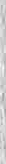 Marjorie see that it makes no difference to any of us. It's bad enough for her already, without cats scratching  her over and above." She gave Marcia a special glance. " If there's any ·cats present, let them hereby take warning to keep their claws well inside their paws."I suppose one can ask Marjorie exactly what it is that's happened," drawled Marcia.'' Yes-if one wants to be sent to Coventry by the form," said Barbara. "Not otherwise, Marcia."Hear, hear," said Mabs." I say, you girls, I shall jolly well find out exactly what's happened," squeaked Bessie. " I shall go over to Greyfriars again  this afternoon  and see  my brother  Billy. I can get it all from him."Much better mind  your own business," said Barbara. "  Yahl "   was  Bessie's  rejoinder to that.	Gwendoline had brought in the news, but details were lacking, and Bessie was eagerly inquisitive to know any and every detail. " What about shaking her, as Clara did? " suggestedMabs.Cat! " said Bessie, and she rolled away."Not a word to Marjorie," said Cissy Train. "She-.""Shush! She's coming."Marjorie reappeared from the direction of the school shop, with a little parcel in her hand.  She  passed  the  group at a distance this time, with a spot of colour in her cheeks, and her head noticeably erect. There was a dead silence until she had gone into the House.CHAPTER  XXIVFRIENDS   AGAIN!M-M-M-MARJORIE! "Clara stuttered, and almost spluttered, as she rushed into No. 7 Study.Marjorie looked up, startled.She was sitting alone in the study with Dolly's shape­ less jumper on her knees, the knitting-needles in her hands-but her hands lay idle. Her face was clouded with painful thought.Dolly  had  been  in  the study.  She  had stared  dismally at Marjorie, opened her mouth several times without  utter­ ing a word, knocked over an inkpot with her elbow, and displayed other signs of confused thought and muddled distress, and finally drifted out of the study again.  From which Marjorie would have guessed,  if she had not guessed  if before, that  Hazel's  story  was  known  at  Cliff  House, and that Dolly had heard it.It was a heavy blow to Marjorie, none the less so because she had known that it  must  come.  She  had hoped that something might come to light to clear her brother. Her hope was chiefly  centred  in  Bob  Cherry; she knew that he would keep his word, and do all he could-if anything could be done. But there had been no word from Bob-no news of any kind-and now the inevitable had happened-her brother's disgrace was a topic in the Fourth Form at Cliff House, and it seemed  to her that the shame of it was almost more than she could bear.Then there was a patter of running feet in  the passage, and Clara flew into the study, stuttering in her excitement  and emotion.M-M-M-Marjorie! Oh, I'm sorry! " panted Clara . Marjorie gave her a startled look, and then compressed  her lips.	Nobody had said a word to her on the subject147I,48	BESSIE BUNTER OF CLIFF HOUSE, SCHOOLso far.  But it  was clear that Clara  had  just  heard-and  it was coming.You've heard? "  Marjorie spoke quietly. " Yes, yes, yes-- ."Leave it at that, then," said Marjorie. " It's not a thing I want to talk about. Don't say any more."I've got to talk about it." Clara slammed the study door. " I've got  to,  Marjorie.  We're  friends,  aren't we?"Are we? " said Marjorie, with a faint smile.I was a fool-an idiot-a fathead-as  big a  chump as Bessie Bunter-you can smack my head if you like.""What do you mean?""I know now, of course," said Clara. "I'm not a  fool."You've just said that you were! "Oh, don't catch me up! I'm sorry, Marjorie! I've been a cat," moaned Clara, remorsefully.  "But-but­ but you scared me stiff, Marjorie, by going out that night--1 couldn't begin to guess what it meant--1 knew you must have got mixed up in something, and I couldn't imagine what--and you wouldn't tell me-you wouldn't say a word--but of course I know, now.""You--know? " Marjorie hardly breathed.Of course I do. I wondered and wondered why you should do such a mad thing.  Don't you  know  they'd send  you home if it came out? ""I know."And you risked it, for that-that-that twerp! "  It came out at last. Clara had always resolved that Marjorie should never hear her call  her  brother  a  twerp.  But  it was out now!Marjorie's face, already pale, became paler.What  do you  mean,  Clara?  "  she breathed.Think I don't know? " exclaimed Clara.  "  Of course it was clear at once when I heard that he had run away  from school after  what  he had done.    Think  I  don't knowFRIENDS  AGAIN!	I49that he has landed this on you, like he does everything? Doesn't he always come whining to you if anything goes wrong- - ."Clara! "Well, you know he does,"  snapped  Clara.  "  He can't be made to pay an account at the shop, or get a whacking from his form-master, without telling you what  a wronged angel he is. And all the while  he thinks that girls are just microbes or germs, while he worries and bothers a girl to get him out of his scrapes-pah ! ''"You've no right to say anything of the kind. You haven't spoken to me for a day and a half. Now you can leave me alone! ""  Can I?  "   said  Clara.   "  Well,  I  won't  see?    Think  I don't  kno\\'.?  Of  course  I  know.  It  was  on  your brother's account you went out  of  the  House  after  lights out.  Think  I  don't  know.   He's  run  away   because   he can't face things, and you're landed with it. He's hiding somewhere, and you're looking after him. Think I  don't know? Isn't that his sort all over? "Marjorie's lips quivered." All the girls know that you know," went on Clara. "Well, how do you know, if you haven't seen Hazel since Wednesday.   I  know you've seen him.    I  know that that is why you went out of the House  on  Thursday  night! Isn't it? "Marjorie made no reply."You needn' t tell me-I know! I wondered and wondered, but I know now. He came to see you after he ran away, and told you-landing it on your shoulders, as usual. Didn't he? "" It was by accident-I never expected to see him--,"faltered Mar jorie.He made the accident happen-he must have been near here-and he came near here, to see you if he could­ don't I know? "Clara paused for breath. Marjorie sat silent.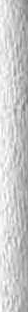 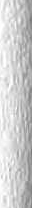 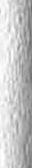 ISO	BESSIB BUNTER OF CLIFF HOUSE SCHOOL" I've got it all now," went on Clara. " He's hiding somewhere-and I know now that it's somewhere near Cliff House-isn't it? "No answer.' ' You went out that night to see him-to take him something, I expect. Oh! " exclaimed Clara, a new light breaking in on her mind. " That parcel that Bessie was chattering about-I see it now. You've been taking him food."Don't speak so loud ."So that's it! " said Clara. "  That's your  job-feed­ ing the brute! Oh, suffering cats and crocodiles!  That's it! .."Clara! Be quiet! If anyone heard you--! "panted Marjorie.Well, what if they did? " demanded Clara. "You'd get into a row-but it would be. all over. Your brother would have to go back and take his medicine, if he wasn't able to hide behind a girl--.""Don't!"It would be all the better for you. I wondered· and wondered what you could have got mixed up in-now I know you're mixed up in this-and it's pretty  rotten.  I've got two brothers, and I'd stick to them if they got into the soup-but not if they did what he's done! Never."Hazel never did." Marjorie  was pale to  the lips. " Clara, can't you understand there's been a mistake-­ an awful mistake-Hazel never di ."sthat  what  he's told  you?  "    " Yes! I believe him."You would, I suppose," said Clara. " It 's true, Clara--.""Well, you can't know it's true, if it is true. A fellow who would pilfer would tell lies about it afterwards. You can't know--."" 1-1 trust him."FRIENDS  AGAIN!	151"You would! " repeated Clara. "That's the sort of noodle you are, Marjorie.  I wouldn't trust him an inch."Marjorie's eyes flashed.Then don't speak to me  again! "  she  said.  "  If that's your opinion, keep it to yourself. You've left me alone long enough-now leave me alone  again.  I  won't stay in this study with you."Marjorie rose hurriedly to her feet, Dolly's jumper slip­ ping to the floor with the knitting-needles sticking in it. Clara stared at her for a moment, and then, unceremon­ iously gave her a push, and she sat down in her chair again quite suddenly.Don't be a goat! " said  Clara.  " Stick  where you  are, Marjorie. We're friends, and we're going to stay friends.""Not if you speak of Hazel like that ."I won't, then," said Clara, rather unexpectedly.Oh! " said Marjorie. The brief anger faded out of her face. " Oh, Clara, it hurts me when you say such things-I know he's got his faults, as well as  you do-but  I do believe him-I know he never did what they think. And-and if you saw  him--overwhelmed  with  trouble as he is- - ." Her voice faltered,  and  the  tears came very near her eyes. "You'd be sorry, Clara."Um! "  said  Clara.   "  Perhaps.   A glorious  creature so much superior to miserable females ought to be able to stand up to trouble without crumpling  up,  oughtn't  he? Catch me running away and hiding if I was accused of anything! Poof! "Please, Clara--."Sorry, old girl! I  won't do it again!  Come to think  of it, he's a nice boy-strong and manly,  and all that, and  he never did what he did--."I tell you he did nothing, except get misunder­stood--.""Yes, I remember he's been misunderstood, ever so often. Born to it, as the sparks fly upwards! " said Clara.I52	BESSIE BUNTER OF CLIFF HOUSE SCHOOLOh! There I go again! look here, Marjorie, it's just mad to interfere in this-Hazel ought to go back to school, and face it-and whatever he does, he ought not to drag you into it.''Hehasn't! I've done nothing I wasn't glad to do. I must help him--he's got nobody else. And-and I told him he ought to go back--but I'm not so sure now. Nothing can be definitely settled so long as he's away and not found-and something may come out--he's got friends at his school helping--."Hashe? I didn't know he was so jolly popular.Who are they and what are they doing? "Bob's doing all he can to find out who it really was, for Hazel's sake--."Oh, my summer sunshade! " said Clara.  "  I  can guess exactly how much Bob is doing it for Hazel's sake! You're the limit, Marjorie!  And  Bob!  Bob's a  dear old lad, as nice as a Newfoundland dog, but fancy him setting up to solve mysteries-Mr. Sherlock Holmes of the Remove passage--ha, ha."He is  trying  to  help,"  said  Marjorie.  "  1-1  keep on hoping that something may be found out. 1-1  wish there was some news.' '"You'll  get  the  latest  news  at  tea-time,"  said  Clara. " Bessie's going over this afternoon to see her  brother Billy; and she will come back cram-jam  full of  it.  She can't help being a Nosey Parker. It runs in the Bunter family. Look here, shall I take her round to the gardener's shed to look for that idiotic brooch again, and keep her away  from  Greyfriars?  " ·  c lara  laughed.  "I   say,  I'll tell her that that  imaginary  tramp  may  have  dropped  it in the apple-loft? "Wha-a-t? "And keep her rooting about the loft till tea-time­ why, what's the matter, Marjorie? You're as white as a sheet.''Marjorie panted.FRIENDS   AGAIN!	IS3"Nothing! 1-1--0h, here's Dolly."The study door opened,  and  Dolly  Jobling  came  in. The interruption was a  relief  to  Mar jorie.  Dolly  gave Clara a stare, as if surprised to see her there.  She crossed over to Marjorie,  and  continued  to  stare  at  Clara,  as  if she would stare her out of countenance, or out of the study.Clara laughed.It's all right, Dolly," she said."Is it? " said Dolly.  "  Well, it  isn't, see,  unless you tell Marjorie you're sorry for having been a cat."I've told her that already."Oh! " said Dolly,  taken aback.  "  Then  I  suppose it's all right. Is it all right, Marjorie? "''   Yes,  dear;   quite  all right.''Well, if it's all right, all right," said Dolly, after some moments' meditation. " 1-1 say, you haven't told Marjorie---about-about--? ""I knew already, Dolly," said Marjorie,  quietly. "And there isn't a word of truth in it. It's all a mistake, about my brother."Dolly looked at Clara. Clara looked at Dolly. Thenthey both said together: " Of course it is."And they tried as hard as they could to believe that they meant it.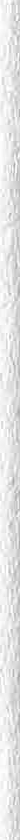 CHAPTER  XXVBEASTLY FOR BESSIE!" JE ne comprends pas! " said Mademoiselle Lupin.Mamselle shook a puzzled head.There were four of them in the Staff Room: Miss Bellew, form-mistress of the Fourth; Miss Bullivant, the games-mistress; Miss Moce, who taught history; and Mademoiselle Lupin, whose arduous task it was at Cliff House to drive the beautiful language of France into unreceptive heads.The Bull was talking games, in her deep voice. The Bull generally dominated the Staff Room, when she was present. Little Miss Mo e had nothing to do but to nod assent to the Bull; she would never have dared  to interrupt  her.  But Miss Bellew was a more decided character than little Miss Moce; and with calmness, though without emphasis, she headed the Bull off games, and got to " sets." Here Miss Moce hoped to get in a word edge-wise, as her subject, history, was taught in sets. As for  Mademoiselle  Lupin, she had been making remarks for some time, in alternate French and English, without anybody heeding her at all. Mamselle hovered on the edge of  the conversation,  like  the sparrow that hovered on the window-sill.Mamselle  was  not  interested  in  games.   She  was notinterested in history. She was not interested in " sets," outside the French set.  She  was  thinking of  something else entirely; but as nobody wanted to know what it was, probably it would never have got as far as utterance, had not Miss Bellew caught sight of a slip of paper in her hand. What was written on that paper was so  odd, so very odd,  that Miss Bellew simply could  not help sitting up andtaking notice, as it were.154BEASTLY FOR BESSIB!	155"Goodness gracious, what is that,  Mademoiselle Lupin? " she asked.All eyes turned on Mamselle-Miss Moce's with envy, for it was clear that Mademoiselle was going to get  into the conversation,in which Miss Moce's part was nods and assenting murmurs."Je <lit, je ne comprends pas," said Mademoiselle Lupin. "  Zat  is somezing zat I shall not  understand.  Je l'ai trouve-I have found him it  is days since  on  ze  table in my study, and always I understand him not. I under­ stand ze Cherman, and ze Spanish, also ze Italian, and ze English I speak like one  native-but  what  is  written  on zis paper I understand not.''Miss Bullivant stared. This seemed nonsense to her. However, she always expected nonsense from Made­  moiselle Lupin,  so that was nothing new.   Miss Moce gave   a  little  twitter  of  interest.  She  was at  least  able  to  make a remark.How  very  extraordinary! "   said   Miss  Moce. " What--? "Thus far did Miss Moce get, no farther. Miss Bellew weighed in, her calm voice obliterating Miss Moce.Please let me see the paper, Mademoiselle Lupin. I may be able to explain it."Quite elated by anyone in the Staff Room  showing interest in herself or in anything connected with her, Made­ moiselle Lupin passed the slip of paper  to  the mistress  of the Fourth Form.What is it? " asked the Bull. Miss Bullivant was anxious to get rid of " sets " and get back to games; and certainly she did not want any extraneous matter to be introduced. She did not believe in wasting time; and discussion of anything  unconnected  with  Miss  Bullivant was obviously waste of time.Miss Bellew did not reply.Her eyes were fixed on the paper Mamselle had handed to her. A frown gathered and deepened on her brow.156	BESSIE BUNTER OF CLIFF HOUSE SCHOOLWhat was written on  that  paper  was a  hopeless  puzzle to Mademoiselle Lupin . It was  not  so  deep  a  puzzle  to Miss Bellew. It ran, in elegant capitals:MADMORSEL LOOPANG AYTOON SHATIt was, in fact, the message Bessie Bunter had left on Mamselle's table for her to find, several days ago. Mam­ selle had found it,  according  to  plan.  But  the  rest  had not gone according to plan, for she had not even begun to understand  it.  Bessie  Bunter's  French  was too much  for a native of France. Indeed, she wondered whether the strange message was written in a language with which she was wholly unacquainted . French  was the  very last one she would have thought of.But Miss Bellew, reading it phonetically,  "  tumbled " to the hidden meaning. Hence the deep frown that corru­ gated her brow.Vat you zink? "  asked  Mademoiselle.  "  I  puzzle and puzzle, but I understand him not! Zere is vun vord-ze first  vord-but  zat  is  two  vords  togezzer.  ' Mad ,' zat  is   to   say   ' fou '-and   ' morsel  '-zat   is  to   say ' morceau.' But ze two vords sticked togezzer-zat mean nozzing."Extraordinary! " said Miss Moce, peering over Miss Bellew's shoulder. "Very! What--? ""Upon my word! " said Miss Bellew.Mon Dieu! Is it zat you understand? "asked Made­ moiselle Lupin, in surp rise. "You read him, n'est-ce-pas? To me, c'est un mystere, tout a fait."It is a piece of impertinence, Mademoiselle Lupin, which I beg you will leave in my hands," said Miss Bellew. " I think I can guess by whom  this was  written,  and  I shall inquire into the matter at once."She rose to her feet.Mais-but--! " said Mademoiselle Lupin, still puzzled.BEASTLY FOR BESSIE!	157Miss Bellew departed from the Staff Room, with the paper in her hand. Her brow was frowning,  and  her  lips were set. Miss Bullivant glanced  after  her,  not  wholly  sorry that she was departing. There were no powers of resistance in either Miss Moce or Mademoiselle Lupin; and the Bull got back to games at once, with two heads nodding tired as.sent to her remarks.Miss Bellew was looking for a member of her form, to wit,   Elizabeth   Bunter.   She   had   not   far   to   look. Bessie Bunter, with her hat on, was in the House doorway, speaking to Gwendoline Cook and Katie Smith."I'm off now," she said. "I'm going over to see Billy-I say, I shall have all the news when I get back--.""Bessie! ""Oh! Yes,  Miss  Bellew."  Bessie  turned  her  eyes and spectacles  uneasily  on  her form-mistress.  The voice of authority was always alarming to Bessie.  She  had many small sins on her  fat  conscience.  "  I-I  say,  I'm just going out, Miss Bellew--."Look at this paper, Bessie."Bessie looked  at  it,  and  jumped.  Gwendoline  and Katie  glanced  at  it,  and  exchanged  a  look.  They   had seen that paper before. Most of the  Fourth  had  seen  it before Bessie landed it in Mamselle's study.Oh, crumbs! " gasped Bessie.  "  I-I  never  wrote that, Miss Bellew! I've never seen it before!  I-I  don' t think Mamselle is a cat, Miss Bellew."This is intended, I presume, to  be  French,"  said Miss Bellew. " I had little doubt that I could trace the writer by the spelling. You wrote  this  impertinent message, Bessie."Oh! No! " stuttered Bessie, in dismay. " Not at all, Miss Bellew. Besides I wrote it in capitals so that it wasn't my hand--it-it-it's not in my hand writing, Miss Bellew.''You will follow me to the form-room, Bessie."r58	BESSIE BUNTER OF CLIFF HOUSE SCHOOL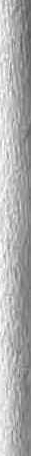 But I-I'm going over to Greyfriars to see my brother Billy, Miss Bellew. 1-1 want to ask him something--."I said follow me to the form-room, Bessie! " " Oh, lor'! "Bessie blinked dolorously at Gwendoline and Katie.To her surprise, and annoyance, they were laughing.Cats! " breathed Bessie.	" Now I shan't be able to go over to Billy's school and ask him about Hazel--."BESSIE! ""Ow! I'm coming, Miss Bellew."Bessie followed her  form-mistress  into  the  form-room, in the lowest of spirits. Several  days  having elapsed  since she had left that message for Mamselle,  Bessie  had forgot­ ten all about it, and  assuredly  she did  not  expect  it  to rise up in judgment  against  her,  like  this,  after  many  days! How Miss Bellew had traced it to her, was a mystery  to Bessie, but it was clear that Miss Bellew had!You will be given detention this afternoon, Bessie," said Miss Bellew, sternly.	" I shall set you a task--." '' Oh dear! 1-1 was going over to Greyfriars--."" If you have not finished it by tea-time, you will return to the form-room after tea, and complete it."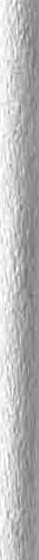 " Oh, lor'! 1-1 was going to see Billy--."" If it is not finished by calling over, you will be detained for a half-holiday next week--."Oooooooogh ! "And if you should ever repeat  this  impertinence, Bessie, you will be sent to  Miss  Primrose  to  deal  with," said Miss Bellew, in an awful voice.Bessie almost collapsed  at  her  desk. Miss Bellew, having kindly provided her with a Latin paper to keep her busy, left her to it.Cat! '' breathed Bessie, as the form-door closed afterMiss Bellew.It was really beastly for Bessie. She had looked for­ ward with the happiest anticipation to visiting Greyfriars and learning every detail of the Hazeldene affair fromBEASTLY FOR BESSIE!	159Brother Billy, who was certain to know all about it-more than anyone else, probably, as  Billy  Bunter  had  all sorts of ways of acquiring information. She had looked forward to returning to Cliff House full of  it-cram-jam,  as Clara had expressed it-and retailing it up and down the school. And all those happy anticipations were knocked  right on the head; and instead of a really enjoyable afternoon, she was going to sit in the form-room wrestling with Latin con­ jugations. Never had the tongue of Horace and Cicero seemed to Bessie Bunter so utterly weary, stale, flat, and unprofitable.But there was no help for it, since that wretched  message to Mamselle had turned up, and had  been  traced  home  to her. It was borne in  upon  Bessie  Bunter's  fat  mind  that, even if all the Staff at Cliff House School were " cats," it would be much wiser in future not to tell them so--even in capital letters.CHAPTER  XXVICLARA   TO	THE	RESCUE'' LOOK here, Clara--."Br-r-r-r! " said  Miss  Trevlyn ,  expressively,  if  not very intelligibly.What's the  matter? " " Nothing.""Then what are you scowling about? " asked Dolly Jobling.	·I'm not scowling."Well, it looks like it!	What about a spot of tennis? " '' Bother tennis.''A walk on the cliffs---." " Bother the cliffs! "Shall we walk down to Friardale and get something for tea at Uncle  Clegg's? "  suggested  Dolly.  "  We'll make Mar jori·e come."Marjorie doesn' t want to walk down to Friardale withus.' 'I don't see why not."The things you don' t see, old thing, would  make a list long enough to reach to the moon, and back again, and then some would be left over," said Clara.Dolly frowned perplexedly. Dolly was not much given to thinking; she was content to enjoy the passing day, and liked cheerful faces and untroubled brows.  But  between her two friends, Dolly was getting quite a troubled time. Dolly could understand that Marjorie had  had  a  severe jolt, now that she knew what was being said about Mar­ jorie's brother, and she was not  surprised  that  Marjorie was unusually quiet and grave, though as sweet-tempered as ever. Dolly sympathised enormously; and wished that she knew some way of expressing her sympathy. She160CLARA TO THE RESCUE	161was prepared to believe, as hard as she could, that Hazel was a spotlessly innocent character, if it helped Marjorie. But while it was  natural  that  Marjorie  should  be  rather in the doldrums, Dolly could see no reason why Clara should be.But Clara was.There had been a rift in the lute. But that was now happily mended. So Dolly could see no reason why Clara should be worried, and  frowning,  and  tart-almost  as tart as Marcia at her tartest.Clara, however, had her reasons. She had causes for anxiety quite unknown to Dolly: and which she did not intend to confide to Dolly.She was deeply anxious for Marjorie. Apart from that perfectly mad action in going out of the House at night­ which Clara was determined should never be repeated, even if she had to lock the door of No. 7 to keep Marjorie in-there was the fact that Marjorie was helping, shielding, sustaining a boy who had run away from school. What would be the outcome, if it came out? And Clara felt that it must come out sooner or later.Hazel could not carry on that skulking game unassisted, and would not somebody guess, sooner or later, who was assisting him?It would mean an  awful  row.  Marjorie  believed  in her brother, of course, but nobody else did or could. If he was innocent, he had, by his wilfulness and folly, made him­ self loo,k guilty. It was unnerving for Marjorie to be mixed up in such an affair. Hazel had dragged her into it, and Clara's contempt for him was unbounded.That only made matters worse.  She was going to stick to Marjorie, through thick and thin: Marjorie needed her friends now, more than she had ever needed them before. Clara was a loyal friend, but not a patient one, and not a very tactful one. She simply could not speak of Hazel without revealing what she thought of him. That hurtIO162	BESSIE BUNTER OF CLIFF HOUSE SCHOOL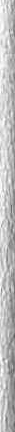 Marjorie, and she hated  to hurt  Marjorie;  but  how could it be helped?And what was to come of it? It must end in an awful row, with Marjorie up  before  the  Head-and  goodness only knew what they would do. Clara's brow was quite dark as she thought of it.Not scowling, aren't you? " said  Dolly,  staring  at her. " I'd like you to look in the  looking-glass  this  minute."Bother! " said Clara.I say, are you stuffy because Marjorie wanted to be left alone? " asked Dolly.  "  I  expect  she  feels  she'd rather be alone a bit, in the circumstances."I thought that  Bessie  Bunter  was the  biggest  idiot at Cliff House, up till now," remarked Clara.Well, isn't she? ""No! You can giv-e her fifty in a hundred, and  beat her hollow."Look here, Clara," bleated the indignant Dolly."If you're calling me an  idiot--." " No ' if ' about it.""You're in a bad temper," said Dolly.Have you really guessed that one? "asked Clara, satirically. " Marvellous! How do you do these things, Dolly? ""You'd better go and talk to Marcial " said Dolly. "You can peck one another, see? She likes it-I don't! You're an unkind girl, Clara! ""Oh, dear," said Clara.  "Not  really,  old  thing. You think that Marjorie wants to be left alone, because of that bother about the twerp, do you? "I suppose so. It's on her mind," said Dolly, nod­ ding her head sagely.  "  You may not have noticed it as  I have, Clara-but I can see it."Oh, my summer sunshade! " gasped Clara. " Don'tmake me laugh, Dolly."CLARA TO THE RESCUE"Eh! I'm not making you laugh," said Dolly, puzzled.  "  It's not a laughing matter-it's  jolly serious. I can tell you that Marjorie's got it on her mind, whether you've noticed it or not.""Whether I've noticed it or not! " murmured Clara, helplessly. "Oh, Dolly, you are too funny for words. What makes you so comic? ""Well,  I'd  rather  be  comic  than  tragic,  any  day," said Dolly, " and if you're going to keep on scowling, and pecking like a chicken, you can go on scowling and pecking all by yourself, so there! "And Dolly Jobling walked away, with a toss of  the head. Clara felt remorseful for a  moment;  and  then for­ got Dolly. She was worried about Marjorie-and what Marjorie was going to do.She knew, just as if Marjorie had told her, why Mar­ jorie wanted her friends to leave her alone. She was aware that Marjorie had been making little purchases  at  the school shop that day, and  she  knew  why.  She  was  as sure that Marjorie was making up some inconspicuous package, to convey surreptitiously  to  a  hidden  "  twerp," as if she had seen her doing it. Her only doubt was whether Marjorie was going that afternoon, as it was a half -holiday, or whether another nocturnal ex<rursion was intended. In the latter case, Clara told herself grimly, she would  stop her, if she had to hold her back by her hair!  She couldn't and shouldn't do that mad thing again.But what was she going to do--and where was she going-and where was that rat who had landed this trouble  on her, and suppose she was spotted, and taken to the Head, and-and-and--Clara's  suppositions  and   misgivings were endless, and disturbing, and alarming. It was, per­ haps, no wonder that she had " pecked "  a  little in talking to the unsuspicious Dolly. She was, in fact, as she had admitted to Dolly, in a very bad temper!Two or three girls called to her, as she loitered in the quad, but she answered with such Spartan brevity, that164	BESSIE BUNTER OF CLIFF HOUSE SCHOOL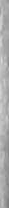 they stared, and went their ways; leaving her to her own perturbed reflections.Finally, Marjorie came out of the House.Clara, at a little distance, watched her, sarcastically. Marjorie's face was calm and grave, but Clara's searching eye could read uneasiness in it. She noted, too, that Mar­ jorie's hand-bag had a stuffed look, as if it contained more than usual; and Clara could guess what was in it, and that the usual contents had been left out to make room. Carry­ ing a parcel about might have drawn attention, and poor Marjorie, for once, had secrets to keep.Clara came across to her, with set lips. It was hex friendship and her anxiety for Marjorie that made her angry: but she was very angry indeed."You duffer," she said, curtly. Marjorie looked at her.I know what  you're  at!  But  if  you're  taking  food to that-that--1-1mean, to him, why  not  get the  things at the village shop and take them to him direct, wherever he is? ""Don't ask me questions, Clara dear."Clara, naturally, supposed that the fugitive from Grey­ friars was hidden somewhere near the school; but never dreamed that he was within the walls of Cliff House.Miss Primrose will be asking you questions, fast enough, if you get spotted by a pre. helping somebody who's run away from school."I know! " said Marjorie, in a low voice.Marjorie! It's not good enough," said Clara, earnestly. " You can't go on like this-it's bound to come out, and that means an awful row. Hazel ought to go back to his school, and face it-all the more if he's innocent, as you believe. If you leave him alone he'll have to go back.""I  must go now,  Clara!   Don't say any  more,  dear. I never meant you to know anything about it, and-and I wish you didn't."CLARA TO THE RESCUEClara stood looking at her, worried and distressed, but more angry  than  either.  It was  useless  to  argue  with Mar jorie; gentle as her nature was, she was inflexible when her mind was made  up.  She believed  that it was her duty to help that wretched "  twerp,"  and she was going  to  do it, regardless of what might be the consequences to herself. Clara knew that she could do nothing-and the knowledge made her angrier than ever.Marjorie's only feeling, at the moment, was anxiety for Clara to leave her. She was not, as her friend sup­ posed, going out of gates-she was going to slip, as quietly as she could, round the school buildings, and get to the gardener's shed unnot iced. The coast was clear, at the moment, as Mr. Potts would be at his tea with Piper, but there was no time to waste. It was her only chance of getting to Hazel that day-if she failed, it meant the alter­ native of going out again after lights out-and apart from her own reluctance, she dreaded that Clara might intervene.Clara, dear--! '' she murmured .I've a jolly good mind to stop you going out! " breathed Clara.I must go--."Mum! " said Clara, hastily. " Here comes Stella, and she's all ears-or very  nearly! "  And as Stella Stone of the Sixth  came  into  the  offing ,  Clara  went  on,  in a casual tone, for the prefect's ears, "You'll have to do some unpicking to that jumper of Dolly's--."Marjorie! " Stella glanced rather curiously at Mar­ jorie's face, in which the colour  was  wavering .  She did not know that, just then, a Sixth Form prefect had unusual terrors for the schoolgirl with a secret.Yes, Stella," said Marjorie, faintly.Miss Bellew would like to see you in her study, about the Debate."Oh! Very well," stammered Marjorie.Stella Stone passed on. Clara smiled, a sarcastic $mile.r66	BESSIE BUNTER OF CLIFF HOUSE SCHOOL"You'd forgotten that the Debate meets on Saturdays, and that Bellew always has a chin about it first," she said. There was a note of triumph in her voice. The " twerp " could wait as long as he liked; Marjorie couldn't go to him now.Marjorie was silent, utterly dismayed.It was kind, and it was dutiful, on  Miss Bellew's  part, to take an interest in the junior debating society, but Mar­ jorie, with so much on her mind, had forgotten both the Debate and Miss Bellew.Now she had to go to her form-mistress's study, and goodness only knew how long Miss Bellew might keep her. The chance to see Hazel that day would be gone. And she had to go to him-she had to.Clara eyed her, sarcastic and triumphant. Marjorie couldn't go to that twerp now, wherever he was, and so much the better. He could get on the best he could, with­ out a girl running risks for him. And serve him right!That was Clara's fixed opinion.But that fixed opinion came unstuck, as it were, as she read the dismay and distress in  Marjorie's  face.  She  ceased to look, or to feel, either sarcastic or triumphant.For a long moment, Clara hesitated. Then she spoke, in a low voice:It's all right, old thing. Don't worry! Give me that bag."What--? "And tell me where to find him." "But--."I'll go! " said Clara .CHAPTER   XXVIIAN   UNEXPECTED	VISITORHAZEL groaned aloud.Seldom or never had any fellow felt so deeply and sincerely sorry for himself.A stronger and manlier fellow than Hazel might have found it hard to bear. But a strong  and  manly  fellow would never have been in his prt!sent situation.Not that Hazel realised that the fault was his own. Whenever Marjorie's brother was in trouble, the fault was somebody else's.He moved wearily about the apple-loft, too restless to keep still. His ears were intent for a sound below-if any­ one came, he had to keep still and silent.  But  hardly anyone ever came to the gardener's shed, only Mr. Potts rummaging about every now and then.Every time Hazel heard sounds below, he kept as still as a mouse, trembling. Yet he was almost glad when any­ one came, he was so sick of solitude. Nobody came up to the loft-but he was always in dread that someone might come, and ready to dodge and hide behind the packing­ cases. Yet a footstep, though  terrifying,  was welcome, as a sound of life in the silence and solitude.Only at night, he ventured to leave the apple-loft, and descend into the shed, and even to take a walk-glancing fearfully about him-in the kitchen gardens. That  was a great relief. There was a  tap in the shed, and every night  he filled a can to take  up  to the loft,  to last  him  during the day. The food that Marjorie had been able to smuggle  to him, though spare, was sufficient to keep him going.167168	BESSIE BUNTER OF CLIFF HOUSE SCHOOLWithout her, be must have left his refuge, and faced up to what awaited him at his school.Many times he thought of doing so-but always he faltered. He could not face it. He thought of home-but neither could he face that. Yet he knew that this could not go on-how could it?He clung to one hope-perhaps they would find out who really had taken that registered letter from Quelch's study. He bad done everything else, but he bad not done that. Even Hazel could realise that the lie he had told his form-master fixed it upon him irrevocably-unless it came out who bad actually done it. It might come out­ it must come out-it had to come out-and they couldn't sack him, or hand him over to a police officer, so long as he remained in hiding!Marjorie had brought him a couple of books, but he hardly looked at them.  He  was weary of  the apple-loft;  fed up to the back teeth, tired of his own bitter and miser­ able reflections, but there he was, and there  he was going to stay, as long as he could, at least.Marjorie had told him that Bob Cherry was trying to help. That fathead, that clumsy chump-what could he do? But contempt and ingratitude did not prevent him from hoping that Bob, somehow, might be able to do something. After all, someone must have shifted the rotten registered letter. They could find out who it was, if he hadn't made them believe that it was he. Bob might be able to find out-a pity the chap was such a silly idiot!Outside, the sun was shining. Every now  and  then, some faint sound of a distant voice reached his ears­ chattering shrieking schoolgirls, as he said savagely to himself.Why didn't Marjorie come again? It wasn't easy, and it was risky: he knew that. Still, she might have come. For­ gotten all about him, very likely, chattering in a chattering crowd of silly girls! She was a good sort-Hazel admittedAN UNEXPECTED VISITOR	169that, even in his most irritable moments-still, she was only a girl, and girls had no sense! Hazel, in his present help­ less situation, had not lost his happy sense of masculine superiority, for what that was worth.Suddenly, he ceased to roam about the apple-loft like a caged animal, and stood quite still. He  had  heard  the  latch on the door below. Someone was coming into the shed.That grunting old ass Potts again, no doubt. But as he listened with painful intentness, he heard a much lighter footstep than Potts'.That footstep came across to the ladder in the corner of the shed, and he heard it mount.Was it Marjorie? It seemed  to  him  that  it  sounded like a girl's step. But if it was anyone else--.On tiptoe, stealthily, he crept behind the packing-cases, and crouched low.	There was a sound at the trap-door. He dared not look, but he knew that the trap had been raised.	With beating heart, he heard someone unseenstep into the loft.For a moment or two, there was silence: the newcomer apparently looking about in the dim light of the loft. Then came a voice. It was not Marjorie's."Anybody at home? "Hazel trembled. He knew that voice; he had heard it often enough; Clara Trevlyn's. There was  a  faintly mocking tone in it, which had always rather made him dislike Clara. Somehow or other she  had  always  made him feel like something small.Now he felt not only small, but like a mouse with the cat at hand. If that shrew  found  him  out,  all  was up. He could see her-in his mind's eye-rushing off, with a peal of laughter, to tell a mob of babbling schoolgirls that Marjorie's brother was hiding in the apple-loft. And she knew that somebody was there-what else could her words mean?170	BESSIE BUNTER OF CLIFF HOUSE SCHOOL"Nobody at home? " went on Clara's voice. Hazel remained perfectly still.If  you're  here,  show  up! "   called  out   Clara. " There's nothing to be afraid of-I'm not dangerous! I know all about it, and I've come instead of Marjorie. So brace up and show up."Oh! " gasped Hazel.He understood now. Slowly, he stepped out  from behind the packing-cases, eyeing Clara uneasily.Dim as the light was in the loft, he could detect the glimmer, half of amusement and half of mockery, in her eyes. He was untidy, unkempt,  rumpled  and  crumpled, and only too well aware of it. Clara, neat and clean from head to foot, made him feel that he disliked her more than ever before.Oh! " he said, awkwardly. " You!"Little me! " said Clara.  She  tossed  Marjorie's  bag on a box. " Unpack  that,  will you?  I shall have to take the bag back."' ' Did Marjorie tell you--? "I'mamoderately intelligent girl," said Clara, " fairly good at crosswords, and guessing puzzles. But I couldn' t have guessed that you were here, if Marjorie hadn't told me."I told her not to tell anybody- - .' • muttered Hazel, sulkily. " I suppose a girl can't help talking."Clara breathed hard.Marjorie  couldn't  come," she said, quietly.	" She's with  Miss  Bellew,  and  can't get away.	Would you like her to tell Miss Bellew that she had to go, because she had to take something to a Greyfriars boy hiding in a loft? "Hazel did not answer that. He gave his attention to extracting sandwiches from the bag."Has she told anybody else? "  he asked, after a  pause. "  No!   She didn't  want to tell me.	Nobody else knowsyou're skulking here," said Clara.AN UNEXPECTED VISITOR	171Hazel gave quite a jump. Apparently it had  not  occurred to him that his hiding in the apple-loft might be regarded, by others, as " skulking."  His face crimsoned with mortification."You're  safe,   as  far  as  that  goes,"  said  Clara.	"I wouldn't have come on your account-I did it  for  Mar­ jorie. Done with that bag? "Hazel eyed her with furtive resentment.Has-has she told you anything else-besides my being here--.""No! No need to, either-they've had the news from Greyfriars," answered Clara. " Everybody knows what you've done, and that you've bolted. Nobody knows you're here.""So it's all over the shop," muttered Hazel. "Every silly girl in the place cackling about it, I suppose."Oh, we've got some other topics," said Clara, cheer­ fully. " Nothing so important as your affairs, of course-but little things that interest us, you know."Hazel's only reply was a glance of intense dislike. He handed her the bag."Well, if you want  to  know,  I  never  did  anything," he snapped. " Quelch is making a silly mistake, that'sall."•' So Marjorie thinks,'' said Clara:"And you don't? " sneered Hazel.Well, running away doesn't look terribly innocent, does it? " said Clara. "  Catch  me  running  away!  But then, of course, I'm only a girl! Boys know best, no doubt. Any message for Marjorie? "No! " grunted Hazel.Clara turned to the trap, and descended from the loft. She was glad to go, having had quite enough of Marjorie's brother. And Hazel, little as he liked the soliJude of the apple-loft, was glad to see her go: he  had  had  quite enough of Miss Trevlyn.172	BESSIE BUNTER OF CLIFF HOUSE SCHOOLWhat a shrew! " he murmured, as he closed downthe trap.What a twerp! " murmured Clara, as she descended the ladder.Hazel was left to sandwiches and solitude-and such comfort as there was in meditating upon his wrongs and grievances.CHAPTER  XXVIIINO  LUCK!"OH! Get out! "said Bob Cherry. . " Oh, really, Cherry--."Buzz! " growled Bob.Bob Cherry was not in the sunniest of tempers. The sight of Billy Bunter's fat face in the study doorway seemed to afford him no satisfaction whatever.It was Monday, and during the days that had passed since he had met Marjorie Hazeldene in Friardale, Bob had not been idle. But he might as well have been, so far as results went.Bob was the only member ot the " Famous Five " who believed that Hazel was not the guilty man . His friends hoped that he was  right,  for  Marjorie's  sake.  But  that was as far as they could get.And perhaps Bob knew, at  the back  of  his mind,  that if Hazel hadn't been Marjorie's brother, he would  have taken the same view that all the other fellows in the  Remove had taken.All the same, the Co.  backed  him  up  loyally.  They did what they could-which was little enough. The out­ come, so far as there was any outcome at all, was exactly the reverse of what Bob hoped. For inquiry and patient investigation merely established the fact that  Hazel  was the only Remove man who had gone to Quelch's study while Quelch was out, that disastrous Wednesday after­ noon.The result, in fact, was wholly negative. The amateur detectives had been able to trace the movements of all the Remove fellows on that particular half-holiday, chiefly because nobody had anything to hide and everybody was173174	BESSIE BUNTER OF CLIFF HOUSE SCHOOLquite willing to relate where he had been and what he had been doing.So Harry Wharton and Co. now knew, practically beyond the shadow of a doubt, that the guilty man was not in the Remove at all, if it was not Hazel.That settled it for the Co. though Bob still clung  to hope. He simply longed to be able to take good news to Marjorie, and see her face brighten when he told  her that  he had made a discovery. But Wharton  and  Nugent, Hurree Jamset Ram Singh and Johnny Bull, agreed unani­ mously that looking in any form but the Remove was simply tosh.Bob, in fact, knew it as well as they did. It was quite obvious that no one could have known in advance that Quelch had left that registered letter on his table, waiting  for him till he went out. Only someone who went to the study for some reason wholly unconnected with it could have seen it there and picked it up. And no fellow outside Quelch's form could have any imaginable reason for going there.After class, on Monday, Bob was prepared to carry on-if he could  imagine  how!  But  he  couldn't!  He  was quite at a loss.  He came along to  No.  I  Study  to consult his friends: but found that they were not there-they had abandoned amateur detective work in favour  of  cricket, and were down at the nets.Bob could hardly blame them. Investigation had only made it clear, so far, that there was nothing doing.He threw himself into an armchair in the study, to think it over-or try to think it  over.  Bob  was  a  good  deal  better at handling a cricket bat, or pulling an oar, than at concentrated thinking. And there seemed no clue in the maze . And-in spite of his determination to believe what Marjorie believed-the  troublesome  thought  would  keep on rising in his mind, suppose Hazel had done it,  after all. It  looked  as  if  he  had-everybody  thought   he  had-and he had run away in a funk, just as if he had!NO LUCK!	175In that worried and troubled mood, about the last inhabitant of the globe whom Bob wanted to see, was William George Bunter. He almost glared at the fat Owl of the Remove as he rolled into the study.But Billy Bunter did not " buzz "  as  requested.  He gave the disgruntled junior in the armchair a cheery blink, through the big spectacles that were so like Sister Bessie's.I say, Bob, old chap--! " he began. " Hook it," said Bob, impatiently."Well, I think you might be civil to a chap, when a chap's in a jam," said Bunter, reproachfu lly.Oh! What's the trouble,  old  fat  frump?  "  asked Bob. He was always good-natured,  and  if  the  fat  Owl was in a " jam," he was prepared to do anything he could, putting his own problems aside for a moment.It's a bit awkward," said Bunter,  blinking  at  him. " Mrs . Mimble has got a lot of fresh sausage-rolls in, at the tuck-shop. But I've run right out of cash. I was expecting a postal-order--."What? " roared Bob."A postal-order! No need to yell at a  chap!  But it  hasn't come," said Bunter, sorrowfully. "  I  can't  quite make out why-it's from one of my titled relations, you know! Still it hasn't come."Bob looked round for a missile.So I'm rather in a jam," continued Bunter. " Think you could lend me five bob, Cherry, and take the postal­ order when it comes? "Hand me that cushion over there," said Bob. "Eh! What do you want it for? ""To chuck at your silly head." "Beast! "Billy Bunter did not hand over the  cushion.  He  seemed to anticipate no pleasure in having it  chucked  at his silly head.He rolled to the door. But he turned again, and oncemore the big spectacles were fixed on Bob.176	BESSIE BUNTER OF CLIFF HOUSE SCHOOL"I say, Cherry, old chap--."For goodness sake, leave a fellow alone," exclaimed Bob. "I've got something to think out, so don't bother."He, he, he! " chuckled Bunter."What are you cackling at,  you fat  image? ""He, he, he." Bunter seemed amused. "I know! You're making all the fellows laugh, old chap. Smithy has nicknamed you Sexton Blake! He, he, he.."Bob knitted his brows. He was not unaware that his detective work had caused some merriment in the Remove. Skinner had declared, in the rag, that Sherlock-Holmes­ Cherry was in search of a delinquent who wasn't Marjorie Hazeldene's brother and that anybody whose name wasn't Hazeldene would do! Which made  the Removites laugh, but did not amuse Cherry.Will you get out, Bunter? " growled Bob.The fact is, old fellow, I want to help! "  said Bunter. " That's really why I came here-not because I wanted to borrow five bob, but because I'd  like to  help you,  dear  old chap."Oh, scat! ""Of course, we all know Hazel did it," went on Bunter. " He wouldn't have told Quelch whoppers about not being in the study if he hadn't, would he? ""How many whoppers have you told Quelch in your time? " hooted Bob.Oh, really, Cherry--."If a chap couldn't tell whoppers, without  pilfering too, you'd have been hiked off to Borstal long ago.""Why, you beast! "  howled Bunter.   " Making out I tell whoppers! Me! Insulting a chap who only came here to help you-not to borrow five bob-."Travel! " ·But I can overlook your bad manners," said Bunter. '' After all, I don't expect much from you in that line, Cherry. What I mean to say is, we all know Hazel did it,NO LUCK!	177and that's  why  he  bolted.  You  want  to  make  out  that he didn' t- - ."I believe he  didn't,  you  fat  chump,"  growled  Bob, " and what I want to find out is, whether  anybody  else went to the study while Quelch was out. You fat  villain, you ought to be able to help."Well, with my brains,  I  fancy I  could," said Bunter. " Is that what you mean? "No, that isn't what I mean. I mean that you're a prying, inquisitive little fat twerp, always nosing about keyholes. Why couldn't you have been prying about masters' studies that afternoon? " snorted Bob."Why, you cheeky beast--!""Oh, hook it," said Bob. "Get out! Travel! Mizzle!Bunk!"Billy Bunter breathed hard through his fat little nose. For a fellow who wanted to help, he was not getting a grati­ fying reception. But perhaps he still had hopes of that little loan.Look here, I really want to help," he urged. " And with my brains, I could. If  you're right, and  Hazel never did it, somebody else did, see? "Oh, my hat!  Did  you  work  that  out  all  by yourself? ""Well, I've got brains," said  Bunter.  "I  can  think things out. I fancy I should make a  pretty  good  detec­ tive. Cool, clear intellect, you know-that's what's needed. What are you grinning at? "Fathead! "Well, you can call a fellow names, but you haven't got very far as yet, and chance it," said Bunter. " You haven't the intellect for it, old chap, if you don't mind my saying  so.  "You're  rather  dense,  you  know.  I  mean to say, everybody knows you're rather an ass,  don't they? "Bob Cherry reached out, and grasped the cushion. Billy Bunter eyed him warily.II178	BESSIE BUNTER OF CLIFF HOUSE SCHOOL"Look here, don't you want me to help? " he urged. "I'll tell you what-you lend me that five bob--."I'll lend you this cushion, if you don't roll off."You lend me that five bob, and I'll go over to Cliff House and see my sister Bessie-."Bob stared at him.What on earth good would that do? " he asked, blankly.Well, I think Bessie might be able to help-! " " You blithering owl! ""Oh, really, Cherry--. Two heads are better than one, you know--.""Not when there's nothing in them," said Bob. "Two Bunters have just as much sense as one Bunter, and that's none at all. Now look here, you fat ass, I've got to think this out, and I can't think with a fat Owl burbling in my ears. So hook it before I land you with this cushion.""If	you haven't got five bob--." " Buzz, you fat bluebottle! "Make it half-a-crown, and I'll-yaroooooop! " Whiz!Bob's patience seemed to be exhausted. The cushion flew, and Billy Bunter dodged too late. It landed on the widest part of Bunter's circumference, and he sat down on the study floor, with a roar.The inkpot's coming next," said Bob. " If you want the inkpot--!"Billy Bunter did not want the inkpot. He bounded up, and bounded out of No.  I  Study.  Bob  was left to think  out his knotty problem, without any help from Billy Bunter-for what that might have been worth!CHAPTER  XXIXBESSIE'S BRIGHT IDEAiMARJORIB! "Yes, Bessie! "Will you keep cave for me? " "We're busy," said Clara.Sniff, from Bessie.They were really busy,  in  the  junior  common-room, after classes on Monday. Marjorie was holding a skein  of wool which Clara was  rolling  into  a  ball.  Dolly  Jobling was busiest of the three,  having  hooked  another  skein  on the back of a chair, to unwind it and roll  it  into  a  ball entirely on her own-and having involved  herself  and  the wool in an almost inextricable tangle.Bessie Bunter did not heed the occupation  of  the chums of No. 7 Study. No occupation could be of any great consequence, in comparison with  Bessie's  own  affairs. Clara's remark only drew an irritated sniff  from  Bessie. Really it was quite irrelevant."You see, it will be safer with somebody keeping cave at the end of  the  passage,"  Bessie  proceeded  to explain. " Bellew has gone to see the Head, but she might come back, of course.""My dear Bessie, what have you got  in  your  head now? " asked Marjorie. " If you are thinking of playing tricks on Miss Bellew--."'' What is it-calling her a cat in  capital  letters,  so that she won't know you did it? "inquired Clara, sarcastic­ ally. " She will track you out  by  the  ' k '  in  ' cat '  if you do."I'm going to hide her fountain-pen," chuckled Bessie. " She's left it on her table-I saw it through the window.17918o	BESSIE BUNTER OF CUFF HOUSE SCHOOL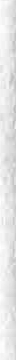 You know what she did," went on Bessie, with deep indig­ nation. " Kept me in on Saturday afternoon, when I was going over to Greyfrairs to see Billy. I told her I never wrote that message to Mamselle about being a cat, and she wouldn't even listen."But you did write it," said Marjorie.She couldn't know when I did it in capitals. Just guessed! " said Bessie. "And kept me in,  for  nothing! Well, I'm going to give her a hunt for her fountain-pen,  see? You come and keep cave for me, Marjorie, and  I'll give you some of my toffee."There was a chunk of toffee in Bessie's fat fingers. It was sticky, and the fingers were sticky, and there was a sticky smear round Bessie's mouth. She held up the chunk temptingly.Toffee would have been an irresistible bribe to Bessie. But it did not have the same effect on Marjorie. Only Bessie, in fact, could have seen anything attractive in the moist sticky chunk sticking to her sticky fingers.Marjorie laughed.Thank you, Bessie-I don't want the toffee," she said. "And I don't want  you  to get into another  row  with Miss Bellew. Do keep away from her study ."I' 11 watch it," said Bessie. " Didn't she keep me in for nothing on Saturday? "But you did write that message to Mademoiselle Lupin--."Bellew didn't know, and that's just the same as if I didn't! " explained Bessie. " A girl expects justice:"But she did know," hooted Clara. " The way you spelt it--."Eh? What was the matter with  my  spelling?  "  asked Bessie. ·What wasn't the matter with it, do you mean? "No, I don't! Perhaps you can  spell  French  better than I can, Clara Trevlyn! " said Bessie, with a sniff of disdain.BESSIE'S BRIGHT IDEA!	181Ha, ha, ha! "My  French  is  all  right,  I   think,"  said  Bessie.   " Bellew just picked on me. I never get justice, as you girls know. Mamselle called me an ass, in class-you all heard her--.""She didn't! "  almost  howled  Clara.     " She said  ' assez '--.""Iknow  what she said!    And I  know that Bellew kept me in for nothing, and I know I'm going to hide her fountain-pen and make her wild! " declared Bessie. "  I think  you might come and keep cave for me,  Marjorie.   If I hadn't been kept in, I was going over  to  Greyfriars  to find out all about your brother--."Dry up, you little idiot," hissed Clara, as Marjorie's cheeks burned.Eh! I suppose Marjorie would like to know all about it, and I was going to tell her when I came back,'' said Bessie. " We don't know much so far, except that Mar­ jorie's brother pinched something from his form-master's study-Ow! Who's  that  treading  on  my  foot?  Wharrer you stamping on my foot for, Bahs? Yoo-hooh! "Marjorie kept her eyes on the  wool she  was  holding for Clara. She did not look up, but her cheeks were grow­ ing crimson. Every other girl in common-room looked at Bessie expressively.Bessie, however, dropped the subject, as she caressed a large foot on which Barbara had stepped, perhaps by accident."Ow! ow! ow! " wailed Bessie. "Clumsy elephant!Ow! ow!""I say, I'm getting into an awful tangle," said Dolly Jobling.  "I   don't know how  this wool got tangled-but  it has! "What are you  trying  to  do  with  it? "  asked  Mabs. " Making a sailor's knot, or a Gordian knot? "Ow! ow! You keep your hoofs to yourself, Barbara! Ow! " Bessie gave Bahs a glare that might almost have182	BESSIE BUNTER OF CLIFF HOUSE SCHOOL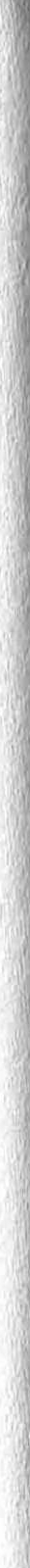 cracked her spectacles,  and  found  comfort  in  another  bite of toffee. " I  say,  Marjorie,  do  come  and  keep  cave  for me, in case Bellew comes back from Primrose's study."Nonsense," said Marjorie. " Keep away from Miss Bellew's study, and don't be a little donkey."Cat! I say, Clara, will you--." " Not half! " said Clara.•• Look here, Babs, you come and--."Bow-wow! " said Barbara. "Mabs, old dear, will you--? " "Ask next door! " said Mabel.I say, Dolly, you come and keep cave for me, and I'll help you with that wool."If you touch this wool with your sticky fingers-." "Cat! I say, Gwendoline--.""Bosh! " said Gwendoline. " Annabel, you come--." " Tosh! " said Annabel.Bessie Bunter chewed toffee, and frowned. There were quite a number of Fourth Form  girls  in  common-room, but not  one  of  them,  apparently,  was  available  to  keep " cave " while Bessie carried out her masterly scheme in Miss Bellew's study. Nobody, indeed, seemed to compre­ hend what a bright idea it was!To Bessie,  it  seemed  one of  the very brightest!	The contemplation of Miss Bellew bunting all over  her study for that fountain-pen was  very  amusing-to  Bessie.  It would serve her right, just as it had served Mr. Quelch, at Greyfriars, right, to have to hunt all over his study for a registered letter! It was the kind of prank  that  seemed quite masterly to Bessie, whose fat brain worked in myster­ ious ways its wonders to perform. But she did want some girl to keep • cave "  at  the end  of  the passage,  to  make all safe.But  evidently  all  the   girls  in   common-room   were " cats," and weren't going to help.  Bessie gave an  angry and indignant snort.BESSIE'S BRIGHT IDEA!Well, if you won't come and keep cave, I shall chance it," she said.  " It  will  be  your  fault,  Marjorie, if I get copped.""For goodness sake, Bessie--.""Yahl " said Bessie: and she rolled out of common­ room, on vengeance bent.Bessie! " called out Marjorie, anxiously, as she went.But Fatima of Cliff House rolled away  unheeding. " Little ass! " said Clara.She won't get anybody to keep cave for her," said Barbara.	"Bessie's the  only  prize  idiot  in  the  Fourth." " It will mean a row if she does," said Marjorie, un­ easily. " Miss Bellew uses that fountain-pen for every­thing. If she can't find it--."We shall hear the thunder roll! "said Mabel. " But it's no good talking sense to Bessie.""Though you bray a fool in a mortar, yet will not his folly depart from him-and the same applies to  hers as well as hims! " said Miss Clara, oracularly. " Mind how you hold that wool, Marjorie-and never mind Bessie."But Marjorie, though she gave attention to the wool, could not help " minding " Bessie a little, and she hoped that the fat junior might possibly have sense enough  to steer clear of playing tricks in Miss Bellew's study.That hope was quite unfounded. Five minutes  later there was a fat cachinnation in the doorway, as Bessie Bunter reappeared there.He, he, he! "Bessie rolled in. Her fat face was irradiated by a  fat grin, so extensive that it stretched almost from one of Bessie's fat ears to the other. Her gooseberry eyes danced with merriment behind her spectacles. Bessie, evidently, was in a state of triumphant satisfaction.I say, you girls-he, he, he! " trilled Bessie. " I'vedone itl ""You've done it! " exclaimed Marjorie,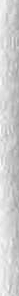 184	BESSIE BUNTER OF CLIFF HOUSE SCHOOL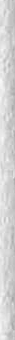 He, he, he! What do you think? There was nobody about so I didn't  want  you  to  keep cave after all, so yah!  I say, will Bellew be wild when she can't find her fountain­ pen? He, he, he! "There'll be a row," said Clara.He, he, he! Bellew won't be able  to  guess  that  it was me-how could  she?  He,  he,  he!  Mind  you  don't give me away if she comes here! I expect she will be ask­ ing everybody if anybody's  seen  her  fountain-pen!  He, he, he! "And Bessie Bunter chuckled and chuckled, and giggled and giggled, till tears of merriment bedewed her spectacles.CHAPTER  XXXAWFUL!Miss BELLEW turned the handle of her study door-and uttered a slight exclamation of annoyance. Miss Bellew's fingers were slim and spotless. But they were not quite spotless after turning that door-handle. That door-handle should have been, and ought to have been, as spotless as Miss Bellew's slim fingers. Instead of which, it was sticky to the touch, as if  the last comer  to  the study  had  turned it with a hand dipped in treacle.Miss Bellew set her lips primly. She detested sticki­ ness, slovenliness, and all carelessness in matter of personal cleanliness.	Those charming qualities were  to be found, in great abundance, in one particular member of her form.Often and often had Miss Bellew lectured Bessie Bunter on that subject. Now she made a mental  note  to  give Bessie one more lecture, not lacking in emphasis.As the stickiness of the door-handle left her in no doubt that Elizabeth Bunter had been to the study, she rather expected to find  her  within,  when  she  opened the door. If Bessie had come there to speak to her about something, she would doubtless wait till her form-mistress came back. But the study was vacant. If Bessie Bunter had been there, she had gone again. So that lecture on sticky fingers had  to be postponed.	Miss Bellew had work on hand: she was busy that day preparing the term's reports, and hadno time at the moment to waste on Bessie Bunter.She sat down at her writing-table, and stretched out her hand for the fountain-pen she had left on the blotter, when she had been interrupted, half-an-hour ago, by a message from the Principal.Then she frowned.186	BESSIE BUNTER OF CLIFF HOUSE SCHOOLThe fountain-pen was not there. In annoyance and surprise, she gazed round for  it.  It  might  imaginably have rolled. But it was not to  be seen  on  the  writing­ table at all." Goodness gracious! " ejaculated Miss Bellew, addres­ sing space.She was not only surprised and annoyed-she was startled.  The disappearance  of  the  fountain-pen gave her a very unpleasant shock.It had been taken away!She knew that she had left it  there.  There  was  no doubt  about  that.  She remembered  that  she had refilled  it at the inkpot, and just then the message from Miss Penelope Primrose had arrived, and she had  laid it  down on the blotter, and left the study.  Her  mind  was  quite clear on that. The pen should have been lying on  the blotter, ready to her hand: and it was gone.Miss Bellew's face grew grimmer, as she sat staring at the blotter.The missing article was of value. It had cost three guineas. Certainly it was valuable enough to tempt a pilferer, if anything so repulsive could  be  imagined  to exist within the walls of Cliff House School.  And  what was Miss Bellew to imagine-when the pen was gone?Someone had entered the study during her absence and temoved the pen. That was a positive fact.With her fingers still slightly sticky from contact with the door-handle, she could have no doubt who had entered the study.Bessie  Bunter  had  no business there.	There was no reason why she should have come to the study at all. But she had been there-and an article of value was missing!For a long, long minute Miss Bellew sat staring at the blotter, her brows corrugated with painful thought.Then, with her lips set in a tight line, she rose, and left the study. Term's reports  had  to  wait:  this,  obviously, was a matter that had to be looked into without delay.AWFUL!A minute more, and the form-mistress of the Cliff House Fourth was glancing in at the doorway of the junior common-room.A fat giggle greeted her ears, as she arrived there. Her eyes fell upon a fat face wreathed in smiles. Bessie Bunter was giggling and grinning, apparently highly amused about something.But the giggle died away quite suddenly, as Miss Bellew was seen in the doorway. Bessie's fat face became very serious.All the girls rose to their feet, as Miss Bellew came in, and all faces were serious, as well as Bessie's. Everyone could guess why Miss Bellew was there-she wanted  to know about the missing fountain-pen.Bessie blinked stealthily at her through her spectacles. Miss Bellew simply couldn't guess that she was the culprit-how could she? Bessie, at least, could not possibly see how she could. Still, she did not like the glint in Miss Bellew's eye, and she could not fail to note that that eye fixed upon her particularly.Someone has been to my study, while I was with the Principal," said Miss Bellew, quietly. "Whoever it was, please speak."Silence.I desire to know who has entered my study,"  said Miss Bellew, raising her voice a little. " If the girl  is present, I order her to speak."Still silence.Nobody excepting Bessie Bunter had been to Miss Bellew's study-and Bessie was not likely to speak! Miss Bellew paused, like Brutus, for  a  reply.  Like  Brutus again, she got no reply. A pin might have been heard to drop, in the junior common-room.Miss Bellew compressed her lips in a tighter line.The matter is serious," she said, very quietly. " An article of some  value is missing from  my study.  It  must be accounted for at once."188	BESSIE BUNTER OF CLIFF HOUSE SCHOOL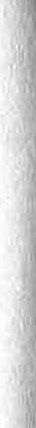 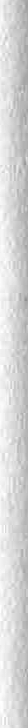 " Oh! " breathed Marjorie; and many of the girls ex­ changed startled looks. Miss Bellew's words  put  a  new and quite unnerving complexion on the affair.Everyone in the junior common-room realised that at once-with the solitary exception of Bessie Bunter. Bessie's fat brain was not quick on the uptake."Unless the missing article is accounted for immedi­ ately, and a satisfactory explanation given,  I  must  place the matter before  the Principal! "  continued  Miss Bellew. '' Once more I ask the girl who has been to  my  study during my absence to speak.''Dead silence."Very well," said Miss Bellew, after another  long  pause for a reply, " as the girl concerned  does not choose  to admit visiting my study during my absence, I can only conclude that she has no explanation to offer. Bessie! ""Oh!" gasped Bessie. "Yes, Miss Bellew."She blinked at her form-mistress in growing uneasiness. Why did the cat address her specially? She had the whole form to choose from!Have you entered my study during the  last  half- hour, Bessie? "Oh, really, Miss  Bellew--." " Answer my question at once.""1-1-1--! '' stammered Bessie.Own up, you little idiot! " whispered  Clara,  into  a fat ear.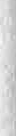 "Oh, really, Clara--."Clara, you need not speak to Bessie! Bessie, answer my question immediately," rapped Miss Bellew. "Have you, or have you not, entered my study? "Oh! No! " stuttered Bessie. " Certainly not, Miss Bellew. I-I've been here all the time--1-1  mean nearly all the time--1-1 haven't been anywhere near your study, Miss Bellew. 1-1 didn't know you weren't there--."What? "AWFUL!	189I-I didn't really," gasped Bessie, more and more alarmed by the grim face and glinting eye of the form­ mistress of the Fourth. " I never knew you'd gone to the Head, Miss Bellew. I certainly never saw you go, and I never told any of the girls so. Not a-a-a word . You-you can ask them, Miss Bellew--they all heard me--.''Bessie! "1-1  mean  they  didn't  heard  me--I  mean--." " That will do, Bessie! Now hold up your hands,"said Miss Bellew.Bessie blinked at her in astonishment. Why  Miss Bellew wanted to inspect her fat hands, she had no idea. Neither, for the moment, had anyone else in the common­ room.At once! " snapped Miss Bellew."Oh! Yes,  Miss  Bellew,"  stammered  Bessie.  And she held up a pair of sticky paws that looked very much in need of soap and hot water.Miss Bellew scanned them."Your fingers are sticky,  Bessie."  Her  voice  was deep."Oh! Are they, Miss Bellew! Shall-shall I go and-and-and wash them at once?  "stuttered  Bessie.  Bessie, at that moment, would have been glad to escape the glint­ ing eye, even for the purpose of an extra wash!The door-handle of my study is also sticky, Bessie," said Miss Bellew, grimly.Oh, lor'! " gasped Bessie. She began to understand.Do you still deny that you visited my study  during my absence, Bessie? ""I-Oh-yes--no-1 mean-no-yes-oh, crikey! "Bessie was a little incoherent.I shall now," said Miss Bellew, " take you to the Principal. The matter is too serious for me to deal with as your form-mistress."Igo	BESSIE BUNTER OF CLIFF HOUSE SCHOOLOw! "  wailed  Bessie.  "  1-1-1 don't  want  to  go to Miss Primrose, please, Miss Bellew. Oh, dear! ""I  have  no  alternative,"  said   Miss  Bellew.   "You will return the article you have purloined from my study, Bessie-a fountain-pen.  Miss Primrose  must  decide  what is further to be done, but I can hold out no hope that you will be permitted to remain at Cliff House."Bessie Bunter almost fell down.Oh! " gasped all the girls in the junior common­ room. Miss Bellew's words had rather the effect of a thunderbo lt, on all of them.But the effect was most paralysing on Bessie Bunter. Her plump jaw sagged, her eyes seemed to bulge through her spectacles, and her plump cheeks, which generally looked like ripe apples, looked like dough. She gazed at Miss Bellew in panic-stricken terror."Come with me,"  said  Miss  Bellew.  "You  heard what I said, Bessie."Oh, lor' I 1-1-1 never--." "Come! "" 1-1 never--1 didn't--1-1 wasn't--1-1-­ oh, jiminy! It-it wasn't me-I-I mean, I . didn' t mean, I didn't wasn't--! wasn't never--."Miss Bellew compressed her lips."Come! " she rapped. And her hand fell on a fat shoulder, to lead Bessie away to judgment: and the yell of terror that came from Elizabeth Bunter woke all the echoes of the junior common-room.CHAPTER XXXI NARROW ESCAPE!MARJORIE ran forward.•• Miss Bellew--" she panted.You need not intervene, Mar jorie. Kindly be silent.Bessie, come with me at once," said Miss Bellew, icily.Ow! I didn't-I wasn't-I never-I don' t want to go to the Head-I wasn't never didn't--."Miss Bellew, you must listen to me," exclaimed Mar­ jorie. All the other girls in the junior common-room were looking on in dumb dismay; quite horrified by the awful turn the affair had taken. Marjorie, heedless of Miss Bellew's icy stare, hurried on. " It's not as you think­ Bessie did not--."That is for the Principal to decide, Marjorie.  Be silent! Bessie, come with me at once."But she did not! " Marjorie almost shrieked. " It's only a silly trick, Miss Bellew-Bessie has not taken the fountain-pen. She had hidden it.""What? ""That is all, Miss Bellew. A silly prank." "Nonsense."It's  true,   Miss  Bellew."    Clara   found   her  voice. " We all knew-Bessie told us what she had done- - ."She told us all about it, Miss Bellew! " exclaimed Barbara. " It's still in your study-it must be--."Itwasn't taken away, Miss Bellew," said Mabs.A dozen voices joined in. It was quite a chorus. Miss Bellew stared from face to face, almost blankly. Certainly, she would have been very glad to believe that no pilfering had taken place. But it was not easy to believe.I do not understand  this," she said,  sharply.  "  Do not all speak at once, pray. Marjorie, you may speak.191192	BESSIE BUNTER OF CLIFF HOUSE SCHOOLThere is no doubt that Bessie went to my study surrepti­ tiously, that she has told untruths about it, and that  an article of value is missing. Yet you tell me- - .""Yes, yes, Miss Bellew," said Marjorie, breathlesly. "But it was only a prank-I am quite sure of that-Bessie told us all what she was going to do-. She told us she was going to your study- - ."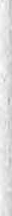 I didn't! " yelled Bessie.Be quiet , you silly little chump! " breathed Clara.Shan't! " howled Bessie. " I ain't going to have Marjorie telling Miss Bellew I said I was going to her study--."Silence! " rapped Miss Bellew. '' But I never--."You utterly stupid girl, cannot you see that  Marjorie is trying to clear you of a charge on which you would be expelled from Cliff House! " exclaimed Miss Bellew.Oh!  Is  she?  "  gasped  Bessie.  "  Still, I never--." " Be silent! What else have you to tell me, Marjorie? " "We	knew all about it, Miss Bellew, and Bessie wouldn't have told the whole form, if she had been goingto do what you thought- - ."Probably  not,"  said Miss Bellew.	" But the article is missing--.   The fountain-pen  has been  removed-   - ." " It is hidden in your study, Miss Bellew! Bessie toldus so-she never took it away-she hid it--." " I didn't--! " shrieked Bessie.Grant me patience! " murmured Miss Bellew. " Mar­ jorie, it is difficult to believe that even Bessie, the stupidest girl in the school, could be so unbelievably stupid as you say.	However,  I  will question  her  again. Bessie- - ." " 1-I		neyer--" wailed Bessie.	"I haven't been to your study, Miss Bellew, and I never knew you had a fountain-pen at all. I never said I was going to your study to hide it-and it was only a joke-just a joke-besides, Inever said anything of the kind.' 'NARROW ESCAPE!	193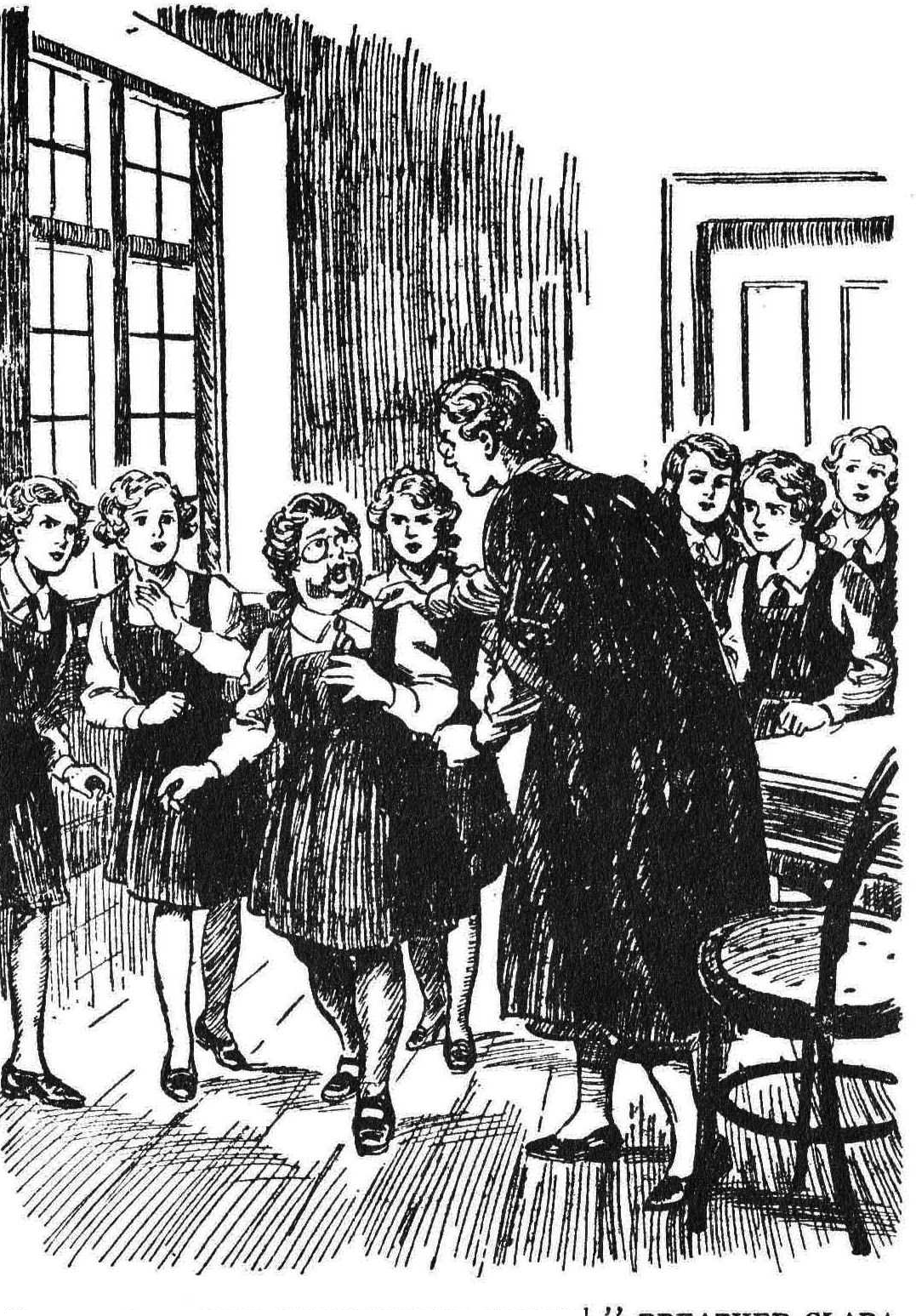 BE QUIE,T YOU SILLY LITTLE CHUMP.ATHEICLARA2194	BESSIE BUNTER OF CLIFF HOUSE SCHOOLOh, my summer sunshade! " murmured Clara. " Bessie--! " urged Marjorie.Cat! "  gasped  Bessie.   "  Telling  Miss Bellew  what I told you-giving a girl away! Not that I told you, either--."Bessie, listen to me," said Miss Bellew. "  If  you have played a foolish prank in my study, you will cer­ tainly be punished--."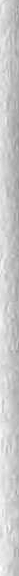 I didn't-I never- - ."But if it was not a prank," said Miss Bellew, in an awful voice, "it was pilfering,  and  you  will be taken to  the Principal, and sent  away from  the school.  Now  tell me the truth "Oh, crikey! "The truth-at once! " rapped  Miss  Bellew.  "Did you take the fountain-pen from my study, or did  you not? ""Ow! No! I never.- - ."Did you hide it in my study, as Marjorie says? " "She's a cat! I never--."Very well," said Miss Bellew.  "  If  the fountain-pen is not hidden in my study, as Marjorie supposes, it  has  been purloined, and you are guilty--."Oh! I-I-I mean I did hid it--I mean I bided it--I-I-I--it's in the waste-paper basket! " yelled Bessie. Apparently her fat brain was beginning to comprehend at last.In the waste-paper basket! " repeated Miss Bellew. " Ow!	Yes!	I never performed it--I mean pur­ longed it--I-I hid it in the waste-paper bub-bub-basketunder your tut-tut-table.""Upon my word! " said Miss Bellew. She gazed at Bessie Bunter. She had  had a good deal of  experience  of of the impenetrable obtuseness of that bright  member  of her form, but this was the limit. " Upon my word! " she repeated. " Bessie, are you  so  obtuse,  so  incredibly stupid, so wholly lacking in commonsense, as to conceal anNARROW ESCAPE!	195article of value, at the risk of being suspected of having purloined it? Upon my word."I-I-I didn't--!-! mean, I-I did--! " babbled Bessie.I can scarcely believe it," said Miss Bellew. " How­ ever, we shall see. Marjorie, please go to  my  study  at once, and look in the waste-paper basket. If the fountain­ pen is there, bring it to me here."'' Yes, Miss Bellew.''Marjorie hurried from the room. She almost flew to Miss Bellew's study. There was a dead  silence  while  she  was gone. Miss Bellew  stood  like  a  statue  of  grim  wrath. Bessie Bunter blinked at her with terrified blinks, quite overwhelmed by the unexpected outcome of her masterly scheme.In hardly more than a minute, Marjorie was back again-with  a  fountain-pen  in  her  hand. "Here it is, Miss Bellew," she panted.Miss Bellew took it from her, and examined it, as if a doubt still lingered  in her mind.  But the initials "  E.B.  " in gold letters were on it, and it was assuredly and unmis­ takeably the missing article."You found this in the waste-paper basket in my study, Marjorie? "Yes, Miss Bellew."" It is undoubtedly my fountain-pen," said Miss Bellew. "Bessie, it appears that your almost incredible statement is correct. You have played a foolish and dis­ respectful trick on your form-mistress--.""I-I-I haven't--."" But I am thankful,  deeply  thankful,  that  the matter is no worse. It is a great relief to my mind to know that nothing has happened but an act of almost unbelievable stupidity. I shall report your conduct to the Principal, Bessie, and you must expect a severe punishment--."" Oh, lor'I "196 BESSIE BUNTER OF CLIFF HOUSE SCHOOL'' And if anything of the kind should occur again--! " Miss Bellew paused, and, leaving the rest to Bessie's imagination, turned  and  walked,  or  rather  stalked,   out of the junior common-room.Bessie gasped with relief, when she was gone.Oh, crikey! " said Bessie. " I say, you girls, fancy Bellew thinking that her fountain-pen had been pinched--."'' What else was she to think, when it was gone, you blithering little fat ditherer? " asked Clara.Cat! Now I've got to go up to the Head, and  it's all Marjorie's fault-telling Bellew what I said--.""Oh, dear! " said Marjorie.Giving a  girl  away! "  said  Bessie. "  Not  the  sort of thing I would do! Now I've got to go up to the Primrose--.""You'd have had to go up to be sacked, if Marjorie hadn't spoken up for you, you dithering image! " shrieked Clara."Well, I wouldn't give a girl away," said Bessie, shaking her head. " Mean, I call it."And Bessie rolled out of the common-room, with  a sniff, leaving most of the girls there laughing. But one  thing was fairly certain-Bessie Bunter was not likely  to play a prank of that kind again. She had ab!-olutely nofurther use for such bright ideas!CHAPTER XXXIISTARTLING!HAD a good time? "Bob Cherry spoke sarcastically.It  was  not often  that Bob  was sarcastic.  But  he  had a disgruntled feeling that afternoon. Sitting in the arm­  chair in No. r Study, thinking over the  problem  that worried him, had produced nothing but a slight headache. He was no nearer a solution-indeed, he could not help doubting whether there was a solution at  all.  His ruddy face was clouded when his friends came in, fresh and cheery from the cricket, and ready for tea.Quite! " said Harry Wharton, with a smile. " Why didn't you come down to the nets, Bob? "Something else to do! " grunted Bob."Such assitting in an armchair? "asked Johnny  Bull. " Must have kept you frightfully busy."Snort,  from  Bob.	·Don't be an ass, if  you can  help it," he suggested.  " Hem!" murmured Frank Nugent. "What abouttea? "Blow tea! "Shirty about something? " inquired Johnny Bull, staring."Oh,  no,"  answered  Bob,  sarcastic  again.   " I'vegot a stinker of a worry on my mind, and I fancied that my pals were going to help. But naturally you  can't  think about anything but cricket. Don't mind me."Well, you don't think about much else as a rule," remarked Johnny.Br-r-r-r-r! " said Bob.My dear chap," said Harry Wharton. " We'll197Ig8	BESSIE BUNTER OF CLIFF HOUSE SCHOOLchuck that, or anything else, if we can help, but I  don't quite see what we can do."The seefulness is not terrific, my esteemed Bob," remarked Hurree Jamset Ram Singh.Have you been thinking it over here? " said Nugent. "Yes,"  grunted  Bob.	"I	have."Well, what's the result? " " Nothing. "Might as well be at  the  nets,  as  thinking  it  over and getting nowhere," remarked Johnny Bull.The helpfulness of our absurd  selves will be terrific, if you can tell us anything we can do," murmured Hurree Jamset Ram Singh.	" We are all preposterously keen to restore the idiotic equanimity  of  the beauteous Marjorie.'' "   It's  rotten," growled  Bob.	" Did you see Hazel's pater  when  he  came down yesterday?	He looked pretty sick. That ass hasn't been home-he can't be found-'­ goodness knows where he is, or what's become of him.And-and I feel sure that Marjorie's got it right-he never did it."Who did, then? " asked Johnny Bull."What's the good of asking me that, fathead? We ought to be able to find out somehow. But I can't do anything, and you fellows can't-especially as you're so busy with cricket--.""Draw it mild, old chap! We'd do anything  we could,'' said Nugent."And  nobody   else  wants  to  help! "   growled   Bob.  " Excepting Bunter! " he added, with a snort.Bunter! " repeated Harry Wharton. " Has Bunter offered to help? "Oh, yes! He offered to go over to Cliff  House  and get his sister Bessie to help, too! " snorted Bob. " Two heads fatter than one-I suppose that's the idea."How on earth could  Bessie  help? " " She couldn't, of course."What did Bunter mean, then? "STARTLING!	199He meant to stick me for five bob, on a postal-order he's expecting," snorted Bob. " I chucked a cushion  at him.""Bessie can't know anything about it. I  remember  she was coming over that day, to go to a circus with Bunter-I don't know wheth er she came--."Oh, she came," grunted Bob. " I took  her into the Rag, where the fat ass was frowsting. I didn't  see  her  again af ter that.""They couldn't have gone to the circus-Bunter was gated," said Nugent."Oh, blow Bunter, and-and-and bless Bessie! " grunted Bob Cherry. " May as well have tea, I suppose. I--""Isay,  you  fellows--."Hallo, hallo, hallo!  Here  he  is  again.  Hand  me  that cushion, Franky.""Oh, really, Cherry- - ."Hold on, Bob,"  said  Harry  Wharton.  "  May  as well get out of the fat ass what he meant, if he meant anything . Trickle in, Bunter."Billy Bunter blinked into the study, warily, through his big spectacles.  His  eyes  and  his spectacles  lingered  on   a parcel Nugent had dropped  on  the study  table.  Then they fixed on Bob Cherry's clouded face. Perhaps Bunter knew that there were sausage-rolls in the parcel. But  he  was uneasy about the cushion.I say, you fellows, if that beast is going to .chuck things at a chap--! " began Bunter.Oh, roll in, barrel! " growled Bob. Bunter rolled in.Well, if you're going to be civil, all right," he said. "Chucking things at a chap, when he offered to help--. Ungrateful, I call it. It's like what Spokeshave said-I mean Shakespeare-how sharper than  a  thankless  child it is to have a serpent's tooth--."Ha,ha, ha! "200	BESSIE BUNTER OF CLIFF HOUSE SCHOOLWell, you can cackle," snorted Bunter. "  But  a fellow  might  be grateful.  I  say,  I'll  unpack  that  parcel, if you like."Without waiting to ascertain whether the juniors liked, Bunter proceeded to unpack the parcel, revealing sausage­ rolls. His little round eyes glistened  at  them  behind  his big round spectacles. Bunter had had  only  tea  in hall so far, and he was quite ready for sausage-rolls.And how were you going to help? " asked Harry Wharton. " Do you know whether any  fellows  beside Hazel went to Quelch's study last Wednesday afternoon while Quelch was out? ''We've asked the fat ass that before, and he doesn't," growled Bob  Cherry.  "  He  can't  help-except  to  get rid of the sausage-rolls.""Let him speak, anyhow," said Harry. "Look here, Bunter, do you know anything about what happened last Wednesday in Quelch's study? "Eh! Of course I don't," answered Bunter.  "  How could I? I say, mind if I  begin  on  these sausage-rolls? They look good."You don't know anything about it? ""Not a thing, old chap." Bunter started on a sausage­ roll. " I never knew anything about it till I heard that Hazel was up for pinching. Of course,  he did it.  We all know that. Still, somebody else might  have gone  to the study.""That's what we want to find out, ass. Were you anywhere near Quelch's study? ""No fear."Then you couldn't have seen anybody--."Of course I couldn't! But Bessie might have," explained Bunter, his voice a little muffled through a barrage of  sausage-roll.  "  Not  that  I  believe  anybody but Hazel went there, you know. Still, if anybody  did, Bessie might have seen him."STARTLING!	201How on earth could Bessie have seen him? ""I mean, when she went to the study, you know--." "WHAT?"Five  fellows  spoke,  or  rather,  shouted,  that  word,  all at once, staring blankly at William George Bunter. Bunter, startled, jumped. A considerable segment  of  sausage-roll went down the wrong way, and Bunter choked.Oooogh! " gurgled Bunter.Bob Cherry almost bounded across the study. He grasped the Owl of the Remove by the  shoulder,  and shook him, in his excitement.Did you  say  Bessie  went  to  the study?  "  he  panted. " Groooooogh ! ""Answer me,  you  fat  chump." " Wooooooooogh! ""You fat villain! If you don't answer- - ."Urrgh! Gurrggh! " Bunter cleared  his fat  neck  at last. "Ooogh! Yes!  You see,  Bessie  went to Quelch's study to ask him to let me off gating-ooogh-leave off shick-shuck-shaking me, you beast-grooogh."Oh! " gasped Bob.And the chums of the Remove looked at one another, with startled eyes, while Billy Bunter, after a few more gurgles and guggles, re-started on the sausage-rolls.CHAPTER  XXXIIIDANGER!MARJORIE! "Oh, run away and play, Bessie! " said Clara, before Marjorie could speak.Cat! " said Bessie.And she did not run away and play!Bessie, at that moment , was superfluous--as Bessie often was. Marjorie and Clara, after tea, were in consul­ tation in a corner of  the quad.  Dolly Jobling was in No. 7 Study, and so the consultation had to be elsewhere, as Dolly was not in the secret.Clara, though with much suppressed feeling on the subject, was playing up, like a loyal pal, since she had learned how matters stood.  Her  own  sincere  wish  was that Hazel might be discovered in his hiding-place, and marched back to his school, to take that for which he had asked. But with  great  self-control  she  contrived  not  to tell Marjorie so.Her help was a great relief to  Mar jorie.  Food  and other necessities had to be conveyed, somehow, to the hidden refugee in the apple-loft. Marjorie had to help him-and Clara, as a pal, had to help Mar jorie. So she suppressed her own feelings and helped.  Now  the  two girls were consulting on the subject-when Bessie Bunter happened. Never  had  the  plump  Bessie  been  so  super­ flu ous. Clara, whose temper was not quite so equable as Marjorie's, looked at her as if  she  could  have  smacked her.Which was a trifle light as air to Bessie Bunter. What the two girls might be discussing Bessie did not know, and did not care."What is it, Bessie? " asked Marjorie, patiently.202DANGER!	203Want somebody to keep cave again? " sniffed Clara. " Are you going to the Head's study to hide her inkpot? " "Don't  you  keep  on  talking,  Clara.	You're always talking.	I say, Marjorie, I want you to come andhelp-"But what--? " asked Marjorie."My     brooch--! "began  Bessie.	She got no further. She was interrupted by almost a howl from Clara Trevlyn . Marjorie and Clara had quite forgotten about that lost brooch.	Bessie, it seemed, hadn't! Bessie believed that missing brooch to be an article of considerable value,  if nobody  else  did.	Like Rachel of old, she mourned forthat which was lost, and could not be comforted.But everyone else was quite fed up with that brooch. Even Marjorie looked impatient, while Clara uttered  a sound that could only be described as a howl, not unworthy of a Red Indian.That brooch again! "I haven't found it yet--," explained Bessie. "Bother the brooch! Bother you! Oh, sufferingcats  and  crocodiles!  Go  away,"  hooted   Clara.   "I've told you I'll give you  the next  one I  get out of  a  cracker! It will be much more valuable. Now go away."Bessie Bunter passed that by like the idle wind which she regarded not. Her eyes and spectacles fixed  on Marjorie."Come and help, Marjorie, will you?  If  we  don't  find it, it will be hidden by all that straw--."What straw? " asked Marjorie."Potts is taking straw into  the shed.  He's spilling it all over the shop. Lot of good looking for  the brooch  with straw all over the shop. You know Potts," sniffed Bessie. " He will spill as much about the shed,  as  he takes up into the loft."Marjorie's heart stood still. Clara caught her breath.204	BESSIE BUNTER OF CLIFF HOUSE SCHOOLBoth of them stood looking blankly at Bessie Bunter. She had interested them now-there was no  doubt  about that! It was a moment or two before Marjorie found her voice.Is Potts taking straw up into the apple-loft? " she asked,   faintly-.He's bringing it into the shed, ready," explained Bessie. " I told him my brooch was lost somewhere fu  the shed, and he took  no  notice.  He's  stacking  it  by the ladder ready o take up. He  doesn't  care  if  my brooch is buried under it-brute! "Oh! "   breathed   Marjorie.   "  Are-are  you  sure  he is going to take it up into the loft, Bessie? "Well, he said so," answered Bessie. " He's going to get the loft ready for the apples, he said- I believe they stack apples in straw, or something . But he's careless-­ he's spilling it everywhere--.'I'II come," said Mar jorie, abruptly.Her face was quite pale. To her-and to Hazel-the apple-loft had seemed quite a secure hide-out, as it was as yet  nowhere  near  the time for packing  apples.  Evidently it was not so safe as it had seemed!Come on, then," said Bessie, happily: and she trotted away, followed by Marjorie and Clara. It was, Bessie thought, the last chance of recovering that precious brooch, now that Potts was spilling straw "all over the shop." Marjorie and Clara were not thinking of the lost brooch! Clara pressed her friend's arm, as they followedBessie."Brace up, old girl! "  she whispered.	"You're look­ ing as white as a ghost."If-if-if Potts goes up into the loft--! " breathed Marjorie.	" Clara! If-if-if he finds him there-Obi " Clara, in her heart of hearts, regarded that as the best thing that could happen. She was angrily resentful of the trouble that bad been brought on her pal by a waywardDANGER!scapegrace. But she forgot that now, in her sympathy for Marjorie's fear and distress."He mayn't find him," she whispere d. " Hazel will  keep doggo if he can, and-and it's pretty dim  up in  that loft. Very likely Potts will just chuck the straw in, without even looking round. Brace up! ""Oh, here you are! " Dolly Jobling came up  at  a  run. "I've been  looking  for  you.  Aren't  you  coming up to the study? ""Not now, Dolly," stammered Mar jorie. "We- we-we're going--."We're going after that brooch of  Bessie's."  Clara came to the rescue.  "  We're never going to  hear  the end   of that brooch."Stuff and  nonsense,"  said Dolly. " Quite! " agreed Clara.I say, you girls." Bessie Bunter  blinked  round through her spectacles. " I say, come on. Potts will be smothering the whole place--.""I'll come, if y ou' re going," said Dolly.  "But it's  all nonsense. I don' t suppose the silly thing was lost in that shed at all."Do come on! " squeaked Bessie. " We' re coming, Bessie."Bessie Bunter trotted on again, with the three girls in her wake . They arrived  at  the gardener's shed.  Potts, the gardener, was carrying in a bundle of straw, as they arrived.They looked in after him. Six  or  seven  bundles  of straw were stacked at the foot of the ladder  leading  up to the loft. Potts added his bundle to the stack.  Then  he  fanned himself with his hat , after his exertions, and stared across the shed at the schoolgirls in  the  doorway.  His rather crusty face relaxed a little as he saw Marjorie in the group.Do you mind if we come into the shed, Mr. Potts? "asked Marjorie, politely.206	BESSIE BUNTER OF CLIFF HOUSE SCHOOLBessie thinks she lost a brooch here,"  explained Clara.I don't think-I know! " interjected Bessie,  "  and I'm going to look for it before you smother everything with straw, Potts ."A man can do what he likes in 'is own shed, I spose! " said Potts.Of course," said Marjorie. " But if you wouldn't mind--."You come in if you like,  miss," said  Potts. " Thank you," said Marjorie.I shouldn't wonder if it's right under that heap of straw," squeaked Bessie.	" I  know  it's here somewhere." " Well, I'm jest going to move that there straw,"grunted Potts. " I ain't put it there to stay there."Aren' t you going to fetch some more? " asked Mar­ jorie,  her heart  beating hard .   She had a  vague hope that, if Potts went for another bundle, Hazel might contrive somehow to dodge away while he was gone. But Potts shook his head.That there's the last  bundle,  miss.  I'm  taking them up into the loft, to get ready for the apples."Just pitching them into the loft? " asked. Clara.Well, I ain't spreading  out  the straw,  till  the apples is ready, miss," answered Potts.  "  Jest keeping it  dry in  the loft , ready like."Marjorie had a gleam of hope.  Hazel,  above,  could hear what was said in the shed below, and there was no doubt that he would pack into what cover he could. Potts might only stand on the ladder and pitch the bundles in. There was still a chance for the wretched fugitive.Potts mounted the ladder, and pushed up the trap, lodging it wide open. Then  he descended,  picked  up the top bundle, and re-ascended. Marjorie watched him with bated breath. As she had hoped,  he stood  on  the ladder, and threw the bundle into the loft. She breathed again.DANGER!	207I say, you're not looking for my brooch," squeaked Bessie. " I say, you didn't  come  here  just  to  stare  at Potts, did you? ''"Wait till the straw's taken up," said Clara. Mar­jorie didn't speak-she did not even hear Bessie.Well, you might as well be looking," grumbled Bessie. She sat on a box, and gave Marjorie and Co. a reproachful blink. "Not much good standing about and doing nothing. Lazy! ""Oh, dry up," snapped  Clara. " Cat! " said Bessie.Potts came  down  the  ladder again, slowly.	All Potts'movements were leisurely. He saw  no reason  for  haste; and certainly had no idea of the intense interest his proceed­ ings had for two of the onlookers. Slowly and methodi­ cally, Potts carried up bundle after bundle,  and  pitched them one after  another  into  the  loft.  Marjorie  felt  that her heart would cease to beat, when Potts pitched the last bundle in, and stood on the ladder mopping  his brow  with  a red handkerchief. If he would close the trap and come down--.But Mr. Potts, having finished mopping his perspiring brow, did not close the  trap.  He did  not  intend  to leave the bundles of straw lying just where they had  dropped when he pitched them in. Potts was a slow, but a methodi­ cal worker. Those bundles had to be packed in the right place in an orderly manner. And Potts, restoring the red handkerchief to his trousers' pocket, heaved himself  up from the ladder, and disappeared into the apple-loft.CHAPTER  XXXIVCAUGHT!HAZEL, suppressing his breathing, crouched low behind the packing-cases in the loft. The perspiration stood  out  in clots on his forehead.Every word uttered below had reached him, and he  knew that the Cliff House gardener was coming up; and when the trap was lifted, and Potts'  head  and  shoulders rose above the level of the floor, the wretched  fugitive could hardly doubt that his game was up. But, like Mar­ jorie below, he still hoped that the man might be content with pitching in the bundles of straw-till the creak of the plank floor, under the gardener's boots, warned him that Potts had stepped up into the loft.Like a mouse with the cat at hand, he remained per­ fectly still, in the dusky corner where he crouched hidden. There was a chance yet-if  a  faint one-that  Potts might not discover him, in the dim twilight of the loft. The danger of discovery, of being taken back to Greyfriars to face his headmaster, perhaps to face an officer of thelaw, made his head swim.In sheer terror, he crouched and listened.Potts was moving about in the loft. If he did not look behind the packing-cases-was there still a chance? There were three long wooden packing-cases, piled one above another-an ample screen, if--."The wretched boy could scarcely suppress a cry, as he felt them stir. Potts had grasped the top one: why, Hazel did not for a moment comprehend. The man had not seen him yet, and did not dream that anyone was in the loft. Then it flashed into his mind that Potts intended to pack the straw into the packing-cases-probably that was what they were there for.2o8CAUGHT!	209Hazel did not stir. But his heart was beating to suffo­ cation.  Potts lifted  off  the top packing-case,  and dumped it down. Then, as he turned to lift the second, he could hardly fail to see the crouching figure behind.  In  a desperate hope that the dimness of  the  loft  might  save him, Hazel remained perfectly still. He could see Potts now-would Potts see him?For a moment or two, it seemed that the unsuspecting gardener might notice nothing. He had half-lifted  the second case-and then, suddenly, he let it drop again, and stared over it. He had seen the crouching schoolboy.His eyes grew wide with astonishment, as he peered at the crouching figure in the dimness.Cor! "  ejaculated  Potts,  blankly.   "  Who's  that? Wot you doing here,  you  young  raskil?  Who  are  you, and what you doing 'ere? "He stood staring at Hazel, over the packing-cases. Aface  white as  chalk stared  back at him.Astonishment gave place to wrath,  in  Mr.  Potts' gnarled countenance. He did  not  recognise  Hazel,  or guess for the moment that he was the runaway  schoolboy for whom a search was going on all  over  the  vicinity. There had sometimes been pilfering from the kitchen gardens, of Mr. Potts' vegetables; and his impression was that he had caught one of the pilferers."Come out of that, you  young  raskil! "  exclaimed Mr. Potts. "Caught  you,  'ave I?  Wot you been pinch­ ing, you young rip? Arter my spuds and cabbages, in broad daylight! My eye! Come out of that, I tell you."There was a startled squeak from below.I say, you girls, there's somebody in the loft! Isay, perhaps it's that tramp again, and he's got my brooch.''Potts has found somebody in the loft," said DollyJobling, in wonder.Marjorie did not speak. She leaned on the wall of the shed, feeling helpless and weak. Clara pressed her arm.13210	BESSIE BUNTER OF CLIFF HOUSE SCHOOL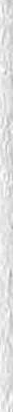 " Brace up, old thing," she whispered. " It can't be helped, now. You've done all you  could-it  can't  be helped."But there was little comfort in that for Marjorie.Over their heads, the voice of Potts was rising in angry excitement.'' You coming out of that, you young rapscallion? You're going straight to Mr. Tozer; you are-I'm 'anding you over to the police, I am-I know who's had my spuds, I do! Come out of it."And, as Hazel did not move, Potts reached out a horny hand, and grasped him, and  hooked  him  out bodily  into the middle of the loft.Hazel did not resist. There  was no resistance in  him.  He sagged in Mr. Potts' grasp,  as if  he  would  have fallen if not held.Mr. Potts scanned him with  an  angry  and  resentful eye. Scanning him close at  hand,  Mr.  Potts realised  that he was not a village urchin who was there for a  daylight raid on "  spuds."  Recognition  came  into  his  face.  He had seen Hazel more than once,  when  the  Greyfriars  junior had come over to Cliff House, and he could see that he was a schoolboy. Slowly Mr. Potts comprehended."Blow my buttons! "  said  Mr.  Potts.  "  You,  is  it? You wot they've been looking for all week, what run away from school? Whoy, I been asked myself if I seen anything of you, and you 'iding in my loft all the time, blow my buttons. You're young 'Azeldene, that's who you are."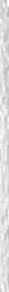 Hazel tried to speak., ,, Let me go." His voice came husky.  "  I've done no harm here--let me go-I-I'll go away at once---only let me go-.""Not 'arf! '.' said Mr. Potts, shaking his head, and tightening his grip on Hazel's arm. "  You  got  to  go back to your school, you 'ave. Running away from school and 'iding in my loft-whoy, they might  think that I  had  a 'and in it! You been 'ere all the time? "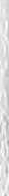 CAUGHT!	I.III"Yes, yes! Let me go-."I'll let you go when I've 'anded you over to Miss Primrose," said Mr. Potts.	" She'll look arter you till you can be fetched.	My eye!  'Iding in  my  loft, and giving a man a start a-seeing of you sudden! You come along." Hazel tottered towards the trap, with Mr. Potts' grip like  iron  on his arm.	The gardener lifted him to the ladder, and, still holding him fast, stepped on the ladder after him. They descended into the shed, where four pairsof eyes and a pair of spectacles fastened on them.Ooooooh! " squeaked Bessie Bunter. " It's the tramp!"Dolly gave almost a shriek."It's your brother, Marjorie! "Oh, crikey! " ejaculated Bessie, her eyes almost pop- ping through her  spectacles.  "  So  it  is!  Marjorie's brother! Oh, scissors! "Hazel's eyes turned on Marjorie. Perhaps even at that moment, he hoped that his sister might be able to help him somehow.Marjorie stepped in the way, as Mr. Potts  was leading his captive towards the door.Mr. Potts! "she said, faintly. "It's my brother-do please let him go: he came here only for shelter--."Sorry, miss," said Mr. Potts, with a shake of the head, and a sharp look at the girl's pale troubled face. "Praps you knowed he was 'ere-I ain't saying nothing about that, and you better not neither-but  I got to take him to the 'Ead, and I'll thank you to step out of the way, miss."And Mr. Potts, gripping Hazel's arm harder than ever, marched him out of the shed, and marched  him  away. Bessie Bunter, her eyes gleaming with excitement behind her spectacles, followed on, almost bursting with the start­ ling news that was to cause a sensation in Cliff Hou School. Dolly Jobling, almost equally excited, followed212	BESSIE BUNTER OF CLIFF HOUSE SCHOOLBessie. Marjorie sank down on a bench, covering her face with her hands.Don't blub, old girl! " muttered Clara, miserably.  "It can't be helped now. And-and he ought to go back, you know. It's best."Marjorie did not answer. The tears were  running through her fingers. There was no hope now: the fugitive was caught, and had to go back and face what was coming to him; and what was that? She sat crying silently,  and Clara stood by her, silent and dismal, unable to say any­ thing that could comfort her in her distress.Meanwhile, Mr. Potts was marching his prisoner to the House. Bessie Bunter rolled ahead, almost shrieking the news. There  were many  girls in  the  quad,  and a  myriad of astonished eyes were turned on Hazel. With crimson downcast face, he walked beside Mr. Potts to the doorway  of the House, while Cliff House girls  gathered  from  far and near, to look at him in wonder, and to buzz with excitement.He was hiding in the apple-loft! " Bessie Bunter shrieked over  and  over again.  "  Potts found  him  hiding in the apple-loft! It's Marjorie's brother, who  ran  away from school-and Potts found him  hiding  in  the  apple­ loft."Marjorie's brother! " exclaimed Mabs. "Poor old Marjorie! " murmured Barbara.Hiding in the apple-loft, and Potts--" spluttered Bessie.Miss Bullivant bore down on Potts and  his  prisoner. The Bull's face was astonished, and very grim. She knew Marjorie's brother by sight, and did not need  Bessie's excited shriek to tell her who he was.Where did you find him, Potts? " asked the BulJ.Up in my loft, miss," said Potts. " 'Ow long he's been there I dunno, nor 'ow long he might  'ave stayed, if I hadn't been taking up the straw for the apples-."CAUGHT!	213I will take him to Miss Primrose," said the games­ mistress. " He will be detained here until he can be sent for from Greyfriars."  Potts released  Hazel's right arm,  as a much  more  powerful  grip  closed  on  Hazel's  left. " Boy! Come with me."Hazel gave her a bitter look, but  did  not speak.  He went into the House with Miss Bullivant, and disappeared from the sight of the excited crowd  in  the  quadrangle. Girls of all forms were left breathlessly discussing the start­ ling discovery of the runaway schoolboy of Greyfriars within the walls of Cliff House-and Bessie  Bunter,  for once, was in request, to relate particulars of the discovery: even Stella Stone of the Sixth  condescending  from  her lofty altitude to listen!CHAPTER  XXXV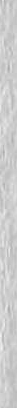 LIGHT   AT LAST!"THAT'S Bob," said Clara Trevlyn.Marjorie did not look up.Is it? " she said, almost indifferently.It was a bright sunny afternoon, with fleecy clouds sailing in a blue sky, and the sea rolling and shining in the distance beyond  the  cliffs.  But  to  Marjorie  Hazeldene the sunshine seemed to have been blotted out.The two girls had remained in the gardener's shed till Potts came back.  Then  they  went  out:  but they  did  not go back to the House. Only too well Marjorie knew the excitement that would be caused in Cliff House by the discovery of the fugitive from  Greyfriars.  The  whole school would be in a buzz-Hazel's  name,  and  her  name, on every lip:  and she felt  that she could  not  face  the  sea of curious eyes. The echo of excited voices reached  her from the quadrangle, as she left the shed with Clara. They did not go towards the quad, but left  the  kitchen  gardens by the back gate, and walked into Pegg Lane.It was yet more than an hour to lock-up, and they were free till the bell  rang  for  Piper  to shut  the  gates.  Then she would have to face the crowd at the school:  but it  was at least a respite.Marjorie's face was pale and clouded, and she did not speak. Clara walked silent by  her side,  in the leafy lane. She could do nothing and say nothing to help, but she  would not leaye her chum.  Marjorie  hardly  noticed whether she was there or not. Her thoughts were with her brother-detained at Cliff  House  until  someone,  a  master or a prefect, could be sent over, to take him back  to  his  own scbool. What was to happen then?214LIGHT AT LAST!	215Innocent or guilty, he had been judged guilty  by  his own fault. If he had stayed to face it, if he had even gone back of his own accord, there might have been some hope. What hope was there now? He would be  expelled-sent home in disgrac ven if nothing worse happened, as he dreaded. Perhaps he had been right  to  remain  in  hiding and postpone the evil hour, in the  hope  that  the  truth might be discovered.  Bob  had  said  that  he  would  help all he could-and she did not doubt that he had done his best-but  nothing  had  come  of  it.  It   was  all  over  now, at all events: there  was no more  flight,  no  more  hiding, for Hazel-he had to face his sentence,  whatever  it  might be. She could picture him, sullen, scared,  resentful, sitting in  Miss  Primrose's  study,  waiting-and  her  heart  ached for him. And there was nothing she could do.Clara broke her silence at last, as she looked along the road, and caught sight of a cyclist far in the  distance. Distant as he was, she recognised the ruddy cheeks and the mop of flaxen hair. It was Bob Cherry, coming from the direction of Greyfriars, as fast as his sinewy legs could drive the pedals. Whether he was coming to Cliff House,  or riding for the cliffs, Clara did not  know;  but  if  he came on, he would pass the two girls in the road, and in those dismal moments, she was rather glad to see a  friendly cheery face.But Marjorie did not even  glance  towards  him.  She had hoped something from Bob, but the days had passed, and she had had no word  from  him,  and  the faint  hope had died. And much as she liked Bob, she was in no mood for his company, or anyone else's, now. If the Greyfriars junior had passed them  on  his bike,  merely  with a  wave of the hand, she would have been rather pleased than otherwise.But Bob Cherry did not pass them.He came up with a terrific rush as he saw them, and jammed on his brakes so suddenly that the bicycle rocked.216	BESSIE BUNTER OF CLIFF HOUSE SCHOOLHis face, always ruddy, was almost crimson-he had ridden hard and fast from Greyfriars.Marjorie! " he exclaimed,  as his bike whirled against a tree by the roadside, and he dragged the cap from his unruly head. " I'm  glad  I've  met  you-I  was  coming over to Cliff House to speak to you--.'' Then, as he scanned Marjorie's face, his own fell. " What's  up? Anything happened? ''Yes," said Marjorie, in a low voice. " Tbey- they--." She faltered.They've found him," said Clara, finishing the sentence for her."Oh! " exclaimed Bob.	" Hazel? " "Yes."We've heard nothing at Greyfriars," said Bob. " Hehasn't come back--."Itwasn't half an hour ago."Where is he now, then? " asked Bob.Waiting at Cliff House, to be taken back to Grey­ friars," faltered Marjorie.  "  1-1  suppose  Miss Primrose will telephone to your headmaster, and-and--." She broke off.You see, he was found at Cliff House," explainedClara. " He's been camping in a loft over  the gardener's shed for a  week  nearly.  He  was  found  this  afternoon, and they're keeping him till called for."Oh! " said Bob. "I understand. Everybody won­ dered where he could be, and how he was able to stick it out, wherever he was-I understand."Marjorie had to help him," said Clara.  "  He's such a good brother, never worrying or bothering anybody-­ such a dear boy·in every way.--Oh, sorry, Marjorie-­ I-I didn't mean--.'' Clara stammered.It's all over now, anyway," said Marjorie, quietly. "Nothing can be found out now till it's too late." She smiled faintly. " I know you did anything you could,LIGHT AT LAST!	217Bob-but ther·e was nothing you could do, I  know  that now-it was good and kind of you, all the same."But there is something," exclaimed Bob. " That's why I was rushing over to Cliff House to see you, Mar jorie. I can tell you I've made the fur fly since I pushed out my jigger."Marjorie looked at him, startled."You don't mean--! •• she exclaimed, breathlessly. In her eagerness, she caught his arm. "Bob, you don't mean-you haven't found out who did it--."No! No! Not that! But we've found out something and it may help--."The  eagerness  died  out   of  Marjorie's  face.	For a moment, she had  hoped  that the impossible had happened. " What have you found out? " asked Clara. " Mar­jorie's convinced that Hazel never did it--." " I know he did not, Clara.""Well, then, somebody ought to be able to find out something. Carry on, Bob."Perhaps it isn't much," said Bob. " But  it's some­ thing. You see, we've  been  trying  all  this  time  to  find out whether some other fellow went to Quelch's study that afternoon, and I can tell you we've rooted it out pretty thoroughly, but-but all we found out is that no Greyfriars man went there while Quelch was  out  excepting Hazel--."11 That will do Hazel a lot of good! " said Clara.But that's not all," pursued  Bob, eagerly.	11 It did look like clamping it tighter on Hazel, but-only this afternoon-that fat idiot Bunter let out something he never thought of mentioning before, like the howling idiot he is­ you know what a chump he is--."11 Oh, quite! "  said Clara .	" We've got one like himat Cliff  House.	But  what  on  earth  did  Billy  Bunter letout? It wasn't Bunter, was it? "No! No! But you may have known that his sister218	BESSIE BUNTER OF CLIFF HOUSE SCHOOLBessie came over to Greyfriars that afternoon, to go to a circus with Bunter--."Yes: she got out of detention to do it," said Clara.Well, they couldn't go, as Bunter was gated. But that fat frump said this afternoon that Bessie went to Quelch to beg him off if she could--.'·Marjorie started.Bessie! She went to Mr. Quelch's study? "Yes, and that was after Quelch had gone out and left his registered letter on the table, and before Hazel was sent to the study," said Bob. " From what I can make out, Bunter told her to go to Quelch's study, as he supposed that Quelch was there-but the old bean had taken his· Form papers out into the quad, to nurse them under a shady tree. So, you see, when Bessie went to the study, Quelch wasn't there-.""Oh! " breathed Marjorie.Clara pursed her lips and whistled, a boyish  way she had.So, you see, we've got on to something," went on Bob. "It  seemed to be as clear as daylight that nobody  but Hazel was on the spot-and now it comes out that Bessie Bunter was.''But-but--you don't think it was Bessie--that's impossible! " exclaimed Marjorie. " You wouldn't think-."No! Nol No! How could I think a girl did such a thing! " gasped Bob. " I don't mean that-that never entered my head at all. But, you see, Bessie was on the spot, and we've been trying all out to find somebody who was about the place at that time, and who may have seen somebody nosing about-don't you see? It co.uldn't have been Bessie, of course, but she may know something, as she was there-."" It's a hope," said Clara.'' She was there before Hazel  went  to  the  study?  '' said Marjorie.LIGHT  AT  LAST!	::u9"Yes, a little while before.""Hazel has told me that he never saw any registered letter on Mr . Quelch's table, and that he feels  sure  he would have noticed it if  it  had  been  there.  He thought that Mr . Quelch might have put it somewhere else, and forgotten. Oh, Bob, it was gone before Hazel  was sent to the study at all," panted Marjorie."If that's right, Bessie very likely knows something," said Bob. 11 She may have seen the very man hanging about- - ."11 Oh! " exclaimed Marjorie, suddenly.She gave a sudden, violent start. A thought had flashed into her mind, that made her almost giddy for the moment.Bessie! " she gasped. Bob looked at her.You don't think--? " he began.11 Yes-no-yes--." Marjorie pressed  her  hand  to her forehead. It was as if a sudden light had dazzled her. Back into her mind came the recollection of Bessie Bunter's egregious trick in Miss  Bellew's study.  11  Bessie-that silly, silly girl-it's possible-Oh, can it be  possible  that the registered letter was never taken at all, but-but--."11 Well, it was gone," said  Bob.  11  Quelch  isn't  the man to make mistakes of that kind, Marjorie. It was gone all right."11   Yes, yes, yes, but-tell me."  She caught Bob's armagain. 11 Tell me-Bessie asked Mr. Quelch to let her brother off  to go to the circus, and he refused-is that it? "Yes, from what Billy says.""Then the silly little donkey may have been annoyed with him, just as she was with Miss Bellew, and may have done a silly thing just as she did here-."Ehl What--? "11 Oh, if it should be that! " panted Marjorie. " Clara, Clara, you know what Bessie did this very afternoon in Miss Bellew's study suppose-suppose-."220	BESSIE BUNTER OF CLIFF HOUSE SCHOOL"Oh, my summer sunshade! " ejaculated Clara. She gave quite a jump. "Would even Bessie be idiot enough-but then, isn't she idiot enough for anything? "" I must see her-ask her-I must go back at once­ good-bye, Bob." Marjorie stayed for no more: she almost flew up the lane towards Cliff House School, leaving Bob Cherry standing like a statue of astonishmen.t"What-what-what--? " stuttered Bob. Clara chuckled."Congratulations, Mr. Sherlock Holmes of Grey- friars," she said.Bob blinked at her.What do you mean? .,I mean that ten to one what you've just told Marjorie has solved  the  jolly old  mystery.   Just  that! "  said Clara. '' Can't stop to talk now-but if you  remain spotted around the landscape, one of us will cut out and tell you the news-if any."'' But what--? " stuttered Bob.But there was no answer from Clara-she was running like a deer after Marjorie. Bob Cherry stood in the road, staring after them till they disappeared, lost in astonish­ ment and wonder. He could only decide to remain spotted around the landscape, as Clara suggested, in the hope that someone would "cut out" and tell him the news-if any!CHAPTER  XXXVIBESSIE ALL OVER!BESSIE! "'' Oooogh! '' spluttered Bessie. Barbara and Mabel stared.The door of No. 4 Study  burst  open as suddenly  as  if a: cannon-ball had struck it. A breathless girl hurtled into  the room.On the table in No. 4 was a jug of lemonade. Bessie Bunter had filled a tumbler with that refreshing fluid, and lifted it to a capacious mouth, just as the  door flew open and Marjorie Hazeldene hurtled in.Bahs and Mabs stared in astonishment. It was so utterly unusual for Marjorie to be seen in a state of breathless excitement, that they could only stare. Bessie was much more disconcerted than Bahs or Mabs.  She  jumped,  and the stream of refreshing lemonade went down the wrong way. Bessie spluttered and choked and gurgled.Bessie-! " panted Marjorie."Urrrggh! " gurgled Bessie. " Wurrggh! Oooo-er!Woooogh!"What on earth--? "began Barbara."I must speak to Bessie! Bessie, listen to me--." " Oooooooch! "Is  the  little  idiot  here?  "  Clara  Trevlyn  appeared in the doorway.  "  Oh,  here she is!   What are you putting in those musical effects for, Bessie? ""Woooogh! I'm chook-chock-chack-choking! Grooogh! Wharrer you make me jump for like that, Marjorie? Ooooogh! Rushing into a study like a wild Indian-wooooogh! Look at my tunic-all splashed! Oooogh!"221222	BESSIE BUN'Tll OF Cl.In' HOUSE SCHOOL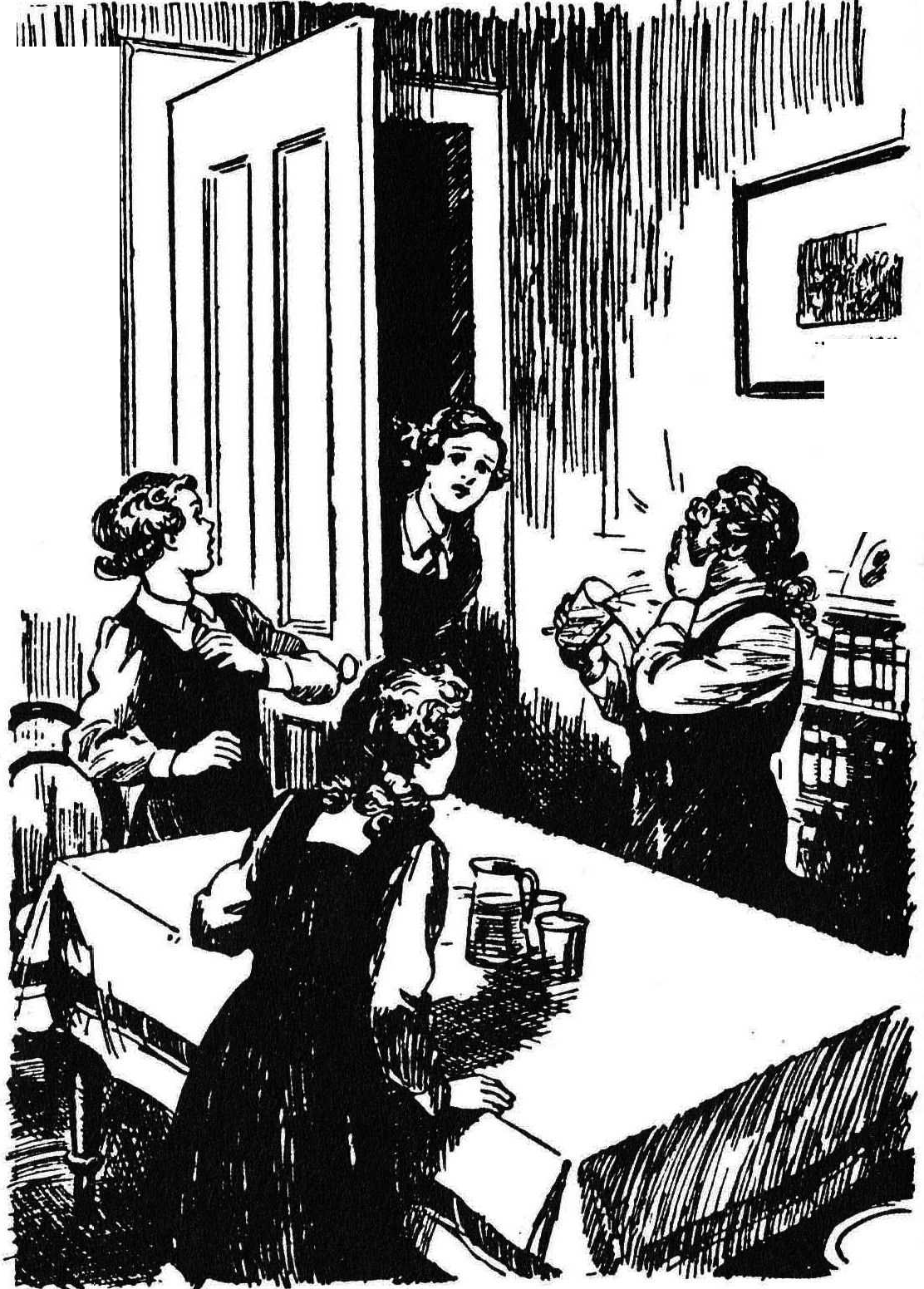 I . ,. ..,._.....BESSIE SPLUTTERED AND CHOKED AND GURGLEDBESSIE ALL OVER!	223"But what's the trouble, Marjorie? " asked Mabs. "What has our prize idiot been doing now? ""C-c-cat!  Oooogh!  I  haven't been doing nothing­ I mean I've done anything-I mean-urrrrggh! "Marjorie was fairly trembling with impatience. But Bessie had to be given time to recover her breath.Bessie knows something about what happened at Greyfriars last week," Clara explained.  "  At  least,  it  looks as if she does."'' About Hazel--? " began Barbara-and stopped suddenly.Yes-about Marjorie's brother. Know where he is now?"Waiting in Miss Primrose's study," answered Mabs. " We're all awfully sorry about it, Marjorie--."I think it may be cleared up," said Marjorie, trying to calm herself . " 1-1 think Bessie knows something  that may clear it up. Bessie dear, I'm not angry with you--1 know you can't help doing silly things-but you must tell me---."I should think not," hooted Bessie. " Angry with me-after rushing in, making me spill lemonade all over the shop, and choking and suffocating me. Is there any more in the jug, Bahs? ""Never  mind   that   now,   Bessie--" urged  Marjorie. " I do mind," said Bessie. She clutched the jug and blinked into it.	" Lucky there's some left! If you girlsdon't want any more, I'll finish it, shall I? "Bahs and Mabs were not given time to state whether they wanted any more, before Bessie finished it."Now,  Bessie,"  said  Marjorie.  "I  want  you  to  tell me what happened when you were over at Greyfriars last Wednesday afternoon.""Eh!  Nothing special,"  answered  Bessie,  in surprise. " That was the afternoon your brother pinched something from his form-master's study, wasn't it? Has he told you what it was he pinched? "224	BESSIE BUNTER OF CUFF HOUSE SCHOOLMarjorie winced."You must  tell  me  what  you  did there,  Bessie---." "  Eh!	I  don't  mind," answered Bessie.	" I went over to go to the circus with my brother Billy, as I told you. I saw your brother loafing about looking sulky andill-tempered as usual--."Never mind that! Tell me---."I asked him where Billy was, and then Bob Cherry took me to the room they call the Rag, and Billy was there. He told me he was gated. We never went to the circus after all. I smacked his head."Wha-a-t? "Well, what would you have  done? "  demanded Bessie, warmly. " We couldn't go to the circus, as he was gated, and old Quelch wouldn't let him off when I  asked him, the awful old hunks, and then Billy told me he'd swopped the circus tickets for a packet of toffee, and eaten all the toffee. Suppose your brother--."You went to Mr. Quelch's study to ask  him  to  let your brother off? " asked Marjorie, her  voice  trembling with eagerness."Yes-Billy told me to. But  he  wasn't  there,  and  I had to go and look for him, and that nice Australian boy told me where he was, and I went to him where he was sitting under a tree, looking like a gaygoyle---."Like a what? " ejaculated Clara.	· "Like a gaygoyle--."Oh! A gargoyle--.""I said a gaygoyle, and I mean a gaygoyle," answered Bessie. '' One of those ugly thingumbobs  they stick  up on a what-do-you-ca l-it--."Never mind what Mr. Quelch looked like," inter­rupted Marjorie.  "  He refused to let Billy off? "  " Yes, like an old grumpy bear--.""And I suppose that put your silly back up? " saidClara.BESSIE ALL OVER!	225Well, I wanted to go to the circus with Billy, didn't I? " demanded Bessie. " I asked him very nicely and prettily, and what more did he want? He has awful manners-speaking to a pretty girl just as he would to some inky kid in his own school--."When you were in Mr. Quelch's study, did you see a registered letter lying on his table? " asked Mar jorie, breathlessly.Bessie Bunter jumped.She had, by that time, utterly and completely forgotten the trick she had played in the Remove master's study at Greyfriars, in retaliation for his refusal to let Billy off,  to go to the circus. She was quite startled when she was reminded of it."Eh! How do you know there was a registered letter on his table? " she exclaimed. "You weren't there."Then you did see it! " panted Marjorie.Well, I may have seen it, and I  may  not,"  said Bessie, cautiously. " If there's been any fuss about it,  I  don't know anything about it at all. I'm not going tohave that grumpy old bear complaining to Miss P rimrose, and getting me into a row. I've had enough of Miss Primrose, I can tell you-why, she jawed me for at least half-an-hour over Bellew making out that I hid her foun­ tain-pen, and I've got detentions for  two  half-holidays, and- _- ."Never mind Miss Primrose now--.""She makes us mind her," said  Bessie.  "You  have to mind the Head! When she jawed me about Bellew's fountain-pen, she looked just like a gaygoyle, like old Quelch--.""Did you touch the registered letter? "Why should I? " answered Bessie.  "  That  was before I saw old Quelch, as he was out in  the quad.  I wasn't stuffy with him then-of course I thought even a grumpy old schoolmaster would let a boy off to go to the circus when his pretty sister asked him--." Bessie14226	BESSIE BUNTER OF CLIFF HOUSE SCHOOLfrowned. " But he refused-actually refused-snapping just as if he had been speaking to some sulky boy like your brother--."Did you go back to the study? ""Perhaps I did, and perhaps I didn't! " answered Bessie, with renewed caution. " That's telling! "You must tell me, Bessie--."I shall please myself about that," said Bessie, inde­ pendently. "If that grumpy old Quelch hasn't found his registered letter yet, and there's a fuss about it, I'm  not going to be dragged into it,  I  can  tell  you.  I've  had enough jaw from Miss  Primrose.  The  fact  is,  I  believe she doesn't like me--.""You did go back  to  Mr.  Quelch's  study? " "That's telling! The fact is, I'd rather not tell you,"said Bessie. "Look how you gave me away to Miss Bellew this afternoon--."You must tell me! That registered letter is missing! " panted Marjorie.He,  he,  he! "  chuckled  Bessie Bunter.Bessie thinks that funny! "  said Clara.	" Bessie allover!"Well, isn't it funny? " giggled Bessie. "Fancy that grumpy old bear hunting all over his study for his registered letter-he, he, he! But he must have found it  by this time, if he's looked for it."Marjorie and Clara exchanged a glance. They knew, now. What had only been a possibility  was  now  a certainty.Bahs and Mabs listened in wonder.Mean to say he hasn't found it yet? " went on Bessie, blinking at Marjorie. " He can't have looked for it, then. Men haven't much sense-especially schoolmasters. Has there been a fuss about it? "You hid it, the same as you did Miss Bellew'sfountain-pen- ·- ."Not if there's a fuss about it," said Bessie, promptly.BESSIE ALL OVER!	a2']I tell you I'm not going to be reported to Miss Primrose again and jawed--."Where did you hide it? "I'd rather not tell you anything about it, Marjorie. Least said, soonest mended," said Bessie, sagely, and she rose from her chair. "I'm  going  down  now-I  don't want to miss it when they take your brother away--."Clara shut the study door, and put her back to it-a proceeding that made Elizabeth Bunter blink at her in wrathful astonishment."Look here-!" squeaked Bessie.You're not going yet, Fatima," said Clara. " Where did you hide Mr. Quelch's registered letter  last Wednesday? "Find out! " retorted Bessie.What's all this about a registered letter? " asked Barbara. " Has it anything to do with your brother, Marjorie? "Oh, don't you see? " panted Marjorie. " It was a registered letter that was missed, and that my brother was believed to have taken. Nothing else-only a registered letter that was missing--.""Oh! " gasped Barbara and Mabel together. Bessie Bunter jumped.Oh, crikey! " she ejaculated. ".Now, Bessie-," said Marjorie."Cough it up! " said Clara, encouragingly.Bessie blinked at them, through her spectacles, like a startled owl."But-but--that-that registered letter wasn'tpinched at all," she gasped.  "  It's  in the  grumpy  old bear's study all the time. He would have found it if he'd searched the study for it. Why didn't he look for it? "You indescribable idiot," said Clara. "How could Quelch guess that a dangerous lunatic had been  in his study playing potty tricks? Of course  he thought it  bad been taken away, when it wasn't there."228	BESSIE BUNTER OF CLIFF HOUSE SCHOOL" Well, he might have looked in the  bookcase  first," said Bessie. ff Schoolmasters haven't much  gumption,  I know, but he might  have  looked  in  the  bookcase  before he fancied that his silly registered letter had been pinched--."ff In the bookcase! " repeated Marjorie. Her faceglowed. "  Then  you  did  hide  the letter,  and  you  hid  it in Mr. Quelch's bookcase? ""  1-1-1say, you're not going to tell him?  " •exclaimed Bessie, in alarm.  ff  I-I  say, I should  get into a  row with Miss Primrose--."ff That's awfully important," remarked Clara, sarcas­ tically. ff Never mind if your brother is bunked from his school, Marjorie, so long as Bessie doesn't get into a row with Miss Primrose."ff Yes, you see that, Marjorie, don't you? " gaspedBessie, blind and deaf to sarcasm. ff You can't get me into a row with Primrose, after the way she jawed me to-day about Bellew's fountain-pen--."" Bessie, dear, come with me and tell Miss Primrose yourself," said Marjorie. " It must come out now--."Yell, from Bessie."I ain't going to get into a row with Miss Primrose! I tell you she glared at me like a gaygoyle, and jawed me-.''"Don't you see that it must-it must-come out now?My brother--."I don't like your brother! He said I ought to go into a circus! Your brother isn't nice at all, like Bob Cherry-Bob wouldn't say that a girl ought to go into a circus, because she's got a figure, and isn't skinny like you--."But you must--" urged Marjorie. "Well, I won't--.""Dear Bessie, it can't be helped now. You must--."Shan't! " roared Bessie.Marjorie said no more. Perhaps, in the fullness of  time, it might have dawned upon Bessie Bunter's solid brainBESSIE ALL OVER!	229that there was no help for it now. But Marjorie could not wait for the fullness of time! She turned to the door, and Clara opened it.I say," howled Bessie, as Marjorie disappeared into the corridor. " I say, don't you  go and tell Primrose-I  say, I never hid old Quelch's registered letter, and it ain't in his bookcase at all-I never put it behind the books in the bottom shelf, and it ain't there now! I never went to his study that day-I never  went  to  Greyfriars  at  all­ I was somewhere else all the time while I was at Greyfriars, and I don't know anything about it-Cat! "Marjorie was gone.CHAPTER    XXXVIIALL  CLEAR!" HALLO, hallo, ballot "Bob Cherry jumped off the stile in Pegg Lane. He had been sitting there, waiting, his eyes on Cliff House in the distance. From the direction of Cliff House School, a bi­ cycle  came  whizzing.    Bob  had  expected'  t o see  Marjorie again, but he had hardly expected to see her on her bicycle, riding as if in a race.She came up almost in a flash but did not stop. She released one hand and gave him a wave in passing, that was all. Then the bicycle was past, whizzing on up the lane, leaving Bob staring.He  stared   for  only  a  moment,  however.	Then he jumped on his own machine, and pedalled after Marjorie. Marjorie was going all out, and covering the ground swiftly, but it did not take Bob more than a minute to drawalongside.I say, hold on, what's up? " he gasped.Marjorie did not hold on for a moment. But she gave  him a quick bright glance and  a smile.  He could  see that her face was fuH of eager hope. It was  as  if  years  of trouble had fallen away."Got something from Bessie? " exclaimed Bob.Yes! I think it's all right now-thanks to you, Bob! I've got to get to your school as fast as I can, and see Mr. Quelch."What I told you-was it any use---,-? ""Its done everything, I think. Thanks, and thanks again, for all you've done, Bob."Oh, good," said Bob. "  I  don't quite make it out,  but good-jolly good. I say, if you're in a hurry, let's230ALL CLEAR!	231take the footpath  through  Friardale  Wood-it  will save a lot of time. I'll get your bike over the stile."Not a moment was lost on the way, but  during  that swift rush on the bicycles Marjorie, in a few breathless sentences, explained what had been learned from Bessie Bunter. Bob Cheny heard it with amazement, but great satisfaction. As they came out of the woodland footpath  into Friardale Lane, and headed  for  Greyfriars  School, two stalwart figures came in sight from the direction of Greyfriars-two prefects of the Sixth  Form,  who  turned into the footpath. Both Bob and Marjorie  could  guess easily enough where they were going-to Cliff House for Hazel.But that mattered little now."O.K.," said Bob. "They've gone for your brother, Marjorie-but we'll have good news for Hazel when they bring him back, what? "" Yes, yes, I am sure of that, now," breathed Mar­jorie. "But oh, Bob, if you hadn't helped--." Her voice faltered."Jolly glad I barged in," said Bob. "But who'dhave thought--! Hallo, hallo, hallo, here  we  are,  and here they are waiting for me."Hany Wharton and Frank Nugent, Johnny Bull and Hurree Jamset Ram Singh, were standing  in the gateway, as the two riders came up with a rush, and jumped off their machines. They were looking for Bob, but why he had brought Marjorie back with him was a mystery to them."What--?'' began Hany Wharton."My esteemed Bob--!" said Hurree Jamset Ram Singh."No time to chin now," said Bob, hurriedly. 11 Lookafter the jiggers, will you-I've got to take Marjorie to Quelch at once."" But what--?" exclaimed Nugent.11 It's good news," said Marjorie, breathlessly. 11 What232	BESSIE BUNTER OF CLIFF HOUSE SCHOOLBob did has set everything right-at least I hope so-I think so."And leaving four astonished juniors with the bicycles, Marjorie hurried in with Bob Cherry.They crossed the quad to the House, a good many glances falling on Marjorie as  they  went.  She  did  not heed them-in fact was unconscious of them. Billy Bunter rolled up as Bob and Marjorie came into the House.I say,  they've  got  him,"  said  Bunter,  full  of  news. " I say, Wingate and Gwynne have gone to fetch him back-1 heard Wingate say to Gwynne-wow!  owl  Wharrer you shoving me for, you beast? "Bunter tottered out of the way, and Bob led  Marjorie  on, leaving the Owl of the Remove blinking.Oh! Here's Quelch! " whispered Bob.Mr. Quelch was standing in his open study  doorway . He was in conversation with  Mr .  Prout and  Mr.  Capper, in the corridor.All three masters glanced round, at the sight of a breath­ less schoolboy and a breathless schoolgirl hurrying up the passage.Mr. Quelch frowned. He was acquainted with Hazel­ dene's sister at Cliff House, and he had a high opinion  of that young lady, but he was very far  from  pleased  to see her now.The news that the runaway schoolboy had been caught. and that it only remained  to  fetch  him  back  to  Grey­ friars and deal with  him,  had  been a relief  to Mr. Quelch. A troublesome and extremely disagreeable affair was corn-. ing to an end at last-a most distasteful affair, with which Mr. Quelch would be very glad to have done. He was quite anxious to. see Hazel-but not at all anxious to see Hazel's sister. No plea for the wretched delinquent could avail-and he could only suppose that that was Marjorie's object.His frown, fixed on Bob Cherry, was quite thunderous.ALL CLEAR!	233Mr. Prout and Mr. Capper exchanged a glance, and faded away up the passage.If you please, sir--! " panted Bob."Cherry! What does this mean? You  should  not have brought Miss Hazeldene here-above all in the present circumstances. What--."Please let me speak to you, sir," said Marjorie, breathlessly. " I have something to tell you--."I am sorry," said Mr. Quelch, sincerely enough. He had a  kind  heart  under  his crusty exterior.    "  I  am sorry-very sorry indeed-but--." " My brother, sir--."That is a matter I cannot possibly discuss with you. Cherry, I shall speak to you very severely about this--."But, sir--! " stammered Bob."You need say no more. I shall--.""But I must speak to  you,  sir,"  panted  Marjorie. " My brother--."I repeat that I cannot discuss that matter with you, Miss Hazeldene. I am sorry-very  sorry  indeed-but please go away at once."Mr. Quelch stepped back into his study, and put his hand on the door. He  supposed  that  that  was  the  end. But  that was quite an error.  Marjorie,  taking her courage in both hands, so to speak, stepped into the doorway after him.Mr. Quelch." Her voice was firm. "You musthear me. I know and can tell you what happened here last Wednesday. I can tell you where to find  the registered letter that is missing."Oh! " said Mr. Quelch. " In that case, I  must hear you. Please step in, Miss Hazeldene. Is that why you brought this young lady here, Cherry? "Yes, sir! " gasped Bob.In that case I shall excuse you! You may go away." Mr. Quelch shut the study door, almost on Bob's nose. Then he turned his gimlet-eyes on Marjorie's flushed face,2J4	BESSIE BUNTER OF CLIFF HOUSE SCHOOLhis crusty countenance relaxing into as kindly an expression as his severe features permitted.Please proceed, Miss Hazeldene," he said.I have come here to tell you, sir. It was all a mis­ take-I !'.:now that my brother was very much to blame, but he did not do what you supposed--."Mr. Quelch raised his hand.Please do not touch upon that," he said. " If you have anything definite to tell me--."Theregistered letter was not taken away at all, s•irI . ,,Really,  Miss  Hazeldene--1 "  Quelch  breathed hard through his thin long nose. "I can understand your distress, and sympathise with it, but if you  have come here to make such wild statements---."" It is still in this study, sir." "WHAT! "Mr . Quelch almost jumped.It was not taken away at all, sir-it was a silly trick-a prank-it was hidden iri this study! " stammered Marjorie.Impossible! "I assure you, sir--.""Absurd! " exclaimed Mr. Quelch. "If  your brother had played so foolish, so obtuse, so fantastic a trick, he would certainly have told me so, when he was charged with purloining the letter--.";, It was not my brother, sir," panted Marjorie. " Itwas someone else who came to the study while you  were  ab sent- - .""Nonsense."But I can _te ll you where to find the letter, sirl " exclaimed Mar jorie. " It  is still in  this room,  and  I  can tell you where.""Upon my word! " said Mr. Quelch. He was im­ pressed at last. " If  that  is  possible-if  you  can  do  as yon say--."ALL CLEAR!	235"I  can  do  so  at  once,  sir.  But--" faltered   Mar­ jorie.  "  I  have found  out  who it  was,  and  I  must tell you to save my brother, but-but--."But what? " rapped Mr. Quelch.Oh, sir, I know it is a great deal to ask, but-but will you pardon the silly girl who played that silly trick and caused so much trouble? "A girl? " repeated Mr. Quelch, quite blankly. " Are you dreaming? There are no girls in this school-you are surely aware that Greyfriars is not a co-educational establishment--."" A Cliff House girl,  sir.  I  will  tell  you  her  name. But will you be so kind, so good, as to forgive her, or else she will be punished by Miss Primrose, and it will be because of me? " said Marjorie, almost with tears in her eyes.Mr. Quelch gazed at her. His look was grim, but it.slowly relaxed. There was a silence."I understand," said Mr. Quelch, at last, in  a  very kindly voice. " If what you tell me is correct, Miss Hazeldene, you are in a very distressing position, and  I shall  certainly  do  all  I  can  to  make  it  less  so.  Indeed, if it prove that no theft has been committed, and thatthe whole affair is nothing worse than a foolish prank, it will be an immense relief to my mind. Any lesser consider­ ation is a matter of little moment. You may speak quite frankly, Miss Hazeldene, and I shall certainly lay no complaint at Cliff House on the subject."Marjorie's face brightened.Oh, thank you, Mr. Quelch," she exclaimed. " Now I can tell you-it was Bessie--."Bessie! " repeated Mr. Quelch, at a loss. Apparently he had forgotten the existence of the plump Elizabeth."Bessie Bunter, sir--."Oh! " Mr. Quelch recalled an episode of the pre­ vious week, and frowned. "I remember-the sister,  I think, of a boy named Bunter in my form--."236	BESSIE BUNTER OF CLIFF HOUSE SCHOOLYes, sir. She came to your study, and you were not here, and-and--she is a very silly girl,  sir,  and  even now does not understand how serious it was--but  I found it out from her--and came over as fast as I could  to tell you- - . "You say that the registered letter is  still  in  this  study? "Yes, sir-Bessie  hid  it in  the bookcase--." " Upon my word! "Behind the books on the bottom shelf, sir."Mr . Quelch gazed at  the  bookcase.  On  the  bottom shelf was a row of somewhat ponderous volumes, contain­ ing the historical works of J osephus.  The historical works  of Josephus were rated at a proper value by Mr .  Quelch,  but he seldom perused them! Probably not one of those massive volumes had been perused that term-and quite probably wouldn't the  next  term,  and  perhaps  not  the term after! Really, no  securer  hiding-place  could  have been found than in the narrow space behind the valuable works of Josephus.Having gazed at the bookcase, Mr . Quelch gazed at Marjorie; he gazed at  the  bookcase  again.  Then  he got into motion, crossed to the bookcase, and groped behind the works of J osephus. His hand came out a little dusty,  but with a registered envelope grasped in it.Marjorie caught her breath . She had been sure-quite sure-there was no doubt:  but  the  relief  of  seeing  the actual registered letter, which her brother was accused of purloining, actually in Mr. Quelch's  hands,  made  her almost giddy.Mr. Quelch, in deep silence, laid the registered envelope on the table, and slit it with a paper-k nife . There it was, addressed and sealed, just as he had seen it last, but Quelch was a methodical man, and he was going to examine the contents. Examination of the contents only made assurance doubly sure-there was his letter within, andALL Cl.EAR!	237folded in the letter, the  three  pound  notes.  Mr. · Quelch drew a deep, deep breath of relief.He gave Marjorie a very kindly look.Thank you for coming here, Miss Hazeldene," he said. "I am more glad than I can say."And-and my brother, sir--! " faltered Marjorie.Mr. Quelch frowned for a moment.'' Your brother brought suspicion upon himself by his own actions, Miss Hazeldene, and I can feel but little sym­ pathy for him. But he is,  of  course,  quite cleared  now, and I have little doubt that his headmaster will pardon his folly in running away from school, in view of what I shall now explain to him. You need have no uneasiness about your brother.''Oh, thank you, sir," murmured Marjorie.Mr. Quelch, with quite a genial smile, shook hands with her, and she left the study, feeling as if she were walking u·pon air.CHAPTER  XXXVIIIAT  LASTII SAY, you girls! ..Bessie Bunter was beaming.What Bessie had to beam about, nobody knew; and,  as it happened, nobody particularly wanted to know! There were five girls in No. 7 Study, all looking merry and bright, and not one of them was interested. Indeed, Clara Trevlyn waved a hand at the fat figure in the doorway, and said succinctly:Blow away, Bessie."And the talk in No. 7 ran on, just as if Bessie wasn't there, blinking into the study through her spectacles.Gratters,   Marjorie,"   Barbara  was  saying.	"  So it was all right when  your brother  got back  to  his school? " " We saw the two Greyfriars prefects come in," said Mabs.	" Your brother didn't look very happy when hewent with them . But- - ."But it was all right," said Mar jorie.  "  Right  as rain! He came in just as I  was leaving, and-and I was so glad to be able to tell him that the trouble had blown over. It was not his fault--."Wasn't it? " asked Clara.Well,  of  course he was to  blame a  little-  - ." " Only a little? ""Dry up,  Clara,"  said  Dolly  Jobling.  "We're  all jolly glad how it's turned out, and you  as  much  as  anyone .' 'Oh, quite! .. agreed Clara. " In fact th·e gladfulnessis terrific, as that nice  Indian  boy says.  But--." "The conjunction 'but• may here be deleted! " saidBahs, in a delightful parody of Miss Bellew's instructive manner, which made the whole study laugh.238AT LAST!	239I say you girls! " squeaked  Bessie,  in  the  doorway. But again the voice of Elizabeth Bunter  was  like  unto  a voice crying  in  the  wilderness.  Five  girls  seemed  quite deaf to it.'' And it was really Bob Cherry who worked the oracle," said Mabs.	"If	he hadn't helped Marjorie-." "Thank goodness he did! "said Marjorie, with a deepbreath.Sherlock Holmes of the Remove! "said Clara, with a chuckle.	"Dick Barton hasn't a thing on him! "And it was all that little idiot Bessie-! " said Bahs."Cat! " came a squeak from the doorway. " That little ditherer Bessie," said Clara. " Minx! " came another squeak.'' And you had the nerve to go to Greyfriars, and beard the lion in his den, the Douglas in his hall! " said Bahs.Marjorie smiled.Mr. Quelch is a  very kind  man,  really," she said. " He was very kind indeed, when I had  to  tell  him about Bessie hiding the letter in his bookcase-."Yell, from the doorway. "You've told old Quelch! " Clara looked round.D'idn't I say blow away, Bessie? " she inquired.Cat! Look here, Marjorie, if you've told old Quelch that it was me, it wasn't!" spluttered Bessie. "  I'm  not going up to Primrose  for another  row?  I've had  enough  of her glaring at me like a gaygoyle-."There isn't going to be a row, Bessie. Mr . Quelch said that be would say nothing about it here-."Oh! "  said  Bessie.  "  That's  all  right,  then!   If there isn't going to be a row, I did  hide  the silly thing in his dusty old bookcase, and serve him right, too, after speaking to a pretty girl just as if he  was speaking to  a  boy in his form. But I say, you girls," went on Bessie,240	BESSIE BUNTER OF CLIFF HOUSE SCHOOLdismissing the matter as an unimportant trifle.	" I say, I came here to tell you I found it--."" You found it! " ejaculated Marjorie. " Yes, I found it--."'' Mr. Quelch found it--.""Eh! Old Quelch hasn't been here-." " Hefound it in his bookcase--."" It wasn't in  his bookcase.	How could it have been?I found it in my study, in the jam-jar in the cupboard--." "What? "	.Five girls stared at Bessie Bunter.  It  seemed  to them that Fatima of Cliff House was wandering in  her  mind­ such as it was.You see, I had the last of the jam," explained Bessie. '' It must have fallen off while I was scraping out the jar-the pin was rather loose-and I never noticed it--."What are you talking about? " shrieked Clara. "Eh! My brooch, of course."Your brooch? " gasped Marjorie.What did you think  I  was  talking  about?  I  came here to tell  you  that  I found  it,  only a  few  minutes ago­ I thought there might be just a spot of jam left in that  jar, and looked into it, and there was my brooch--."Ha, ha, ha!"It never fell off in Potts' shed after all. It fell off  into that jam-jar-and I found it- - ."Ha, ha, ha! "Well, I don't see anything to cackle about, in a girl's valuable brooch falling off  into a  jam-jar,"  said  Bessie. " It's all sticky, and I shall have to wash it--."Hah, a,ha"!Bessie Bunter, having imparted the great news, rolled away, doubtless to wash the stickiness off that valuable brooch-leaving the girls in No. 7 Study still laughing.THE   END.-BESSIE	BUNTER OF CLIFF HOUSE SCHOOLB I LLY B UNT ER f i rs t app ea red in 1908 in T II E MAG N ET. H is cre a tor, ' harles Hamilton ( us i ng h is most fam ous pen- nam e or Frank R ichard s, and in thi s case, I I i Ida  R icha rd s) co u ld  ha rd l y  hav e  kn own  that  he  w;   , s de sti ned for lit e rar y i mm orta li ty. BU T ER s tarr ed  in T I IE M AG NET until it s  dem ise  in t he wa rt i me pa per s hortages of 1 940. A fk r th c war, he t ri umph an tl y ret u rned in a se ries or new hard  bacl-- nove ls  wh ic h we re to occup y h is pro l i fi c author until h is deat h on Chr ist ma s Eve, 1 961 . T  he  seri es  ran  to  38  tit  les  and  sold  man y  hund  reds  or th ous and s o f co pies. Th is    um e is a faithful racsi m i l e of t he origi n al , and once agai n bri ngs to li fe th e ad ve n t ur es of BILL Y BU NT ER and th e oth er celebrated charac ters or Cir ey fr i ars Sc hool.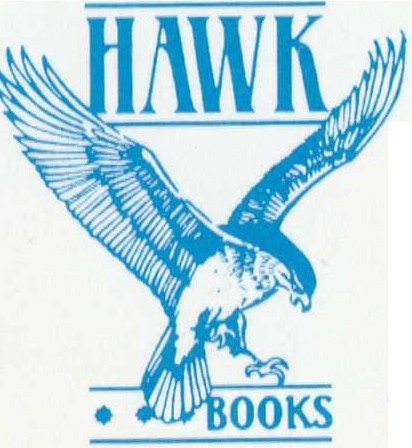 Price £7.50VI.Too	LATE!36VII.CAUGHT!41VIII.TROUBLE FOR HAZEL!47IX.LOST BROOCH52X.A SCARE IN THE DARK!58XI.MARJORIE'S DISCOVERY!64XII.A SECRET TO KEEP! ...70XIII.TROUBLE IN THE FORM-ROOM77XIV.WHAT HAPPENED TO HAZEL83xv.BROTHER AND SISTER90XVI.A FRIEND IN NEEDg8XVII.UP TO Boal105CONTENTSCIIU.PAGSXXII.A RIFT IN THE LUTE ••.136XXIII.A TOPIC IN THE FeuRTB142XXIV.FRIENDS AGAIN!147XXV.BEASTLY FOR BESSIE!154XXVI.CLARA TO THE RESCUE16oXXVII.AN UNEXPECTED VISITOR167XXVIII.No Lucx!173XXIX.BESSIE'S BRIGHT IDEAi179XXX.AWFUL!185XXXI.NARROW ESCAPE!191XXXII.STARTLING!197XXXIII.DANGER!202XXXIV.CAUGHT!208XXXV.LIGHT AT LAST!214XXXVI.BESSIE ALL OVER!221XXXVII.ALL CLEAR!230XXXVIII.At LAST!238